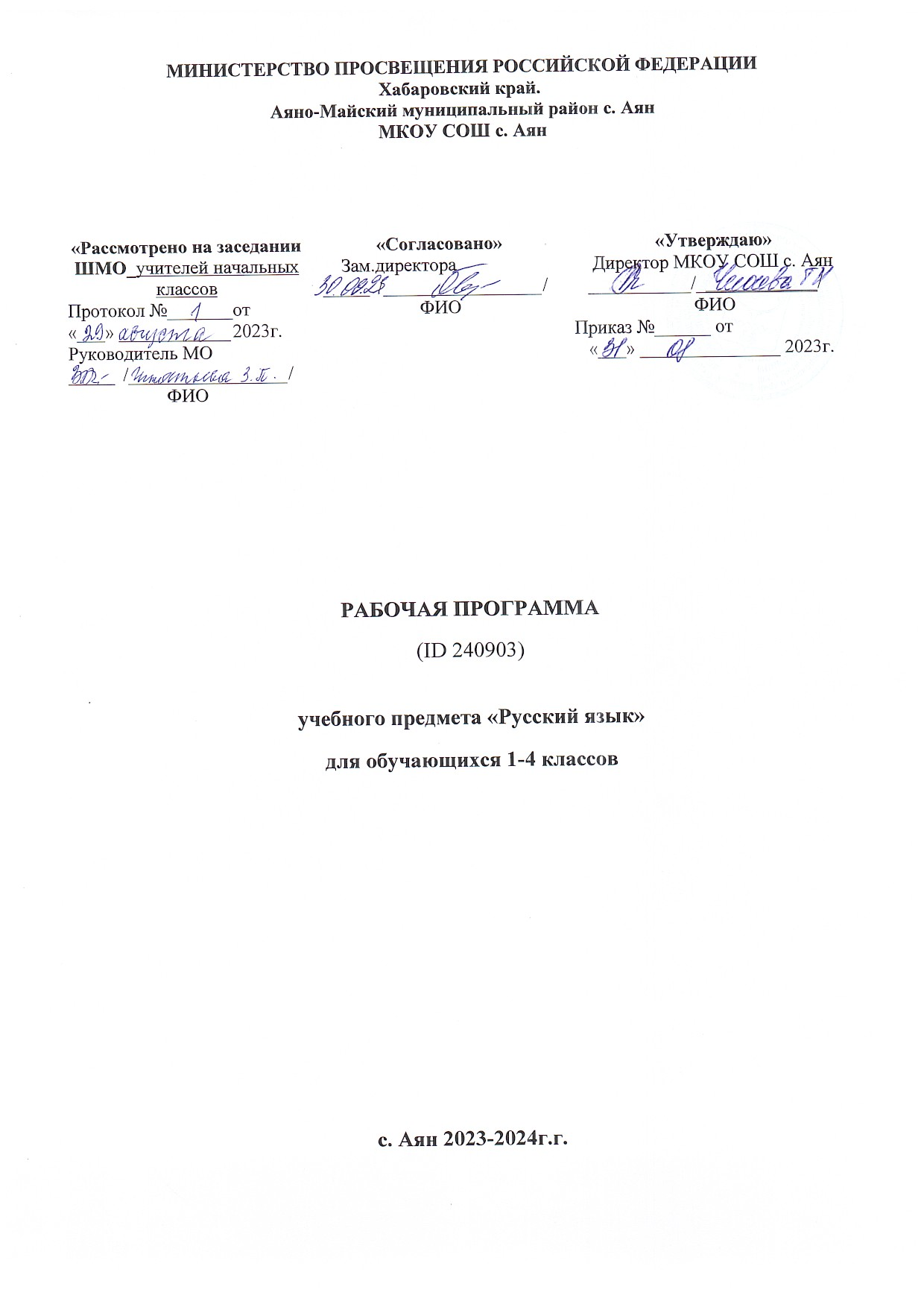 ПОЯСНИТЕЛЬНАЯ ЗАПИСКАРабочая программа учебного предмета «Русский язык» предназначена для учащихся 1 – 4  классов общеобразовательной школы. Программа составлена в соответствии с требованиями Федерального государственного образовательного стандарта начального общего образования, планируемыми результатами освоения основной образовательной программы начального общего образования. Является составной частью подготовки в предметной области «Филология»,  и ее освоение должно обеспечить:1) формирование первоначальных представлений о единстве и многообразии языкового и культурного пространства России, о языке как основе национального самосознания;2) понимание обучающимися того, что язык представляет собой явление национальной культуры и основное средство человеческого общения, осознание значения русского языка как государственного языка Российской Федерации, языка межнационального общения;3) сформированность  позитивного отношения к правильной устной и письменной речи как показателям общей культуры и гражданской позиции человека;4) овладение первоначальными представлениями о нормах русского и родного литературного языка (орфоэпических, лексических, грамматических) и правилах речевого этикета; умение ориентироваться в целях, задачах, средствах и условиях общения, выбирать адекватные языковые средства для успешного решения коммуникативных задач;5) овладение учебными действиями с языковыми единицами и умение использовать знания для решения познавательных, практических и коммуникативных задач.Данная программа составлена на основе- требований к результатам освоения основной образовательной программы начального общего образования, представленных в федеральном государственном образовательном стандарте начального общего образования;- примерной программы начального общего образования по русскому  языку  ОС «Школа России», Москва«Просвещение», 2012 г., допущенной Министерством образования и науки РФ;- программы «Формирование универсальных учебных действий обучающихся на уровне НОО»;  - программы духовно-нравственного развития и воспитания обучающихся на уровне начального общего образования.Актуальность программы обусловлена следующими факторами: язык по  своей  специфике и социальной значимости –  явление уникальное: он является  средством общения и воздействия, средством  хранения и усвоения знаний, средоточием духовной культуры   народа, основной формой проявления национального и личностного самосознания  и,  наконец,  первоэлементом художественной литературы как словесного искусства. В силу  этого обстоятельства язык  имеет только ему  присущий статус среди  других школьных предметов. Назначение предмета «Русский язык»  в начальной  школе  состоит  в  том,   чтобы   заложить основу   формирования функционально грамотной личности, обеспечить языковое и речевое развитие ребёнка, помочь ему осознать себя носителем языка.Цель программы:формирование у учащихся начальных представлений о языке как составляющей целостной картины мира; социокультурная цель включает:- формирование коммуникативной компетенции учащихся – развитие устной и письменной речи, монологической и диалогической речи, первоначальные навыки грамотного, безошибочного письма как показателя общей культуры человека; развитие художественно-творческих и познавательных способностей, эмоциональной отзывчивости при чтении, формирование эстетического отношения к искусству слова; овладение первоначальными навыками работы с учебными и научно-познавательными текстами; воспитание интереса к чтению и книге; обогащение нравственного опыта младших школьников, формирование представлений о добре и зле; развитие нравственных чувств, уважения к культуре народов многонациональной России и других стран. Задачи программы: освоение общекультурных навыков чтения и понимания текста; воспитаниеинтереса к чтению и книге; развитие речи, мышления, воображения школьников, умения выбирать средства языка в соответствии с целями, задачами и условиями общения; освоение первоначальных знаний о лексике, фонетике, грамматике русского языка; овладение умениями правильно писать и читать, участвовать в диалоге, составлять несложные монологические высказывания и письменные тексты – описания и повествования небольшого объема; воспитание позитивного эмоционально-ценностного отношения к русскому языку, чувства сопричастности к сохранению его уникальности и чистоты; пробуждение познавательного интереса к языку, стремления совершенствовать свою речь.Срок реализации программы: 4 года.Программа обеспечена УМК: «Школа России»Программа рассчитана на 675 учебных часов.	Программа учебного предмета «русский язык» для обучающихся 1-4 классов преемственна по отношению к основному общему образованию.ОБЩАЯ ХАРАКТЕРИСТИКА ПРЕДМЕТАПрограмма направлена на реализацию средствами предмета «Русский язык» основных задач образовательной области «Филология»:– формирование первоначальных представлений о единстве и многообразииязыкового и культурного пространства России, оязыке как основе национального самосознания;– развитие диалогической и монологической устной и письменной речи;– развитие коммуникативных умений;– развитие нравственных и эстетических чувств;– развитие способностей к творческой деятельности.Курс русского языка начинается с обучения грамоте. Обучение грамоте направлено на формирование навыка чтения и основ элементарного графического навыка, развитие речевых умений, обогащение и активизацию словаря, совершенствование фонематическогослуха, осуществление грамматико-орфографической пропедевтики. Задачи обучения грамоте решаются на уроках обучения чтению и науроках обучения письму. Обучение письму идёт параллельно с обучением чтению с учётом принципа координации устной и письменнойречи. Содержание обучения грамоте обеспечивает решение основных задач трёх его периодов: добукварного (подготовительного),букварного (основного) и послебукварного (заключительного).Добукварный период является введением в систему языкового и литературного образования. Его содержание направлено на созданиемотивации к учебной деятельности, развитие интереса к самому процессу чтения. Особое внимание на этом этапе уделяется выявлениюначального уровня развитости устных форм речи у каждого ученика, особенно слушания и говорения. Стоит и другая задача – приобщение кучебной деятельности, приучение к требованиям школы.Введение детей в мир языка начинается со знакомства со словом, его значением, с осмысления его номинативной функции вразличных коммуникативно-речевых ситуациях, с различения в слове его содержания (значения) и формы (фонетической и графической). Упервоклассников формируются первоначальные представления о предложении, развивается фонематический слух и умение определятьпоследовательность звуков в словах различной звуковой и слоговой структуры. Они учатся осуществлять звуковой анализ слов сиспользованием схем-моделей, делить слова на слоги, находить в слове ударный слог, «читать» слова по следам звукового анализа,ориентируясь на знак ударения и букву ударного гласного звука. На подготовительном этапе формируются первоначальные представления огласных и согласных (твёрдых и мягких звуках), изучаются первые пять гласных звуков и обозначающие их буквы. На уроках письма детиусваивают требования к положению тетради, ручки, к правильной посадке, учатся писать сначала элементы букв, а затем овладеваютписьмом букв.Содержание букварногопериода охватывает изучение первых согласных звуков и их буквенных обозначений; последующих гласныхзвуков и букв, их обозначающих; знакомство с гласными звуками, обозначающими два звука; знакомство с буквами, не обозначающимизвуков. Специфическая особенность знакомство с буквами, не обозначающими звуков. Специфическая особенность данного этапазаключается в непосредственном обучении чтению, усвоению его механизма. Первоклассники осваивают два вида чтения: орфографическое(читаю, как написано) и орфоэпическое (читаю, как говорю); работают со слоговыми таблицами и слогами-слияниями; осваивают письмовсех гласных и согласных букв, слогов с различными видами соединений, слов, предложений, небольших текстов.Послебукварный(заключительный)– повторительно-обобщающий этап. На данном этапе обучения грамоте осуществляетсяпостепенный переход к чтению целыми словами, формируется умение читать про себя, развиваются и совершенствуются процессысознательного, правильного, темпового и выразительного чтения слов, предложений, текстов. Учащиеся знакомятся с речевым этикетом(словесные способы выражения приветствия, благодарности, прощания и т.д.) на основе чтения и разыгрывания ситуаций общения.Обучение элементам фонетики, лексики и грамматики идёт параллельно с формированием коммуникативно-речевых умений и навыков, сразвитием творческих способностей детей. В этот период дети начинают читать литературные тексты и включаются в проектнуюдеятельность по подготовке «Праздника букваря», в ходе которой происходит осмысление полученных в период обучения грамоте знаний.После обучения грамоте начинается раздельное изучение русского языка и литературного чтения.Систематический курс русского языка представлен в программе следующими содержательными линиями:• система языка (основы лингвистических знаний): лексика, фонетика и орфоэпия, графика, состав слова (морфемика), грамматика(морфология и синтаксис);• орфография и пунктуация;• развитие речи.Содержание курса имеет концентрическое строение, предусматривающее изучение одних и тех же разделов и тем в каждом классе.Такая структура программы позволяет учитывать степень подготовки учащихся к восприятию тех или иных сведений о языке, обеспечиваетпостепенное возрастание сложности материала и организует комплексное изучение грамматической теории, навыков правописания иразвития речи.Языковой материал обеспечивает формирование у младших школьников первоначальных представлений о системе и структурерусского языка с учётом возрастных особенностей младших школьников, а также способствует усвоению ими норм русского литературногоязыка. Изучение орфографии и пунктуации, а также развитие устной и письменной речи учащихся служит решению практических задачобщения и формирует навыки, определяющие культурный уровень учащихся.Программа направлена на формирование у младших школьников представлений о языке как явлении национальной культуры иосновном средстве человеческого общения, на осознание ими значения русского языка как государственного языка Российской Федерации,языка межнационального общения.В программе выделен раздел «Виды речевой деятельности». Его содержание обеспечивает ориентацию младших школьников в целях,задачах, средствах и значении различных видов речевой деятельности (слушания, говорения, чтения и письма). Развитие исовершенствование всех видов речевой деятельности заложит основы для овладения устной и письменной формами языка, культурой речи.Учащиеся научатся адекватно воспринимать звучащую и письменную речь, анализировать свою и оценивать чужую речь, создаватьсобственные монологические устные высказывания и письменные тексты в соответствии с задачами коммуникации. Включение данногораздела в программу усиливает внимание к формированию коммуникативных умений и навыков, актуальных для практики общениямладших школьников.Содержание систематического курса русского языка представлено в программе как совокупность понятий, правил, сведений,взаимодействующих между собой, отражающих реально существующую внутреннюю взаимосвязь всех сторон языка: фонетической,лексической, словообразовательной и грамматической (морфологической и синтаксической).Знакомясь с единицами языка разных уровней, учащиеся усваивают их роль, функции, а также связи и отношения, существующие всистеме языка и речи. Усвоение морфологической и синтаксической структуры языка, правил строения слова и предложения, графическойформы букв осуществляется на основе формирования символико-моделирующих учебных действий с языковыми единицами. Черезовладение языком – его лексикой, фразеологией, фонетикой и графикой, богатейшей словообразовательной системой, его грамматикой,разнообразием синтаксических структур – формируется собственная языковая способность ученика, осуществляется становление личности.Значимое место в программе отводится темам «Текст», «Предложение и словосочетание». Они наиболее явственно обеспечиваютформирование и развитие коммуникативно-речевой компетенции учащихся. Работа над текстом предусматривает формирование речевыхумений и овладение речеведческими сведениями и знаниями по языку, что создаст действенную основу для обучения школьников созданиютекстов по образцу (изложение), собственных текстов разного типа (текст-повествование, текст-описание, текст-рассуждение) и жанра сучётом замысла, адресата и ситуации общения, соблюдению норм построения текста (логичность, последовательность, связность,соответствие теме и главной мысли и др.), развитию умений, связанных с оценкой и самооценкой выполненной учеником творческойработы.Работа над предложением и словосочетанием направлена на обучение учащихся нормам построения и образования предложений, наразвитие умений пользоваться предложениями в устной и письменной речи, на обеспечение понимания содержания и структурыпредложений в чужой речи. На синтаксической основе школьники осваивают нормы произношения, процессы словоизменения,формируются грамматические умения, орфографические и речевые навыки.Программа предусматривает формирование у младших школьников представлений о лексике русского языка. Освоение знаний олексике способствует пониманию материальной природы языкового знака (слова как единства звучания и значения); осмыслению ролислова в выражении мыслей, чувств, эмоций; осознанию словарного богатства русского языка и эстетической функции родного слова;овладению умением выбора лексических средств в зависимости от цели, темы, основной мысли, адресата, ситуаций и условий общения;осознанию необходимости пополнять и обогащать собственный словарный запас как показатель интеллектуального и речевого развитияличности.Серьёзное внимание уделяется в программе формированию фонетико-графических представлений о звуках и буквах русского языка.Чёткое представление звуковой и графической формы важно для формирования всех видов речевой деятельности: аудирования, говорения,чтения и письма.Важная роль отводится формированию представлений о грамматических понятиях: словообразовательных, морфологических,синтаксических. Усвоение грамматических понятий становится процессом умственного и речевого развития: у школьников развиваютсяинтеллектуальные умения анализа, синтеза, сравнения, сопоставления, классификации, обобщения, что служит основой для дальнейшегоформирования общеучебных, логических и познавательных (символико-моделирующих) универсальных действий с языковыми единицами.Программа предусматривает изучение орфографии и пунктуации на основе формирования универсальных учебных действий.Сформированность умений различать части речи и значимые части слова, обнаруживать орфограмму, различать её тип, соотноситьорфограмму с определённым правилом, выполнять действие по правилу, осуществлять орфографический самоконтроль является основойграмотного, безошибочного письма.Содержание программы является основой для овладения учащимися приёмами активного анализа и синтеза (применительно кизучаемым единицам языка и речи), сопоставления, нахождения сходств и различий, дедукции и индукции, группировки, абстрагирования,систематизации, что, несомненно, способствует умственному и речевому развитию. На этой основе развивается потребность в постиженииязыка и речи как предмета изучения, выработке осмысленного отношения к употреблению в речи основных единиц языка.Программой предусмотрено целенаправленное формирование первичных навыков работы с информацией. В ходе освоения русскогоязыка формируются умения, связанные с информационной культурой: читать, писать, эффективно работать с учебной книгой, пользоватьсялингвистическими словарями и справочниками. Школьники будут работать с информацией, представленной в разных форматах (текст,рисунок, таблица, схема, модель слова, памятка). Они научатся анализировать, оценивать, преобразовывать и представлять полученнуюинформацию, а также создавать новые информационные объекты: сообщения, отзывы, письма, поздравительные открытки, небольшиесочинения, сборники творческих работ, классную газету и др.Программа предполагает организацию проектной деятельности, которая способствует включению учащихся в активныйпознавательный процесс. Проектная деятельность позволяет закрепить, расширить, углубить полученные на уроках знания, создаёт условиядля творческого развития детей, формирования позитивной самооценки, навыков совместной деятельности со взрослыми и сверстниками,умений сотрудничать друг с другом, совместно планировать свои действия, вести поиск и систематизировать нужную информацию.III.ОПИСАНИЕ МЕСТА УЧЕБНОГО ПРЕДМЕТАВ соответствии с требованиями Федерального государственного образовательного стандарта начального общего образования, планируемыми результатами освоения основной образовательной программы начального общего образования ипримернойпрограммойначального общего  образования предмет«Русскийязык»изучаетсяс1-гопо4-йкласс.На изучение русского языка в начальной школе выделяется 675 ч. 4 классе на уроки русского языка отводится по 170 ч (5 ч в неделю, 34 учебные недели в каждом классе).Ценностные ориентиры содержания учебного предметаОдним изрезультатовобучениярусскомуязыкуявляетсяосмыслениеиинтериоризация(присвоение)учащимисясистемыценностей.Ценность мира:-  как общего дома для всех жителей Земли;-  как мирового сообщества, представленного разными национальностями;- как принципа жизни на Земле.Ценность человеческой жизни — как возможность проявлять, реализовывать человечность, положительные качества и добродетели, все ценности.Дар слова — как возможность получать знания, общаться.Ценность природы — осознание себя частью природного мира. Бережное отношение к природе как к среде обитания и выживания человека, как к источнику для переживания чувства красоты, гармонии, её совершенства.Ценность семьи как общности родных и близких людей, в которой передаются язык, культурные традиции своего народа, осуществляется взаимопомощь и взаимоподдержка.Ценность добра — как проявление высших человеческих способностей — любви, сострадания и милосердия.Ценность познания мира — ценность научного знания, разума, осуществление стремления человека к постижению истины.Ценность красоты как совершенства, гармонии, приведения в соответствие с идеалом, стремление к нему — «красота спасёт мир».Ценность труда и творчества — как стремления к созидательной деятельности, нацеленной на создание условий для реализации остальных ценностей.Ценность свободы выбора — как возможность совершать суждения и поступки в рамках норм, правил, законов общества.Ценность любви к Родине, народу — как проявление духовной зрелости человека, выражающееся в осознанном желании служить Отечеству.ЛИЧНОСТНЫЕ, МЕТАПРЕДМЕТНЫЕ И ПРЕДМЕТНЫЕ РЕЗУЛЬТАТЫ ОСВОЕНИЯ УЧЕБНОГО ПРЕДМЕТАДанная программа обеспечивает достижение учениками следующих личностных, метапредметных и предметных результатов.Личностные результатами изучения предмета «Русский язык»:уважения и ценностного отношения к своей Родине – России; понимания своей этнокультурной и общенациональной (российской) принадлежности, сопричастности настоящему и будущему своей страны и родного края; уважения к другим народам (патриотическое воспитание);первоначальных представлений о человеке как части общества: о правах и ответственности человека перед окружающими; об уважении и достоинстве; о своих правах и правах других людей; готовности к проявлению взаимопомощи; конструктивному общению, к совместной деятельности со взрослыми и сверстниками; о нравственно-этических нормах поведения и межличностных отношений; предпочтениях в ситуациях выбора в пользу нравственно-этических норм; позитивного опыта соблюдения правил повседневного этикета, дисциплины в образовательной организации; проявления сопереживания, доброжелательности, толерантности, неприятия любых форм поведения, направленного на причинение физического, и морального вреда другим людям (духовно-нравственное воспитание);  позитивного опыта участия в творческой деятельности, интереса обучающихся к произведениям искусства и литературы, построенным на принципах нравственности и гуманизма, уважительного отношения и интереса к культурным традициям и творчеству своего и других народов (эстетическое воспитание); понимания важности научных знаний для жизни человека и развития общества; познавательных интересов, позитивного опыта познавательной деятельности, умения организовывать самостоятельное познание окружающего мира (формирование первоначальных представлений о научной картине мира);готовности соблюдать правила безопасного поведения в окружающей образовательной, социальной и информационной средах, бережного, отношения к здоровью, физическому и психическому состоянию; понимания важности физического развития, здорового питания, занятий физической культурой и спортом (физическое воспитание и формирование здорового образа жизни);понимания ценности труда в жизни человека и общества; уважения к труду и людям труда, бережного отношения к результатам труда; навыков самообслуживания; понимания важности добросовестного и творческого труда; интереса к различным профессиям (трудовое воспитание);первоначальных представлений о ценности жизни на Земле и необходимости сохранения живой планеты; бережного отношения к природе; основах экологической культуры; нетерпимого отношения к действиям, приносящим вред природе, жестокому обращению с животными (экологическое воспитание). Метапредметными результатами изучения курса «Русский язык» является формирование универсальных учебных действий (УУД).1) Овладение познавательными универсальными учебными действиями:использовать наблюдения для получения информации об особенностях изучаемого объекта;проводить по предложенному плану опыт/небольшое простое исследование по установлению особенностей объекта изучения, причинно-следственных связей и зависимостей объектов между собой;формулировать выводы по результатам проведенного наблюдения, опыта;устанавливать основания для сравнения; формулировать выводы по его результатам;объединять части объекта (объекты) по определенному признаку;определять существенный признак для классификации; классифицировать изучаемые объекты;использовать знаково-символические средства для представления информации и создания несложных моделей изучаемых объектов;осознанно использовать базовые межпредметные понятия и термины, отражающие связи и отношения между объектами, явлениями, процессами окружающего мира (в рамках изученного).2) Овладение регулятивными учебными действиями:понимать учебную задачу, сохранять ее в процессе учебной деятельности;планировать способы решения учебной задачи, намечать операции, с помощью которых можно получить результат; выстраивать последовательность выбранных операций;контролировать и оценивать результаты и процесс деятельности;оценивать различные способы достижения результата, определять наиболее эффективные из них;устанавливать причины успеха/неудач деятельности; корректировать свои учебные действия для преодоления ошибок.3) Овладение коммуникативными универсальными учебными действиями:осуществлять смысловое чтение текстов различного вида, жанра, стиля – определять тему, главную мысль, назначение текста (в пределах изученного);использовать языковые средства, соответствующие учебной познавательной задаче, ситуации повседневного общения;участвовать в диалоге, соблюдать правила ведения диалога (слушать собеседника, признавать возможность существования разных точек зрения, корректно и аргументированно высказывать свое мнение);осознанно строить в соответствии с поставленной задачей речевое высказывание; составлять устные и письменные тексты (описание, рассуждение, повествование) на темы, доступные младшему школьнику;готовить небольшие публичные выступления;соблюдать правила межличностного общения при использовании персональных электронных устройств.4) Овладение умениями работать с информацией:выбирать источник для получения информации (учебник, цифровые электронные средства, справочники, словари различного типа, Интернет);анализировать текстовую, изобразительную, звуковую информацию в соответствии с учебной задачей;использовать схемы, таблицы для представления информации; подбирать иллюстративный материал (рисунки, фото, плакаты) к тексту выступления;соблюдать правила информационной безопасности в ситуациях повседневной жизни и при работе в сети Интернет.5)Овладение умениями участвовать в совместной деятельности:понимать и принимать цель совместной деятельности; обсуждать и согласовывать способы достижения общего результата;распределять роли в совместной деятельности, проявлять готовность руководить и выполнять поручения;осуществлять взаимный контроль в совместной деятельности, оценивать свой вклад в общее дело;проявлять готовность толерантно разрешать конфликты.Предметные результаты освоения учебного предмета «Русский язык» должны обеспечивать:1) формирование первоначального представления о многообразии языков и культур на территории Российской Федерации; осознание языка как одной из главных духовно-нравственных ценностей народа;2) формирование понимания роли языка как основного средства человеческого общения; осознание значения русского языка как государственного языка Российской Федерации; понимание роли русского языка как языка межнационального общения;3) владение основными видами речевой деятельности на основе первоначальных представлений о нормах русского литературного языка:аудирование (слушание): адекватно воспринимать звучащую речь; понимать воспринимаемую на слух информацию, содержащуюся в предложенном тексте; определять основную мысль воспринимаемого на слух текста; передавать содержание воспринимаемого на слух текста путем ответа на вопросы; задавать вопрос по услышанному учебному, научно-познавательному и художественному тексту;говорение: осознавать цели и ситуации устного общения; выбирать языковые средства в соответствии с целями и условиями общения для эффективного решения коммуникативной задачи; использовать диалогическую форму речи; умение начать, поддержать, закончить разговор, привлечь внимание и т.п.; строить устные монологические высказывания в соответствии с учебной задачей (описание, повествование, рассуждение); применять нормами речевого этикета в ситуациях учебного и бытового общения (приветствие, прощание, извинение, благодарность, обращение с просьбой); соблюдать орфоэпические нормы и правильную интонацию;чтение: соблюдать орфоэпические нормы; понимать смысловые особенности разных по виду и типу текстов; понимать содержание учебного текста; использовать выборочное чтение с целью нахождения необходимого материала; находить информацию, заданную в тексте в явном виде; формулировать простые выводы на основе информации, содержащейся в тексте; интерпретировать и обобщать содержащуюся в тексте информацию; анализировать и оценивать содержание, языковые особенности и структуру текста;письмо: владеть разборчивым аккуратным почерком; списывать, писать под диктовку в соответствии с изученными правилами; письменно излагать содержание прослушанного и прочитанного текстов (подробное, выборочное); создавать небольшие собственные тексты (сочинения) по соответствующей возрасту тематике (на основе впечатлений, литературных произведений, сюжетных картин, репродукций картин художников, просмотра фрагмента видеозаписи и т.п.); использовать специальную и справочную литературу, словари, газеты, журналы, Интернет;4) формирование первоначальных научных представлений о системе и структуре русского языка: фонетике, графике, лексике, словообразовании (морфемике), морфологии и синтаксисе; об основных единицах речи и их признаках и особенностях употребления; 5) формирование первоначального представления о нормах русского литературного языка (орфоэпических, лексических, грамматических, орфографических, пунктуационных) и правилах речевого этикета.СОДЕРЖАНИЕ УЧЕБНОГО ПРЕДМЕТА4 классРазвитие речиПроектная деятельностьПЛАНИРУЕМЫЕ РЕЗУЛЬТАТЫ ОСВОЕНИЯ ПРОГРАММЫ4классКалендарно-тематическое планированиеРусский язык  4 класс В. П. Канакина, В.Г.Горецкий4 класс -  170 часовПовторение (11 ч)Наша речь и наш язык. Текст. Предложение. Обращение. Главные и второстепенные члены предложения. Основа предложения. Словосочетание. Однородные члены предложения. Простые и сложные предложения.Слово в языке и речи (21 ч)Лексическое значение слова. Состав слова. Значимые части слова. Правописание гласных и согласных в значимых частях слова. Правописание Ъ и Ь разделительных знаков. Части речи. Повторение и углубление представлений о частях речи. Наречие.Имя существительное (43 ч)Изменение по падежам. Три склонения имен существительных. Правописание безударных падежных окончаний имен существительных в единственном (множественном) числе.Имя прилагательное (30 ч)Повторение и углубление представлений об имени прилагательном. Изменение по падежам имен прилагательных. Правописание падежных окончаний имен прилагательных. Склонение имен прилагательных мужского и среднего рода в единственном числе. Склонение имен прилагательных женского рода в единственном числе. Склонение имен прилагательных во множественном числе.Личные местоимения (7 ч)Местоимение. Изменение по падежам личных местоимений. Правописание местоимений.Глагол (34 ч)Неопределенная форма глагола.Спряжение глагола. Изменение глаголов в настоящем и будущем времени по лицам и числам.  Iи II спряжение глаголов.Правописание глаголов с безударными личными окончаниями. Правописание возвратных глаголов. Правописание глаголов в прошедшем времени.№ раздела / темыНаименование разделов и темВсего часовВ том числе, час.В том числе, час.В том числе, час.№ раздела / темыНаименование разделов и темВсего часовРаботыпоразвитиюречиПроектнаядеятельностьКонтроль c указанием видов1.Повторение 111.1.Наша речь и наш язык11.2.Текст311.3.Предложение3Контрольный диктант (входной) – 1 1.4.Обращение11.5.Главные и второстепенные членыпредложения. Основа предложения.2«Проверьсебя» по учебнику иэлектронному пособию - 11.6.Словосочетание1Проверочная работа по теме - 12.Предложение92.1.Однородные члены предложения5«Проверьсебя» по учебнику иэлектронному пособию - 22.2.Простые и сложные предложения41Проверочная работа по теме - 23.Слово в языке и речи 213.1.Лексическое значение слова413.2.Состав слова101Контрольный диктант – 2  3.3.Части речи71«Проверьсебя» по учебнику иэлектронному пособию –3Проверочная работа по теме – 3Контрольный диктант             за 1 четверть – 3 4.Имя существительное434.1.Изменение по падежам514.2.Три склонения имён существительных824.3.Безударные падежные окончания имёнсуществительных в ед. числе201Проверочный диктант – 1Контрольное списывание -1Контрольный диктант             за 2 четверть – 44.4.Безударные падежные окончания вомножественном числе824.5.Обобщение знаний об имени существительном21Контрольный диктант – 5  5.Имя прилагательное305.1.Повторение4115.2.Изменение по падежам имёнприлагательных215.3.Падежные окончания имёнприлагательных мужского и среднегорода в ед. числе101Контрольное списывание -25.4.Склонение имён прилагательныхженского рода в единственном числе715.5.Склонение имён прилагательных вомножественном числе515.6.Обобщение знаний об имениприлагательном2«Проверьсебя» по учебнику иэлектронному пособию – 4Контрольный диктант             за 3 четверть – 66.Личные местоимения 76.1.Местоимение (повторение)26.2.Изменение по падежам личныхместоимений.Правописание местоимений.52Проверочная работа по теме – 47Глагол347.1.Глагол (повторение)37.2.Неопределённая форма глагола527.3.Спряжение глагола.Изменение глагола в настоящем ибудущем времени по лицам и числам57.4.I и II спряжение глаголов37.5.Безударные личные окончания глаголов87.6.Правописание возвратных глаголов317.7.Правописание глаголов в прошедшемвремени.3«Проверьсебя» по учебнику иэлектронному пособию – 58.Повторение 151Контрольный диктант итоговый – 7ИТОГОИТОГО170222Виды работТемаКоличество по классамКоличество по классамКоличество по классамКоличество по классам1Составлениерассказа12341Составлениерассказа5111261СоставлениерассказаСоставление текста по рисунку и опорным словам3311СоставлениерассказаКоллективное составление содержания основной части сказки11СоставлениерассказаСоставление развёрнутого ответа на вопрос по содержанию сказки Г.Х.Андерсена«Дюймовочка»11СоставлениерассказаКоллективное составление рассказа по репродукции картины И.С. Остроухова «Золотая осень»11СоставлениерассказаКоллективное составление рассказа по репродукции картины З.Е.Серебряковой «За обедом»11СоставлениерассказаКоллективное составление рассказа по репродукции картины С.А. Тутонова «Зима пришла. Детство»11СоставлениерассказаКоллективное составление рассказа по репродукции картины А.С.Степанова «Лоси»11СоставлениерассказаКоллективное составление рассказа по репродукции картины А.К.Саврасова «Грачи прилетели»11СоставлениерассказаСоставление текста – повествования на предложенную тему. Составление письменного ответа на одиниз вопросов к заданному тексту.1Коллективное составление текста-описания натюрморта по репродукции картины Ф.П. Толстого«Букет цветов, бабочка и птичка»1Составление текста – описания животного1Сочинение рассказа в соответствии с выбранной темой1Коллективное составление рассказа по репродукции картины К.Е. Маковского «Дети, бегущие отгрозы»1Составление рассказа по рисунку, используя в нём диалог и обращения.1Коллективное составление рассказа по репродукции картины В.Д. Поленова «Золотая осень»1Составление текста- натюрморта по репродукции картины И.Т.Хруцкого «Цветы и плоды»1Составление текста по репродукции картины В.М.Васнецова «Снегурочка»1Составление рассказа по репродукции картины И.Я.Билибина «Иван Царевич и лягушка-квакушка»1Составление текста-описания растения в научном стиле1Составление текста-описания о животном по личным наблюдениям1Составление письма другу1Составление рассказа по репродукции картины И.И.Левитана «Золотая осень»1Составление текста по фразеологизму1Составление текста-рассуждения по репродукции картины В.Серова «Мика Морозов»1Составление текста о «Достопримечательности моего города»1Составление текста по репродукции картины Н.К.Рериха «Заморские гости»1Составление текста на спортивную тему12Работа стекстом2121-2Работа стекстомВосстановление деформированного текста.152Работа стекстомОпределение темы и главной мысли, подбор заголовка.112Работа стекстомОпределение темы и главной мысли, подбор заголовка32Работа стекстомНаблюдение над использованием фразеологизмов как выразительных средств языка12Работа стекстомОпределение темы текста, подбор заголовка. Определение частей текста22Работа стекстомРедактирование текста с повторяющимися именами существительными13Изложение13810Воспроизведение по памяти содержание русской народной сказки «Лиса и Журавль»1Изложение текста по данным к нему вопросам1Составление поздравительной открытки; письменное изложение текста по вопросам.1Подробное изложение повествовательного текста1Подробное изложение повествовательного текста с языковым анализом123Изложение повествовательного текста по вопросам или коллективно составленному плану2Деформированного повествовательного текста по самостоятельно составленному плану12Подробное изложение по самостоятельно составленному плану14Повествовательного текста с элементами описания14Сочинение4Сочинение--364СочинениеСочинение по репродукции картины А.А.Рылова «В голубом просторе»14СочинениеПо репродукции картины К.Ф. Юона «Конец зимы»14СочинениеСочинение – отзыв по репродукции картины А.А.Серова «Девочка с персиками»14СочинениеСочинение – отзыв по репродукции картины В.М Васнецова «Иван-царевич на Сером Волке»14СочинениеСочинение-описание по репродукции картины А.А.Пластова «Первый снег»14СочинениеСочинение – отзыв по репродукции картины В.А. Тропинина «Кружевница»14СочинениеСочиняем сказку на основе творческого воображения по данному плану14СочинениеСочинение-описание по личным наблюдениям «Моя любимая игрушка»14СочинениеСочинение по репродукции картины И.И.Левитана «Весна.Большая вода»1№ п/пТемаКоличество по классамКоличество по классамКоличество по классамКоличество по классам№ п/пТема12341Составление сборника «Весёлые скороговорки»*2Сказочная страничка*3Создание информационного объекта – занимательных заданий по русскому языку «И в шутку и всерьёз»*4Пишем письмо Деду Морозу*5Рифма*6В словари за частями речи*7Рассказ о слове*8Семья слов*9Тайна имени*10Зимняя страничка*11Имена прилагательные в загадках*12Говорите правильно*13Имена прилагательные в «Сказке о рыбаке и рыбке» А.С.Пушкина*Итого:Итого:2452Ученик научитсяПолучит возможность научитьсяЛичностные Личностные У учащегося будут сформированы:внутренняя позиция школьника науровне положительногоотношения к школе, к изучению русского языка, ориентацияна содержательные моменты школьной действительности ипринятие образца «хорошего ученика»;принятие и освоение социальной ролиобучающегося, развитие мотивов учебной деятельности (социальных, учебно-познавательных и внешних); формирование личностногосмысла учения, устойчивого учебно-познавательного интереса к изучению языка, языковой деятельности, чтению ичитательской деятельности;осознание языка как основного средства человеческого общения, понимание важности общения как значимой составляющей жизни общества;восприятие русского языка как одной изосновных национально-культурных ценностей русского народа, его значенияв процессе получения школьного образования, осознаниесебя носителем этого языка;понимание того, что правильная устнаяи письменная речьявляется показателем индивидуальной культуры человека;способность к самооценке на основенаблюдения за собственной речью;основы российской гражданскойидентичности, чувство гордости за свою Родину, российский народ, его язык, историюРоссии, осознание своей этнической и национальной принадлежности; формирование ценностей многонационального российского общества; становление гуманистических идемократических ценностных ориентаций;уважительное отношение к иномумнению, истории и культуре других народов;понимание целостного, социальноориентированного взгляда на мир в его органичном единстве и разнообразии при-роды, народов, культур и религий; овладение начальныминавыками адаптации в динамично изменяющемся и развивающемся мире;развитие самостоятельности и личнойответственностиа свои поступки (так и окружающих людей), в том числе винформационной деятельности, на основе представлений онравственных нормах и социальной справедливости;Учащийся получит возможность для формирования:этических чувств — стыда,вины, совести, доброжелательности и эмоционально-нравственной отзывчивости, понимание и сопереживание чувствам других людей;чувства прекрасного иэстетических чувств на основе материалов курса русского языка;навыков сотрудничества сучителем, взрослыми, сверстника-ми в процессе выполнения совместной деятельности на уроке и вне урока;развития мотивации ктворческому труду (в проектной деятельности, к созданию собственных информационных объектов и др.), к работе на результат;установки на здоровый образжизни и реализация её в реальном поведении и поступках, бережное отношение к материальным и духовным ценностям.Метапредметные результатыМетапредметные результатыКоммуникативные УУДКоммуникативные УУДслушать и слышать собеседника, вестидиалог;ориентироваться в целях, задачах,средствах и условиях общения;понимать необходимостьориентироваться на позицию партнёра в общении, учитывать различные мнения и координировать различные позиции в сотрудничестве с целью успешного участия в диалоге;строить понятные для партнёравысказывания; проявлятьдоброжелательное отношение к партнёру; осуществлять взаимный контроль в совместной деятельности, адекватно оценивать собственное поведение и поведение окружающих;признавать возможность существованияразличных точекзрения и права каждого иметь свою; излагать своё мнениеи аргументировать свою точку зрения и оценку событий;стремиться к более точному выражениюсобственного мнения и позиции;договариваться и приходить к общемурешению в совместной деятельности, в том числе в ситуации столкновения интересов;задавать вопросы, необходимые дляорганизации собственной деятельности и сотрудничества с партнёром;выбирать адекватные языковые средствадля успешного решения коммуникативных задач (диалог, устные монологические высказывания, письменные тексты) с учётом особенностей разных видов речи, ситуаций общения;строить монологическоевысказывание с учётом ситуацииобщения и конкретной речевой задачи, выбирая соответствующие языковые средства, соблюдая нормы литературного языка и нормы «хорошей» речи (ясность, точность,содержательность, последовательность выражения мысли;активно использовать речевыесредства и средства информационных и коммуникационных технологий (далее — ИКТ)для решения коммуникативных и познавательных задач;применять приобретённыекоммуникативные умения впрактике свободного общения.Регулятивные УУДРегулятивные УУДпринимать и сохранять цели и задачиучебной деятельности;в сотрудничестве с учителем находить средства их осуществления и ставить новые учебные задачи; проявлять познавательную инициативу в учебном сотрудничестве;учитывать выделенные учителемориентиры действия в новом учебном материале (в сотрудничестве с учителем, одноклассниками);планировать, контролировать иоценивать учебные действияв соответствии с поставленной задачей и условиями её реализации; определять наиболее эффективные способы достижения результата;выполнять действия по намеченномуплану, а также по инструкциям, содержащимся в источниках информации (в заданиях учебника, в справочном материале учебника — в памятках); учитывать правило (алгоритм) в планировании иконтроле способа решения;осуществлять итоговый ипошаговый контроль по результату, адекватно оценивать правильность выполнения действияи вносить необходимые коррективы в исполнение действиякак по ходу его реализации, так и в конце действия;выполнять учебные действия вустной, письменной речи, вовнутреннем плане;адекватно воспринимать оценкусвоей работы учителями,товарищами, другими лицами;понимать причины успеха / неуспехаучебной деятельности испособности конструктивно действовать даже в ситуацияхнеуспеха.Познавательные УУД Познавательные УУД использовать язык с целью поисканеобходимой информации в различных источниках для выполнения учебных заданий (учебная, дополнительная литература, использованиересурсов библиотек и сети Интернет); пользоваться словарями и справочниками различных типов;записывать, фиксировать информацию спомощью инструментов ИКТ;ориентироваться на разнообразиеспособов решения учебных задач, осуществлять выбор наиболее эффективныхв зависимости от конкретной языковой или речевой задачи;использовать знаково-символическиесредства (в том числе модели, схемы, таблицы) представления информациидля создания моделей изучаемых единиц языка, преобразовывать модели и схемы для решения учебных, практическихи лингвистических задач;владеть навыками смыслового чтениятекстов различныхстилей и жанров в соответствии с конкретными целями изадачами; извлекать необходимую информацию из текстахудожественного или познавательного, анализировать иоценивать содержание, языковые особенности и структурутекста; передавать устно или письменно содержание текста;осознанно и произвольно строитьречевое высказывание всоответствии с задачами коммуникации и составлять текстыв устной и письменной формах; выступать перед аудиторией одноклассников с небольшими сообщениями, используяаудио-, видео- и графическое сопровождение;осуществлять логические действиясравнения, анализа, синтеза, обобщения, классификации по родовидовым признакам, устанавливать аналогии и причинно-следственныесвязи, строить рассуждение, подводить факты языка под понятие на основе выделения комплекса существенных признаков и их синтеза.ПредметныеПредметныеПредметные результаты освоения учебного предметаПредметное содержание учебного предмета «Русский язык», распределенное по годам обученияВ результате четвертого года изучения учебного предмета «Русский язык» ученик научится:осознавать ситуацию общения (с какой целью, с кем, где происходит общение), выбирать адекватные языковые и неязыковые средства;соблюдать нормы русского литературного языка в собственной речи (в объеме изученного) и оценивать соблюдение этих норм в речи собеседников, в том числе при общении с помощью средств ИКТ; определять тему и главную мысль текста, самостоятельно озаглавливать текст по его теме или главной мысли, выделять части текста (корректировать порядок предложений и частей текста), составлять план к заданным текстам;создавать небольшие тексты для конкретной ситуации письменного общения (письма, поздравительные открытки, объявления и др.);характеризовать звуки русского языка: гласные ударные —безударные; согласные твердые — мягкие, парные — непарные, твердые — мягкие; согласные глухие — звонкие, парные — непарные, звонкие и глухие; группировать звуки по заданному основанию; знать последовательность букв в русском алфавите, пользоваться алфавитом для упорядочивания слов и поиска нужной информации;пользоваться при письме небуквенными графическими средствами: пробелом между словами, знаком переноса, красной строки (абзаца), пунктуационными знаками (в пределах изученного);выявлять в речи слова, значение которых требует уточнения, определять значение слова по тексту или уточнять с помощью толкового словаря, Интернета; подбирать к предложенным словам антонимы и синонимы;различать изменяемые и неизменяемые слова, разграничивать однокоренные слова и формы слова;определять состав слов с однозначно выделяемыми морфемами (окончание, корень, приставка, суффикс), соотносить состав слова с представленной схемой его строения;определять грамматические признаки имен существительных — род, склонение, число, падеж; определять грамматические признаки имен прилагательных — род (в единственном числе), число, падеж; изменять имена прилагательные по падежам; определять грамматические признаки личного местоимения в начальной форме — лицо, число, род (у местоимений 3-го лица в единственном числе); использовать личные местоимения для устранения неоправданных повторов;распознавать глаголы, находить неопределенную форму глагола, определять грамматические признаки глаголов — время, лицо (в настоящем и будущем времени), число, род (в прошедшем времени в единственном числе); изменять глаголы в настоящем и будущем времени по лицам и числам (спрягать); изменять глаголы в прошедшем времени в единственном числе по родам;распознавать наречия как часть речи, понимать их роль и значение в речи;устанавливать принадлежность слова к определенной части речи (в объеме изученного) по комплексу освоенных признаков;различать предложение, словосочетание и слово; классифицировать предложения по цели высказывания и по эмоциональной окраске (по интонации); распознавать предложения с однородными членами;применять ранее изученные правила правописания:• раздельное написание слов;• сочетания жи—ши, ча—ща, чу—щу в положении под ударением;• сочетания чк, чн, чт, нч, щн и др.;• перенос слов;• прописная буква в начале предложения, именах собственных;• проверяемые безударные гласные в корне слова;• парные звонкие и глухие согласные в корне слова;• непроизносимые согласные;• непроверяемые гласные и согласные в корне слова, в томчисле с удвоенными согласными (перечень см. в словареучебника);• гласные и согласные в неизменяемых на письме приставкахи суффиксах;• разделительные мягкий и твердый знаки (ь, ъ);• мягкий знак после шипящих на конце имён существительных (речь, брошь, мышь);• соединительные о и е в сложных словах (самолет, вездеход);• е и и в суффиксах имен существительных (ключик — ключика, замочек — замочка);• безударные падежные окончания имен существительных (кроме существительных на -мя, -ий, -ье, -ия, 
-ов, -ин);• безударные падежные окончания имен прилагательных;• раздельное написание предлогов с личными местоимениями; раздельное написание частицы не с глаголами;• мягкий знак (ь) после шипящих на конце глаголов в форме 2-го лица единственного числа (читаешь, пишешь);• мягкий знак (ь) в глаголах в сочетании -ться;• безударные личные окончания глаголов;• раздельное написание предлогов с другими словами;• знаки препинания в конце предложения: точка, вопросительный и восклицательный знаки;• знаки препинания (запятая) в предложениях с однородными членами;находить и исправлять орфографические и пунктуационные ошибки (в объеме изученного) в собственном тексте и в тексте, предложенном для контроля;безошибочно списывать текст объемом 80–90 слов;писать под диктовку тексты объемом 75–80 слов с учетом изученных правил правописания.Фонетика и графика Различение гласных и согласных звуков. Нахождение в слове ударных и безударных гласных звуков. Различение мягких и твердых согласных звуков, определение парных и непарных по твердости-мягкости согласных звуков. Различение звонких и глухих согласных звуков, определение парных и непарных по звонкости-глухости согласных звуков. Определение качественной характеристики звука: гласный — согласный; гласный ударный — безударный; согласный твердый — мягкий, парный — непарный; согласный звонкий — глухой, парный — непарный. Деление слов на слоги. Слогообразующая роль гласных звуков. Различение звуков и букв. Обозначение на письме твердости и мягкости согласных звуков. Использование на письме разделительных твердого (ъ) и мягкого (ь) знаков. Установление соотношения звукового и буквенного состава слов типа стол, конь; в словах с йотированными гласными е, ё, ю, я; в словах с непроизносимыми согласными. Использование небуквенных графических средств: пробела между словами, знака переноса, красной строки (абзаца), пунктуационных знаков (в пределах изученного).Знание алфавита: правильное называние букв, их последовательность. Использование алфавита при работе со словарями, справочниками, каталогами.ОрфоэпияПроизношение звуков и сочетаний звуков, ударение в словах в соответствии с нормами современного русского литературного языка (в объёме орфоэпического словаря учебника). Использование орфоэпического словаря учебника, других орфоэпических словарей русского языка при определении правильного произношения слов. ЛексикаСлово и его лексическое значение. Различение однозначных и многозначных слов. Различение прямого и переносного значений слова (простейшие случаи). Наблюдение за использованием в речи синонимов, антонимов, омонимов, фразеологизмов, устаревших слов (простейшие случаи). Выявление в художественном тексте слов, употребленных в переносном значении, эмоционально-оценочных слов, эпитетов, сравнений, олицетворений (без терминологии). Выявление слов, значение которых требует уточнения. Определение значения слова по тексту или уточнение значения с помощью толкового словаря.Состав слова (морфемика) Овладение понятием «родственные (однокоренные) слова». Различение однокоренных слов и различных форм одного и того же слова. Различение однокоренных слов и синонимов, однокоренных слов и слов с омонимичными корнями. Выделение в словах с однозначно выделяемыми морфемами окончания, корня, приставки, суффикса, основы. Различение изменяемых и неизменяемых слов. Морфология Части речи; деление частей речи на самостоятельные и служебные.Имя существительное. Значение и употребление в речи. Различение имен существительных одушевленных и неодушевленных по вопросам кто? и что? Выделение имен существительных собственных и нарицательных. Различение имён существительных мужского, женского и среднего рода. Изменение имен существительных по числам. Начальная форма имени существительного. Изменение имен существительных по падежам. Определение падежа, в котором употреблено имя существительное. Различение падежных и смысловых (синтаксических) вопросов. Определение принадлежности имен существительных к 1, 2, 3-му склонению. Словообразование имен существительных. Имя прилагательное. Значение и употребление в речи. Изменение имен прилагательных по родам, числам и падежам, кроме имен прилагательных на -ий, -ья, -ов, -ин. Зависимость формы имени прилагательного от формы имени существительного. Местоимение. Общее представление о местоимении. Личные местоимения. Значение и употребление в речи. Личные местоимения 1, 2, 3-го лица единственного и множественного числа. Склонение личных местоимений.Числительное. Общее представление о числительных. Значение и употребление в речиГлагол. Общее значение, употребление в речи. Неопределенная форма глагола. Различение глаголов, отвечающих на вопросы что сделать? и что делать? Изменение глаголов по временам: настоящее, прошедшее и будущее время глаголов. Изменение глаголов по лицам и числам в настоящем и будущем времени (спряжение). Способы определения І и ІІ спряжения глаголов (практическое овладение). Изменение глаголов прошедшего времени по родам и числам.Наречие. Значение и употребление в речи.Предлог. Отличие предлогов от приставок.Союз. Союзы и, а, но, их роль в речи.Частица. Частица не, ее значение.Синтаксис Различение слова, словосочетания и предложения (осознание их сходства и различия). Различение предложений по цели высказывания: повествовательные, вопросительные и побудительные; по эмоциональной окраске (интонации): восклицательные и невосклицательные.  Нахождение главных членов предложения: подлежащее и сказуемое. Различение главных и второстепенных членов предложения. Установление связи (при помощи смысловых вопросов) между словами в словосочетании и предложении. Наблюдение за однородными членами предложения. Нахождение и самостоятельное составление предложений с однородными членами без союзов, с союзами, а, но, с одиночным союзом и. Использование интонации перечисления в предложениях с однородными членами.Орфография и пунктуация Повторение правил правописания, изученных в 1, 2, 3 классах:раздельное написание слов в предложении;употребление прописной буквы в начале предложения и в именах собственных (в именах и фамилиях людей, кличках животных); написание сочетаний жи, ши, ча, ща, чу, щу, чк, чн, чт;написание непроверяемых гласных и согласных в корне слова (перечень слов в орфографическом словаре учебника);правила переноса слов со строки на строку (без учета морфемного членения слова);написание проверяемых безударных гласных в корне слова; написание парных звонких и глухих согласных в корне слова;правила употребления разделительного мягкого (ь) знака;раздельное написание предлогов с именами существительными;написание проверяемых непроизносимых согласных в корне слова;употребление разделительного мягкого (ь) и разделительного твердого (ъ) знаков;написание мягкого знака (ь) после шипящих на конце имен существительных женского рода;раздельное написание частицы не с глаголами;раздельное написание предлогов.Ознакомление с правилами правописания и их применение:написание непроверяемых гласных и согласных в корне слова (перечень слов в орфографическом словаре учебника);написание безударных падежных окончаний имен существительных (кроме существительных на -мя, -ий, -ье, -ия, -ов, -ин);написание безударных падежных окончаний имён прилагательных;раздельное написание частицы не с глаголами;написание мягкого знака (ь) после шипящих на конце глаголов в форме 2-го лица единственного числа; наличие или отсутствие мягкого знака (ь) в глаголах на -ться и -тся;написание безударных личных окончаний глаголов. Использование орфографического словаря для определения (уточнения) написания слова. Развитие речи Соблюдение норм речевого этикета в ситуациях учебного и бытового общения. Корректирование текстов с нарушенным порядком предложений и абзацев. Написание собственных текстов по заданным заглавиям. Составление плана текста, написание текста по заданному плану. Определение типов текстов (повествование, описание, рассуждение) и создание собственных текстов заданного типа.Изложение (подробный и выборочный пересказ текста) и сочинение как виды письменной работы.Создание собственных текстов и корректирование заданных текстов с учетом правильности, богатства и выразительности письменной речи.№Раздел программы, тема урокаРаздел программы, тема урокаКол-во часовКол-во часовКол-во часовВиды учебной деятельности    Вид контроляДата  №Раздел программы, тема урокаРаздел программы, тема урокаКол-во часовКол-во часовКол-во часовВиды учебной деятельности    Вид контроляДата  Повторение.     11 часов.Регулятивные:формулировать и удерживать учебную задачу; предвосхищать результат; ставить новые учебные задачи в сотрудничестве с учителем; предвосхищать результат;вносить необходимые коррективы в действие после его завершения на основе его оценки и учёта сделанных ошибок;оценивать результаты выполненного задания «Проверь себя»; использовать речь для регуляции своего действия;преобразовывать практическую задачу в познавательную. Познавательные:использовать  общие приёмы решения задач;характеризовать  (на основе коллективного анализа) основные признаки текста;находить информацию (текстовую, графическую, изобразительную) в учебнике, анализировать её содержание; различать на слух набор предложений и текст; экспериментировать с частями текста (перестановка); находить информацию в учебнике, анализировать ее содержание, сравнивать схемы предложений, соотносить составленную схему предложения и предложением.Коммуникативные:ставить вопросы; обращаться за помощью; определять цели, функции участников, способы взаимодействия; договариваться о распределении функций и ролей в совместной деятельности;проявлять активность во взаимодействии для решения коммуникативных и познавательных задач, сотрудничать с одноклассниками при выполнении учебной задачи; приобретать коллективный опыт в составлении предложения по рисунку и заданной схеме; проявлять активность и тактичность во взаимодействии с партнерами для решения коммуникативных и познавательных задач; формулировать собственное мнение и позицию; оказывать в сотрудничестве взаимопомощь.Личностные результаты:Высказываться о значении языка и речи в жизни людей, о великом достоянии русского народа — русском языке, проявлять уважение к языкам других народов; мотивация учебной деятельности;уважительное отношение к иному мнению; навыки сотрудничества в разных ситуациях; нравственно-этическая ориентация: проявлять этические чувства: доброжелательность, эмпатию и эмоционально-нравственную отзывчивость; самооценка на основе критериев успешности учебной деятельности; навыки сотрудничества в разных ситуациях, умение не создавать конфликтов и находить выходы из спорных ситуаций.Повторение.     11 часов.Регулятивные:формулировать и удерживать учебную задачу; предвосхищать результат; ставить новые учебные задачи в сотрудничестве с учителем; предвосхищать результат;вносить необходимые коррективы в действие после его завершения на основе его оценки и учёта сделанных ошибок;оценивать результаты выполненного задания «Проверь себя»; использовать речь для регуляции своего действия;преобразовывать практическую задачу в познавательную. Познавательные:использовать  общие приёмы решения задач;характеризовать  (на основе коллективного анализа) основные признаки текста;находить информацию (текстовую, графическую, изобразительную) в учебнике, анализировать её содержание; различать на слух набор предложений и текст; экспериментировать с частями текста (перестановка); находить информацию в учебнике, анализировать ее содержание, сравнивать схемы предложений, соотносить составленную схему предложения и предложением.Коммуникативные:ставить вопросы; обращаться за помощью; определять цели, функции участников, способы взаимодействия; договариваться о распределении функций и ролей в совместной деятельности;проявлять активность во взаимодействии для решения коммуникативных и познавательных задач, сотрудничать с одноклассниками при выполнении учебной задачи; приобретать коллективный опыт в составлении предложения по рисунку и заданной схеме; проявлять активность и тактичность во взаимодействии с партнерами для решения коммуникативных и познавательных задач; формулировать собственное мнение и позицию; оказывать в сотрудничестве взаимопомощь.Личностные результаты:Высказываться о значении языка и речи в жизни людей, о великом достоянии русского народа — русском языке, проявлять уважение к языкам других народов; мотивация учебной деятельности;уважительное отношение к иному мнению; навыки сотрудничества в разных ситуациях; нравственно-этическая ориентация: проявлять этические чувства: доброжелательность, эмпатию и эмоционально-нравственную отзывчивость; самооценка на основе критериев успешности учебной деятельности; навыки сотрудничества в разных ситуациях, умение не создавать конфликтов и находить выходы из спорных ситуаций.Повторение.     11 часов.Регулятивные:формулировать и удерживать учебную задачу; предвосхищать результат; ставить новые учебные задачи в сотрудничестве с учителем; предвосхищать результат;вносить необходимые коррективы в действие после его завершения на основе его оценки и учёта сделанных ошибок;оценивать результаты выполненного задания «Проверь себя»; использовать речь для регуляции своего действия;преобразовывать практическую задачу в познавательную. Познавательные:использовать  общие приёмы решения задач;характеризовать  (на основе коллективного анализа) основные признаки текста;находить информацию (текстовую, графическую, изобразительную) в учебнике, анализировать её содержание; различать на слух набор предложений и текст; экспериментировать с частями текста (перестановка); находить информацию в учебнике, анализировать ее содержание, сравнивать схемы предложений, соотносить составленную схему предложения и предложением.Коммуникативные:ставить вопросы; обращаться за помощью; определять цели, функции участников, способы взаимодействия; договариваться о распределении функций и ролей в совместной деятельности;проявлять активность во взаимодействии для решения коммуникативных и познавательных задач, сотрудничать с одноклассниками при выполнении учебной задачи; приобретать коллективный опыт в составлении предложения по рисунку и заданной схеме; проявлять активность и тактичность во взаимодействии с партнерами для решения коммуникативных и познавательных задач; формулировать собственное мнение и позицию; оказывать в сотрудничестве взаимопомощь.Личностные результаты:Высказываться о значении языка и речи в жизни людей, о великом достоянии русского народа — русском языке, проявлять уважение к языкам других народов; мотивация учебной деятельности;уважительное отношение к иному мнению; навыки сотрудничества в разных ситуациях; нравственно-этическая ориентация: проявлять этические чувства: доброжелательность, эмпатию и эмоционально-нравственную отзывчивость; самооценка на основе критериев успешности учебной деятельности; навыки сотрудничества в разных ситуациях, умение не создавать конфликтов и находить выходы из спорных ситуаций.Повторение.     11 часов.Регулятивные:формулировать и удерживать учебную задачу; предвосхищать результат; ставить новые учебные задачи в сотрудничестве с учителем; предвосхищать результат;вносить необходимые коррективы в действие после его завершения на основе его оценки и учёта сделанных ошибок;оценивать результаты выполненного задания «Проверь себя»; использовать речь для регуляции своего действия;преобразовывать практическую задачу в познавательную. Познавательные:использовать  общие приёмы решения задач;характеризовать  (на основе коллективного анализа) основные признаки текста;находить информацию (текстовую, графическую, изобразительную) в учебнике, анализировать её содержание; различать на слух набор предложений и текст; экспериментировать с частями текста (перестановка); находить информацию в учебнике, анализировать ее содержание, сравнивать схемы предложений, соотносить составленную схему предложения и предложением.Коммуникативные:ставить вопросы; обращаться за помощью; определять цели, функции участников, способы взаимодействия; договариваться о распределении функций и ролей в совместной деятельности;проявлять активность во взаимодействии для решения коммуникативных и познавательных задач, сотрудничать с одноклассниками при выполнении учебной задачи; приобретать коллективный опыт в составлении предложения по рисунку и заданной схеме; проявлять активность и тактичность во взаимодействии с партнерами для решения коммуникативных и познавательных задач; формулировать собственное мнение и позицию; оказывать в сотрудничестве взаимопомощь.Личностные результаты:Высказываться о значении языка и речи в жизни людей, о великом достоянии русского народа — русском языке, проявлять уважение к языкам других народов; мотивация учебной деятельности;уважительное отношение к иному мнению; навыки сотрудничества в разных ситуациях; нравственно-этическая ориентация: проявлять этические чувства: доброжелательность, эмпатию и эмоционально-нравственную отзывчивость; самооценка на основе критериев успешности учебной деятельности; навыки сотрудничества в разных ситуациях, умение не создавать конфликтов и находить выходы из спорных ситуаций.Повторение.     11 часов.Регулятивные:формулировать и удерживать учебную задачу; предвосхищать результат; ставить новые учебные задачи в сотрудничестве с учителем; предвосхищать результат;вносить необходимые коррективы в действие после его завершения на основе его оценки и учёта сделанных ошибок;оценивать результаты выполненного задания «Проверь себя»; использовать речь для регуляции своего действия;преобразовывать практическую задачу в познавательную. Познавательные:использовать  общие приёмы решения задач;характеризовать  (на основе коллективного анализа) основные признаки текста;находить информацию (текстовую, графическую, изобразительную) в учебнике, анализировать её содержание; различать на слух набор предложений и текст; экспериментировать с частями текста (перестановка); находить информацию в учебнике, анализировать ее содержание, сравнивать схемы предложений, соотносить составленную схему предложения и предложением.Коммуникативные:ставить вопросы; обращаться за помощью; определять цели, функции участников, способы взаимодействия; договариваться о распределении функций и ролей в совместной деятельности;проявлять активность во взаимодействии для решения коммуникативных и познавательных задач, сотрудничать с одноклассниками при выполнении учебной задачи; приобретать коллективный опыт в составлении предложения по рисунку и заданной схеме; проявлять активность и тактичность во взаимодействии с партнерами для решения коммуникативных и познавательных задач; формулировать собственное мнение и позицию; оказывать в сотрудничестве взаимопомощь.Личностные результаты:Высказываться о значении языка и речи в жизни людей, о великом достоянии русского народа — русском языке, проявлять уважение к языкам других народов; мотивация учебной деятельности;уважительное отношение к иному мнению; навыки сотрудничества в разных ситуациях; нравственно-этическая ориентация: проявлять этические чувства: доброжелательность, эмпатию и эмоционально-нравственную отзывчивость; самооценка на основе критериев успешности учебной деятельности; навыки сотрудничества в разных ситуациях, умение не создавать конфликтов и находить выходы из спорных ситуаций.Повторение.     11 часов.Регулятивные:формулировать и удерживать учебную задачу; предвосхищать результат; ставить новые учебные задачи в сотрудничестве с учителем; предвосхищать результат;вносить необходимые коррективы в действие после его завершения на основе его оценки и учёта сделанных ошибок;оценивать результаты выполненного задания «Проверь себя»; использовать речь для регуляции своего действия;преобразовывать практическую задачу в познавательную. Познавательные:использовать  общие приёмы решения задач;характеризовать  (на основе коллективного анализа) основные признаки текста;находить информацию (текстовую, графическую, изобразительную) в учебнике, анализировать её содержание; различать на слух набор предложений и текст; экспериментировать с частями текста (перестановка); находить информацию в учебнике, анализировать ее содержание, сравнивать схемы предложений, соотносить составленную схему предложения и предложением.Коммуникативные:ставить вопросы; обращаться за помощью; определять цели, функции участников, способы взаимодействия; договариваться о распределении функций и ролей в совместной деятельности;проявлять активность во взаимодействии для решения коммуникативных и познавательных задач, сотрудничать с одноклассниками при выполнении учебной задачи; приобретать коллективный опыт в составлении предложения по рисунку и заданной схеме; проявлять активность и тактичность во взаимодействии с партнерами для решения коммуникативных и познавательных задач; формулировать собственное мнение и позицию; оказывать в сотрудничестве взаимопомощь.Личностные результаты:Высказываться о значении языка и речи в жизни людей, о великом достоянии русского народа — русском языке, проявлять уважение к языкам других народов; мотивация учебной деятельности;уважительное отношение к иному мнению; навыки сотрудничества в разных ситуациях; нравственно-этическая ориентация: проявлять этические чувства: доброжелательность, эмпатию и эмоционально-нравственную отзывчивость; самооценка на основе критериев успешности учебной деятельности; навыки сотрудничества в разных ситуациях, умение не создавать конфликтов и находить выходы из спорных ситуаций.Повторение.     11 часов.Регулятивные:формулировать и удерживать учебную задачу; предвосхищать результат; ставить новые учебные задачи в сотрудничестве с учителем; предвосхищать результат;вносить необходимые коррективы в действие после его завершения на основе его оценки и учёта сделанных ошибок;оценивать результаты выполненного задания «Проверь себя»; использовать речь для регуляции своего действия;преобразовывать практическую задачу в познавательную. Познавательные:использовать  общие приёмы решения задач;характеризовать  (на основе коллективного анализа) основные признаки текста;находить информацию (текстовую, графическую, изобразительную) в учебнике, анализировать её содержание; различать на слух набор предложений и текст; экспериментировать с частями текста (перестановка); находить информацию в учебнике, анализировать ее содержание, сравнивать схемы предложений, соотносить составленную схему предложения и предложением.Коммуникативные:ставить вопросы; обращаться за помощью; определять цели, функции участников, способы взаимодействия; договариваться о распределении функций и ролей в совместной деятельности;проявлять активность во взаимодействии для решения коммуникативных и познавательных задач, сотрудничать с одноклассниками при выполнении учебной задачи; приобретать коллективный опыт в составлении предложения по рисунку и заданной схеме; проявлять активность и тактичность во взаимодействии с партнерами для решения коммуникативных и познавательных задач; формулировать собственное мнение и позицию; оказывать в сотрудничестве взаимопомощь.Личностные результаты:Высказываться о значении языка и речи в жизни людей, о великом достоянии русского народа — русском языке, проявлять уважение к языкам других народов; мотивация учебной деятельности;уважительное отношение к иному мнению; навыки сотрудничества в разных ситуациях; нравственно-этическая ориентация: проявлять этические чувства: доброжелательность, эмпатию и эмоционально-нравственную отзывчивость; самооценка на основе критериев успешности учебной деятельности; навыки сотрудничества в разных ситуациях, умение не создавать конфликтов и находить выходы из спорных ситуаций.Повторение.     11 часов.Регулятивные:формулировать и удерживать учебную задачу; предвосхищать результат; ставить новые учебные задачи в сотрудничестве с учителем; предвосхищать результат;вносить необходимые коррективы в действие после его завершения на основе его оценки и учёта сделанных ошибок;оценивать результаты выполненного задания «Проверь себя»; использовать речь для регуляции своего действия;преобразовывать практическую задачу в познавательную. Познавательные:использовать  общие приёмы решения задач;характеризовать  (на основе коллективного анализа) основные признаки текста;находить информацию (текстовую, графическую, изобразительную) в учебнике, анализировать её содержание; различать на слух набор предложений и текст; экспериментировать с частями текста (перестановка); находить информацию в учебнике, анализировать ее содержание, сравнивать схемы предложений, соотносить составленную схему предложения и предложением.Коммуникативные:ставить вопросы; обращаться за помощью; определять цели, функции участников, способы взаимодействия; договариваться о распределении функций и ролей в совместной деятельности;проявлять активность во взаимодействии для решения коммуникативных и познавательных задач, сотрудничать с одноклассниками при выполнении учебной задачи; приобретать коллективный опыт в составлении предложения по рисунку и заданной схеме; проявлять активность и тактичность во взаимодействии с партнерами для решения коммуникативных и познавательных задач; формулировать собственное мнение и позицию; оказывать в сотрудничестве взаимопомощь.Личностные результаты:Высказываться о значении языка и речи в жизни людей, о великом достоянии русского народа — русском языке, проявлять уважение к языкам других народов; мотивация учебной деятельности;уважительное отношение к иному мнению; навыки сотрудничества в разных ситуациях; нравственно-этическая ориентация: проявлять этические чувства: доброжелательность, эмпатию и эмоционально-нравственную отзывчивость; самооценка на основе критериев успешности учебной деятельности; навыки сотрудничества в разных ситуациях, умение не создавать конфликтов и находить выходы из спорных ситуаций.Повторение.     11 часов.Регулятивные:формулировать и удерживать учебную задачу; предвосхищать результат; ставить новые учебные задачи в сотрудничестве с учителем; предвосхищать результат;вносить необходимые коррективы в действие после его завершения на основе его оценки и учёта сделанных ошибок;оценивать результаты выполненного задания «Проверь себя»; использовать речь для регуляции своего действия;преобразовывать практическую задачу в познавательную. Познавательные:использовать  общие приёмы решения задач;характеризовать  (на основе коллективного анализа) основные признаки текста;находить информацию (текстовую, графическую, изобразительную) в учебнике, анализировать её содержание; различать на слух набор предложений и текст; экспериментировать с частями текста (перестановка); находить информацию в учебнике, анализировать ее содержание, сравнивать схемы предложений, соотносить составленную схему предложения и предложением.Коммуникативные:ставить вопросы; обращаться за помощью; определять цели, функции участников, способы взаимодействия; договариваться о распределении функций и ролей в совместной деятельности;проявлять активность во взаимодействии для решения коммуникативных и познавательных задач, сотрудничать с одноклассниками при выполнении учебной задачи; приобретать коллективный опыт в составлении предложения по рисунку и заданной схеме; проявлять активность и тактичность во взаимодействии с партнерами для решения коммуникативных и познавательных задач; формулировать собственное мнение и позицию; оказывать в сотрудничестве взаимопомощь.Личностные результаты:Высказываться о значении языка и речи в жизни людей, о великом достоянии русского народа — русском языке, проявлять уважение к языкам других народов; мотивация учебной деятельности;уважительное отношение к иному мнению; навыки сотрудничества в разных ситуациях; нравственно-этическая ориентация: проявлять этические чувства: доброжелательность, эмпатию и эмоционально-нравственную отзывчивость; самооценка на основе критериев успешности учебной деятельности; навыки сотрудничества в разных ситуациях, умение не создавать конфликтов и находить выходы из спорных ситуаций.1.Наша речь и наш язык.Наша речь и наш язык.1ч1ч1чАнализировать высказывания о русском языке.текущий2.Язык и речь. Формулы вежливости.Язык и речь. Формулы вежливости.1ч1ч1чОпределять тему и главную мысль текста.Подбирать заголовок к тексту.Соотносить заголовок и текст Совершенствоватьумение определять тему текста,тип текста, озаглавливать текст, передавать содержание текста с опорой на план, устанавливать связь между предложениямитекущий3.Текст и его план.Текст и его план.1ч1ч1чОпределять тему и главную мысль текста.Подбирать заголовок к тексту.Соотносить заголовок и текст Совершенствоватьумение определять тему текста,тип текста, озаглавливать текст, передавать содержание текста с опорой на план, устанавливать связь между предложениямитекущий4.Обучающее изложение «Первая вахта ».Обучающее изложение «Первая вахта ».1ч1ч1чОпределять тему и главную мысль текста.Подбирать заголовок к тексту.Соотносить заголовок и текст Совершенствоватьумение определять тему текста,тип текста, озаглавливать текст, передавать содержание текста с опорой на план, устанавливать связь между предложениямитематический5.Анализ изложения. Типы текстов.Анализ изложения. Типы текстов.1ч1ч1чНаходить в тексте предложения, различные по цели высказывания.Обосновывать использование знаков препинания в конце предложений и знака тире в диалогической речи.текущий6.Предложение как единица речи. Виды предложений.Предложение как единица речи. Виды предложений.1ч1ч1чНаходить в тексте предложения, различные по цели высказывания.Обосновывать использование знаков препинания в конце предложений и знака тире в диалогической речи.текущий7.Обращение.Обращение.1ч1ч1чВыделять обращение на письме.текущий8.Главные и второстепенные члены предложения.Главные и второстепенные члены предложения.1ч1ч1чУстанавливать при помощи смысловых вопросов связь между словами в предложении.текущий9.Основа предложения.Основа предложения.1ч1ч1чУстанавливать при помощи смысловых вопросов связь между словами в предложении.текущий10.Контрольный диктант 1 потеме «Повторение».Контрольный диктант 1 потеме «Повторение».1ч1ч1чОценивать свои достижения при выполнении заданий.Записывать текст под диктовку и проверять написанное.тематический11.Работа над ошибками.Словосочетание.Работа над ошибками.Словосочетание.1ч1ч1чУметь устанавливать связь слов в словосочетании, составлять словосочетания и выделять их из предложениятекущийПредложение.      9 часов.Регулятивные:формулировать и удерживать учебную задачу; предвосхищать результат; ставить новые учебные задачи в сотрудничестве с учителем; предвосхищать результат; вносить необходимые коррективы в действие после его завершения на основе его оценки и учёта сделанных ошибок; оценивать результаты выполненного задания «Проверь себя»; использовать речь для регуляции своего действия; преобразовывать практическую задачу в познавательную.Познавательные:использовать  общие приёмы решения задач; характеризовать  (на основе коллективного анализа) основные признаки текста; находить информацию (текстовую, графическую, изобразительную) в учебнике, анализировать её содержание; различать на слух набор предложений и текст; экспериментировать с частями текста (перестановка); находить информацию в учебнике, анализировать ее содержание, сравнивать схемы предложений, соотносить составленную схему предложения и предложением.Коммуникативные:ставить вопросы; обращаться за помощью; определять цели, функции участников, способы взаимодействия; договариваться о распределении функций и ролей в совместной деятельности; проявлять активность во взаимодействии для решения коммуникативных и познавательных задач, сотрудничать с одноклассниками при выполнении учебной задачи; приобретать коллективный опыт в составлении предложения по рисунку и заданной схеме; проявлять активность и тактичность во взаимодействии с партнерами для решения коммуникативных и познавательных задач; формулировать собственное мнение и позицию; оказывать в сотрудничестве взаимопомощь.Личностные результаты:Высказываться о значении языка и речи в жизни людей, о великом достоянии русского народа — русском языке, проявлять уважение к языкам других народов; мотивация учебной деятельности; уважительное отношение к иному мнению; навыки сотрудничества в разных ситуациях; нравственно-этическая ориентация: проявлять этические чувства: доброжелательность, эмпатию и эмоционально-нравственную отзывчивость; самооценка на основе критериев успешности учебной деятельности; навыки сотрудничества в разных ситуациях, умение не создавать конфликтов и находить выходы из спорных ситуаций.Предложение.      9 часов.Регулятивные:формулировать и удерживать учебную задачу; предвосхищать результат; ставить новые учебные задачи в сотрудничестве с учителем; предвосхищать результат; вносить необходимые коррективы в действие после его завершения на основе его оценки и учёта сделанных ошибок; оценивать результаты выполненного задания «Проверь себя»; использовать речь для регуляции своего действия; преобразовывать практическую задачу в познавательную.Познавательные:использовать  общие приёмы решения задач; характеризовать  (на основе коллективного анализа) основные признаки текста; находить информацию (текстовую, графическую, изобразительную) в учебнике, анализировать её содержание; различать на слух набор предложений и текст; экспериментировать с частями текста (перестановка); находить информацию в учебнике, анализировать ее содержание, сравнивать схемы предложений, соотносить составленную схему предложения и предложением.Коммуникативные:ставить вопросы; обращаться за помощью; определять цели, функции участников, способы взаимодействия; договариваться о распределении функций и ролей в совместной деятельности; проявлять активность во взаимодействии для решения коммуникативных и познавательных задач, сотрудничать с одноклассниками при выполнении учебной задачи; приобретать коллективный опыт в составлении предложения по рисунку и заданной схеме; проявлять активность и тактичность во взаимодействии с партнерами для решения коммуникативных и познавательных задач; формулировать собственное мнение и позицию; оказывать в сотрудничестве взаимопомощь.Личностные результаты:Высказываться о значении языка и речи в жизни людей, о великом достоянии русского народа — русском языке, проявлять уважение к языкам других народов; мотивация учебной деятельности; уважительное отношение к иному мнению; навыки сотрудничества в разных ситуациях; нравственно-этическая ориентация: проявлять этические чувства: доброжелательность, эмпатию и эмоционально-нравственную отзывчивость; самооценка на основе критериев успешности учебной деятельности; навыки сотрудничества в разных ситуациях, умение не создавать конфликтов и находить выходы из спорных ситуаций.Предложение.      9 часов.Регулятивные:формулировать и удерживать учебную задачу; предвосхищать результат; ставить новые учебные задачи в сотрудничестве с учителем; предвосхищать результат; вносить необходимые коррективы в действие после его завершения на основе его оценки и учёта сделанных ошибок; оценивать результаты выполненного задания «Проверь себя»; использовать речь для регуляции своего действия; преобразовывать практическую задачу в познавательную.Познавательные:использовать  общие приёмы решения задач; характеризовать  (на основе коллективного анализа) основные признаки текста; находить информацию (текстовую, графическую, изобразительную) в учебнике, анализировать её содержание; различать на слух набор предложений и текст; экспериментировать с частями текста (перестановка); находить информацию в учебнике, анализировать ее содержание, сравнивать схемы предложений, соотносить составленную схему предложения и предложением.Коммуникативные:ставить вопросы; обращаться за помощью; определять цели, функции участников, способы взаимодействия; договариваться о распределении функций и ролей в совместной деятельности; проявлять активность во взаимодействии для решения коммуникативных и познавательных задач, сотрудничать с одноклассниками при выполнении учебной задачи; приобретать коллективный опыт в составлении предложения по рисунку и заданной схеме; проявлять активность и тактичность во взаимодействии с партнерами для решения коммуникативных и познавательных задач; формулировать собственное мнение и позицию; оказывать в сотрудничестве взаимопомощь.Личностные результаты:Высказываться о значении языка и речи в жизни людей, о великом достоянии русского народа — русском языке, проявлять уважение к языкам других народов; мотивация учебной деятельности; уважительное отношение к иному мнению; навыки сотрудничества в разных ситуациях; нравственно-этическая ориентация: проявлять этические чувства: доброжелательность, эмпатию и эмоционально-нравственную отзывчивость; самооценка на основе критериев успешности учебной деятельности; навыки сотрудничества в разных ситуациях, умение не создавать конфликтов и находить выходы из спорных ситуаций.Предложение.      9 часов.Регулятивные:формулировать и удерживать учебную задачу; предвосхищать результат; ставить новые учебные задачи в сотрудничестве с учителем; предвосхищать результат; вносить необходимые коррективы в действие после его завершения на основе его оценки и учёта сделанных ошибок; оценивать результаты выполненного задания «Проверь себя»; использовать речь для регуляции своего действия; преобразовывать практическую задачу в познавательную.Познавательные:использовать  общие приёмы решения задач; характеризовать  (на основе коллективного анализа) основные признаки текста; находить информацию (текстовую, графическую, изобразительную) в учебнике, анализировать её содержание; различать на слух набор предложений и текст; экспериментировать с частями текста (перестановка); находить информацию в учебнике, анализировать ее содержание, сравнивать схемы предложений, соотносить составленную схему предложения и предложением.Коммуникативные:ставить вопросы; обращаться за помощью; определять цели, функции участников, способы взаимодействия; договариваться о распределении функций и ролей в совместной деятельности; проявлять активность во взаимодействии для решения коммуникативных и познавательных задач, сотрудничать с одноклассниками при выполнении учебной задачи; приобретать коллективный опыт в составлении предложения по рисунку и заданной схеме; проявлять активность и тактичность во взаимодействии с партнерами для решения коммуникативных и познавательных задач; формулировать собственное мнение и позицию; оказывать в сотрудничестве взаимопомощь.Личностные результаты:Высказываться о значении языка и речи в жизни людей, о великом достоянии русского народа — русском языке, проявлять уважение к языкам других народов; мотивация учебной деятельности; уважительное отношение к иному мнению; навыки сотрудничества в разных ситуациях; нравственно-этическая ориентация: проявлять этические чувства: доброжелательность, эмпатию и эмоционально-нравственную отзывчивость; самооценка на основе критериев успешности учебной деятельности; навыки сотрудничества в разных ситуациях, умение не создавать конфликтов и находить выходы из спорных ситуаций.Предложение.      9 часов.Регулятивные:формулировать и удерживать учебную задачу; предвосхищать результат; ставить новые учебные задачи в сотрудничестве с учителем; предвосхищать результат; вносить необходимые коррективы в действие после его завершения на основе его оценки и учёта сделанных ошибок; оценивать результаты выполненного задания «Проверь себя»; использовать речь для регуляции своего действия; преобразовывать практическую задачу в познавательную.Познавательные:использовать  общие приёмы решения задач; характеризовать  (на основе коллективного анализа) основные признаки текста; находить информацию (текстовую, графическую, изобразительную) в учебнике, анализировать её содержание; различать на слух набор предложений и текст; экспериментировать с частями текста (перестановка); находить информацию в учебнике, анализировать ее содержание, сравнивать схемы предложений, соотносить составленную схему предложения и предложением.Коммуникативные:ставить вопросы; обращаться за помощью; определять цели, функции участников, способы взаимодействия; договариваться о распределении функций и ролей в совместной деятельности; проявлять активность во взаимодействии для решения коммуникативных и познавательных задач, сотрудничать с одноклассниками при выполнении учебной задачи; приобретать коллективный опыт в составлении предложения по рисунку и заданной схеме; проявлять активность и тактичность во взаимодействии с партнерами для решения коммуникативных и познавательных задач; формулировать собственное мнение и позицию; оказывать в сотрудничестве взаимопомощь.Личностные результаты:Высказываться о значении языка и речи в жизни людей, о великом достоянии русского народа — русском языке, проявлять уважение к языкам других народов; мотивация учебной деятельности; уважительное отношение к иному мнению; навыки сотрудничества в разных ситуациях; нравственно-этическая ориентация: проявлять этические чувства: доброжелательность, эмпатию и эмоционально-нравственную отзывчивость; самооценка на основе критериев успешности учебной деятельности; навыки сотрудничества в разных ситуациях, умение не создавать конфликтов и находить выходы из спорных ситуаций.Предложение.      9 часов.Регулятивные:формулировать и удерживать учебную задачу; предвосхищать результат; ставить новые учебные задачи в сотрудничестве с учителем; предвосхищать результат; вносить необходимые коррективы в действие после его завершения на основе его оценки и учёта сделанных ошибок; оценивать результаты выполненного задания «Проверь себя»; использовать речь для регуляции своего действия; преобразовывать практическую задачу в познавательную.Познавательные:использовать  общие приёмы решения задач; характеризовать  (на основе коллективного анализа) основные признаки текста; находить информацию (текстовую, графическую, изобразительную) в учебнике, анализировать её содержание; различать на слух набор предложений и текст; экспериментировать с частями текста (перестановка); находить информацию в учебнике, анализировать ее содержание, сравнивать схемы предложений, соотносить составленную схему предложения и предложением.Коммуникативные:ставить вопросы; обращаться за помощью; определять цели, функции участников, способы взаимодействия; договариваться о распределении функций и ролей в совместной деятельности; проявлять активность во взаимодействии для решения коммуникативных и познавательных задач, сотрудничать с одноклассниками при выполнении учебной задачи; приобретать коллективный опыт в составлении предложения по рисунку и заданной схеме; проявлять активность и тактичность во взаимодействии с партнерами для решения коммуникативных и познавательных задач; формулировать собственное мнение и позицию; оказывать в сотрудничестве взаимопомощь.Личностные результаты:Высказываться о значении языка и речи в жизни людей, о великом достоянии русского народа — русском языке, проявлять уважение к языкам других народов; мотивация учебной деятельности; уважительное отношение к иному мнению; навыки сотрудничества в разных ситуациях; нравственно-этическая ориентация: проявлять этические чувства: доброжелательность, эмпатию и эмоционально-нравственную отзывчивость; самооценка на основе критериев успешности учебной деятельности; навыки сотрудничества в разных ситуациях, умение не создавать конфликтов и находить выходы из спорных ситуаций.Предложение.      9 часов.Регулятивные:формулировать и удерживать учебную задачу; предвосхищать результат; ставить новые учебные задачи в сотрудничестве с учителем; предвосхищать результат; вносить необходимые коррективы в действие после его завершения на основе его оценки и учёта сделанных ошибок; оценивать результаты выполненного задания «Проверь себя»; использовать речь для регуляции своего действия; преобразовывать практическую задачу в познавательную.Познавательные:использовать  общие приёмы решения задач; характеризовать  (на основе коллективного анализа) основные признаки текста; находить информацию (текстовую, графическую, изобразительную) в учебнике, анализировать её содержание; различать на слух набор предложений и текст; экспериментировать с частями текста (перестановка); находить информацию в учебнике, анализировать ее содержание, сравнивать схемы предложений, соотносить составленную схему предложения и предложением.Коммуникативные:ставить вопросы; обращаться за помощью; определять цели, функции участников, способы взаимодействия; договариваться о распределении функций и ролей в совместной деятельности; проявлять активность во взаимодействии для решения коммуникативных и познавательных задач, сотрудничать с одноклассниками при выполнении учебной задачи; приобретать коллективный опыт в составлении предложения по рисунку и заданной схеме; проявлять активность и тактичность во взаимодействии с партнерами для решения коммуникативных и познавательных задач; формулировать собственное мнение и позицию; оказывать в сотрудничестве взаимопомощь.Личностные результаты:Высказываться о значении языка и речи в жизни людей, о великом достоянии русского народа — русском языке, проявлять уважение к языкам других народов; мотивация учебной деятельности; уважительное отношение к иному мнению; навыки сотрудничества в разных ситуациях; нравственно-этическая ориентация: проявлять этические чувства: доброжелательность, эмпатию и эмоционально-нравственную отзывчивость; самооценка на основе критериев успешности учебной деятельности; навыки сотрудничества в разных ситуациях, умение не создавать конфликтов и находить выходы из спорных ситуаций.Предложение.      9 часов.Регулятивные:формулировать и удерживать учебную задачу; предвосхищать результат; ставить новые учебные задачи в сотрудничестве с учителем; предвосхищать результат; вносить необходимые коррективы в действие после его завершения на основе его оценки и учёта сделанных ошибок; оценивать результаты выполненного задания «Проверь себя»; использовать речь для регуляции своего действия; преобразовывать практическую задачу в познавательную.Познавательные:использовать  общие приёмы решения задач; характеризовать  (на основе коллективного анализа) основные признаки текста; находить информацию (текстовую, графическую, изобразительную) в учебнике, анализировать её содержание; различать на слух набор предложений и текст; экспериментировать с частями текста (перестановка); находить информацию в учебнике, анализировать ее содержание, сравнивать схемы предложений, соотносить составленную схему предложения и предложением.Коммуникативные:ставить вопросы; обращаться за помощью; определять цели, функции участников, способы взаимодействия; договариваться о распределении функций и ролей в совместной деятельности; проявлять активность во взаимодействии для решения коммуникативных и познавательных задач, сотрудничать с одноклассниками при выполнении учебной задачи; приобретать коллективный опыт в составлении предложения по рисунку и заданной схеме; проявлять активность и тактичность во взаимодействии с партнерами для решения коммуникативных и познавательных задач; формулировать собственное мнение и позицию; оказывать в сотрудничестве взаимопомощь.Личностные результаты:Высказываться о значении языка и речи в жизни людей, о великом достоянии русского народа — русском языке, проявлять уважение к языкам других народов; мотивация учебной деятельности; уважительное отношение к иному мнению; навыки сотрудничества в разных ситуациях; нравственно-этическая ориентация: проявлять этические чувства: доброжелательность, эмпатию и эмоционально-нравственную отзывчивость; самооценка на основе критериев успешности учебной деятельности; навыки сотрудничества в разных ситуациях, умение не создавать конфликтов и находить выходы из спорных ситуаций.Предложение.      9 часов.Регулятивные:формулировать и удерживать учебную задачу; предвосхищать результат; ставить новые учебные задачи в сотрудничестве с учителем; предвосхищать результат; вносить необходимые коррективы в действие после его завершения на основе его оценки и учёта сделанных ошибок; оценивать результаты выполненного задания «Проверь себя»; использовать речь для регуляции своего действия; преобразовывать практическую задачу в познавательную.Познавательные:использовать  общие приёмы решения задач; характеризовать  (на основе коллективного анализа) основные признаки текста; находить информацию (текстовую, графическую, изобразительную) в учебнике, анализировать её содержание; различать на слух набор предложений и текст; экспериментировать с частями текста (перестановка); находить информацию в учебнике, анализировать ее содержание, сравнивать схемы предложений, соотносить составленную схему предложения и предложением.Коммуникативные:ставить вопросы; обращаться за помощью; определять цели, функции участников, способы взаимодействия; договариваться о распределении функций и ролей в совместной деятельности; проявлять активность во взаимодействии для решения коммуникативных и познавательных задач, сотрудничать с одноклассниками при выполнении учебной задачи; приобретать коллективный опыт в составлении предложения по рисунку и заданной схеме; проявлять активность и тактичность во взаимодействии с партнерами для решения коммуникативных и познавательных задач; формулировать собственное мнение и позицию; оказывать в сотрудничестве взаимопомощь.Личностные результаты:Высказываться о значении языка и речи в жизни людей, о великом достоянии русского народа — русском языке, проявлять уважение к языкам других народов; мотивация учебной деятельности; уважительное отношение к иному мнению; навыки сотрудничества в разных ситуациях; нравственно-этическая ориентация: проявлять этические чувства: доброжелательность, эмпатию и эмоционально-нравственную отзывчивость; самооценка на основе критериев успешности учебной деятельности; навыки сотрудничества в разных ситуациях, умение не создавать конфликтов и находить выходы из спорных ситуаций.12.Однородные члены предложения.Однородные члены предложения.1ч1чРаспознавать предложения с однородными членами, находить их в тексте.Определять какими членами предложения являются однородные члены.Различать простое предложения с однородными членами и сложное предложение.Уметь употреблять в речи предложения с однородными членами, составлять текст- картины. описаниеРазличать предложения с однородными членами и сложные предложения .Совершенствоватьнавыки постановки запятых в предложениях с  однородными членами и в сложных предложениях.Распознавать предложения с однородными членами, находить их в тексте.Определять какими членами предложения являются однородные члены.Различать простое предложения с однородными членами и сложное предложение.Уметь употреблять в речи предложения с однородными членами, составлять текст- картины. описаниеРазличать предложения с однородными членами и сложные предложения .Совершенствоватьнавыки постановки запятых в предложениях с  однородными членами и в сложных предложениях.текущий13.Запятая между однородными членами, соединенными союзами.Запятая между однородными членами, соединенными союзами.1ч1чРаспознавать предложения с однородными членами, находить их в тексте.Определять какими членами предложения являются однородные члены.Различать простое предложения с однородными членами и сложное предложение.Уметь употреблять в речи предложения с однородными членами, составлять текст- картины. описаниеРазличать предложения с однородными членами и сложные предложения .Совершенствоватьнавыки постановки запятых в предложениях с  однородными членами и в сложных предложениях.Распознавать предложения с однородными членами, находить их в тексте.Определять какими членами предложения являются однородные члены.Различать простое предложения с однородными членами и сложное предложение.Уметь употреблять в речи предложения с однородными членами, составлять текст- картины. описаниеРазличать предложения с однородными членами и сложные предложения .Совершенствоватьнавыки постановки запятых в предложениях с  однородными членами и в сложных предложениях.текущий14.Сочинение по картине И.И.Левитана «Золотая осень»Сочинение по картине И.И.Левитана «Золотая осень»1ч1чРаспознавать предложения с однородными членами, находить их в тексте.Определять какими членами предложения являются однородные члены.Различать простое предложения с однородными членами и сложное предложение.Уметь употреблять в речи предложения с однородными членами, составлять текст- картины. описаниеРазличать предложения с однородными членами и сложные предложения .Совершенствоватьнавыки постановки запятых в предложениях с  однородными членами и в сложных предложениях.Распознавать предложения с однородными членами, находить их в тексте.Определять какими членами предложения являются однородные члены.Различать простое предложения с однородными членами и сложное предложение.Уметь употреблять в речи предложения с однородными членами, составлять текст- картины. описаниеРазличать предложения с однородными членами и сложные предложения .Совершенствоватьнавыки постановки запятых в предложениях с  однородными членами и в сложных предложениях.тематический15.Анализ сочинения. Простые и сложные предложенияАнализ сочинения. Простые и сложные предложения1ч1чРаспознавать предложения с однородными членами, находить их в тексте.Определять какими членами предложения являются однородные члены.Различать простое предложения с однородными членами и сложное предложение.Уметь употреблять в речи предложения с однородными членами, составлять текст- картины. описаниеРазличать предложения с однородными членами и сложные предложения .Совершенствоватьнавыки постановки запятых в предложениях с  однородными членами и в сложных предложениях.Распознавать предложения с однородными членами, находить их в тексте.Определять какими членами предложения являются однородные члены.Различать простое предложения с однородными членами и сложное предложение.Уметь употреблять в речи предложения с однородными членами, составлять текст- картины. описаниеРазличать предложения с однородными членами и сложные предложения .Совершенствоватьнавыки постановки запятых в предложениях с  однородными членами и в сложных предложениях.текущий16.Отличие сложного предложения от простого предложения с однородными членами.Отличие сложного предложения от простого предложения с однородными членами.1ч1чРаспознавать предложения с однородными членами, находить их в тексте.Определять какими членами предложения являются однородные члены.Различать простое предложения с однородными членами и сложное предложение.Уметь употреблять в речи предложения с однородными членами, составлять текст- картины. описаниеРазличать предложения с однородными членами и сложные предложения .Совершенствоватьнавыки постановки запятых в предложениях с  однородными членами и в сложных предложениях.Распознавать предложения с однородными членами, находить их в тексте.Определять какими членами предложения являются однородные члены.Различать простое предложения с однородными членами и сложное предложение.Уметь употреблять в речи предложения с однородными членами, составлять текст- картины. описаниеРазличать предложения с однородными членами и сложные предложения .Совершенствоватьнавыки постановки запятых в предложениях с  однородными членами и в сложных предложениях.текущий17.Изложение «Два рыбака».Изложение «Два рыбака».1ч1чСовершенствоватьумение определять тему текста ,тип текста, озаглавливать текст, передавать содержание текста с опорой на план, устанавливать связь между предложениями.Совершенствоватьумение определять тему текста ,тип текста, озаглавливать текст, передавать содержание текста с опорой на план, устанавливать связь между предложениями.тематический18.Анализ изложения.Закрепление. Предложения с однородными членами.Анализ изложения.Закрепление. Предложения с однородными членами.1ч1чСовершенствоватьумение определять тему текста ,тип текста, озаглавливать текст, передавать содержание текста с опорой на план, устанавливать связь между предложениями.Совершенствоватьумение определять тему текста ,тип текста, озаглавливать текст, передавать содержание текста с опорой на план, устанавливать связь между предложениями.текущий19.Контрольный диктант 2по теме «Предложение».Контрольный диктант 2по теме «Предложение».1ч1чЗаписывать текст под диктовку и проверять написанное.Записывать текст под диктовку и проверять написанное.тематический20.Работа над ошибками. Составление предложений с однородными членами по схемам.Работа над ошибками. Составление предложений с однородными членами по схемам.1ч1чОценивать свои достижения при выполнении заданий.Оценивать свои достижения при выполнении заданий.текущийСлово в языке и речи.       20 час.Регулятивные:формулировать и удерживать учебную задачу; предвосхищать результат; ставить новые учебные задачи в сотрудничестве с учителем; предвосхищать результат; вносить необходимые коррективы в действие после его завершения на основе его оценки и учёта сделанных ошибок; оценивать результаты выполненного задания «Проверь себя»; использовать речь для регуляции своего действия; преобразовывать практическую задачу в познавательную.Познавательные:использовать  общие приёмы решения задач; характеризовать  (на основе коллективного анализа) основные признаки текста; находить информацию (текстовую, графическую, изобразительную) в учебнике, анализировать её содержание; различать на слух набор предложений и текст; экспериментировать с частями текста (перестановка); находить информацию в учебнике, анализировать ее содержание, сравнивать схемы предложений, соотносить составленную схему предложения и предложением.Коммуникативные:ставить вопросы; обращаться за помощью; определять цели, функции участников, способы взаимодействия; договариваться о распределении функций и ролей в совместной деятельности; проявлять активность во взаимодействии для решения коммуникативных и познавательных задач, сотрудничать с одноклассниками при выполнении учебной задачи; приобретать коллективный опыт в составлении предложения по рисунку и заданной схеме; проявлять активность и тактичность во взаимодействии с партнерами для решения коммуникативных и познавательных задач; формулировать собственное мнение и позицию; оказывать в сотрудничестве взаимопомощь.Личностные результаты:Высказываться о значении языка и речи в жизни людей, о великом достоянии русского народа — русском языке, проявлять уважение к языкам других народов; мотивация учебной деятельности; уважительное отношение к иному мнению; навыки сотрудничества в разных ситуациях; нравственно-этическая ориентация: проявлять этические чувства: доброжелательность, эмпатию и эмоционально-нравственную отзывчивость; самооценка на основе критериев успешности учебной деятельности; навыки сотрудничества в разных ситуациях, умение не создавать конфликтов и находить выходы из спорных ситуаций.Слово в языке и речи.       20 час.Регулятивные:формулировать и удерживать учебную задачу; предвосхищать результат; ставить новые учебные задачи в сотрудничестве с учителем; предвосхищать результат; вносить необходимые коррективы в действие после его завершения на основе его оценки и учёта сделанных ошибок; оценивать результаты выполненного задания «Проверь себя»; использовать речь для регуляции своего действия; преобразовывать практическую задачу в познавательную.Познавательные:использовать  общие приёмы решения задач; характеризовать  (на основе коллективного анализа) основные признаки текста; находить информацию (текстовую, графическую, изобразительную) в учебнике, анализировать её содержание; различать на слух набор предложений и текст; экспериментировать с частями текста (перестановка); находить информацию в учебнике, анализировать ее содержание, сравнивать схемы предложений, соотносить составленную схему предложения и предложением.Коммуникативные:ставить вопросы; обращаться за помощью; определять цели, функции участников, способы взаимодействия; договариваться о распределении функций и ролей в совместной деятельности; проявлять активность во взаимодействии для решения коммуникативных и познавательных задач, сотрудничать с одноклассниками при выполнении учебной задачи; приобретать коллективный опыт в составлении предложения по рисунку и заданной схеме; проявлять активность и тактичность во взаимодействии с партнерами для решения коммуникативных и познавательных задач; формулировать собственное мнение и позицию; оказывать в сотрудничестве взаимопомощь.Личностные результаты:Высказываться о значении языка и речи в жизни людей, о великом достоянии русского народа — русском языке, проявлять уважение к языкам других народов; мотивация учебной деятельности; уважительное отношение к иному мнению; навыки сотрудничества в разных ситуациях; нравственно-этическая ориентация: проявлять этические чувства: доброжелательность, эмпатию и эмоционально-нравственную отзывчивость; самооценка на основе критериев успешности учебной деятельности; навыки сотрудничества в разных ситуациях, умение не создавать конфликтов и находить выходы из спорных ситуаций.Слово в языке и речи.       20 час.Регулятивные:формулировать и удерживать учебную задачу; предвосхищать результат; ставить новые учебные задачи в сотрудничестве с учителем; предвосхищать результат; вносить необходимые коррективы в действие после его завершения на основе его оценки и учёта сделанных ошибок; оценивать результаты выполненного задания «Проверь себя»; использовать речь для регуляции своего действия; преобразовывать практическую задачу в познавательную.Познавательные:использовать  общие приёмы решения задач; характеризовать  (на основе коллективного анализа) основные признаки текста; находить информацию (текстовую, графическую, изобразительную) в учебнике, анализировать её содержание; различать на слух набор предложений и текст; экспериментировать с частями текста (перестановка); находить информацию в учебнике, анализировать ее содержание, сравнивать схемы предложений, соотносить составленную схему предложения и предложением.Коммуникативные:ставить вопросы; обращаться за помощью; определять цели, функции участников, способы взаимодействия; договариваться о распределении функций и ролей в совместной деятельности; проявлять активность во взаимодействии для решения коммуникативных и познавательных задач, сотрудничать с одноклассниками при выполнении учебной задачи; приобретать коллективный опыт в составлении предложения по рисунку и заданной схеме; проявлять активность и тактичность во взаимодействии с партнерами для решения коммуникативных и познавательных задач; формулировать собственное мнение и позицию; оказывать в сотрудничестве взаимопомощь.Личностные результаты:Высказываться о значении языка и речи в жизни людей, о великом достоянии русского народа — русском языке, проявлять уважение к языкам других народов; мотивация учебной деятельности; уважительное отношение к иному мнению; навыки сотрудничества в разных ситуациях; нравственно-этическая ориентация: проявлять этические чувства: доброжелательность, эмпатию и эмоционально-нравственную отзывчивость; самооценка на основе критериев успешности учебной деятельности; навыки сотрудничества в разных ситуациях, умение не создавать конфликтов и находить выходы из спорных ситуаций.Слово в языке и речи.       20 час.Регулятивные:формулировать и удерживать учебную задачу; предвосхищать результат; ставить новые учебные задачи в сотрудничестве с учителем; предвосхищать результат; вносить необходимые коррективы в действие после его завершения на основе его оценки и учёта сделанных ошибок; оценивать результаты выполненного задания «Проверь себя»; использовать речь для регуляции своего действия; преобразовывать практическую задачу в познавательную.Познавательные:использовать  общие приёмы решения задач; характеризовать  (на основе коллективного анализа) основные признаки текста; находить информацию (текстовую, графическую, изобразительную) в учебнике, анализировать её содержание; различать на слух набор предложений и текст; экспериментировать с частями текста (перестановка); находить информацию в учебнике, анализировать ее содержание, сравнивать схемы предложений, соотносить составленную схему предложения и предложением.Коммуникативные:ставить вопросы; обращаться за помощью; определять цели, функции участников, способы взаимодействия; договариваться о распределении функций и ролей в совместной деятельности; проявлять активность во взаимодействии для решения коммуникативных и познавательных задач, сотрудничать с одноклассниками при выполнении учебной задачи; приобретать коллективный опыт в составлении предложения по рисунку и заданной схеме; проявлять активность и тактичность во взаимодействии с партнерами для решения коммуникативных и познавательных задач; формулировать собственное мнение и позицию; оказывать в сотрудничестве взаимопомощь.Личностные результаты:Высказываться о значении языка и речи в жизни людей, о великом достоянии русского народа — русском языке, проявлять уважение к языкам других народов; мотивация учебной деятельности; уважительное отношение к иному мнению; навыки сотрудничества в разных ситуациях; нравственно-этическая ориентация: проявлять этические чувства: доброжелательность, эмпатию и эмоционально-нравственную отзывчивость; самооценка на основе критериев успешности учебной деятельности; навыки сотрудничества в разных ситуациях, умение не создавать конфликтов и находить выходы из спорных ситуаций.Слово в языке и речи.       20 час.Регулятивные:формулировать и удерживать учебную задачу; предвосхищать результат; ставить новые учебные задачи в сотрудничестве с учителем; предвосхищать результат; вносить необходимые коррективы в действие после его завершения на основе его оценки и учёта сделанных ошибок; оценивать результаты выполненного задания «Проверь себя»; использовать речь для регуляции своего действия; преобразовывать практическую задачу в познавательную.Познавательные:использовать  общие приёмы решения задач; характеризовать  (на основе коллективного анализа) основные признаки текста; находить информацию (текстовую, графическую, изобразительную) в учебнике, анализировать её содержание; различать на слух набор предложений и текст; экспериментировать с частями текста (перестановка); находить информацию в учебнике, анализировать ее содержание, сравнивать схемы предложений, соотносить составленную схему предложения и предложением.Коммуникативные:ставить вопросы; обращаться за помощью; определять цели, функции участников, способы взаимодействия; договариваться о распределении функций и ролей в совместной деятельности; проявлять активность во взаимодействии для решения коммуникативных и познавательных задач, сотрудничать с одноклассниками при выполнении учебной задачи; приобретать коллективный опыт в составлении предложения по рисунку и заданной схеме; проявлять активность и тактичность во взаимодействии с партнерами для решения коммуникативных и познавательных задач; формулировать собственное мнение и позицию; оказывать в сотрудничестве взаимопомощь.Личностные результаты:Высказываться о значении языка и речи в жизни людей, о великом достоянии русского народа — русском языке, проявлять уважение к языкам других народов; мотивация учебной деятельности; уважительное отношение к иному мнению; навыки сотрудничества в разных ситуациях; нравственно-этическая ориентация: проявлять этические чувства: доброжелательность, эмпатию и эмоционально-нравственную отзывчивость; самооценка на основе критериев успешности учебной деятельности; навыки сотрудничества в разных ситуациях, умение не создавать конфликтов и находить выходы из спорных ситуаций.Слово в языке и речи.       20 час.Регулятивные:формулировать и удерживать учебную задачу; предвосхищать результат; ставить новые учебные задачи в сотрудничестве с учителем; предвосхищать результат; вносить необходимые коррективы в действие после его завершения на основе его оценки и учёта сделанных ошибок; оценивать результаты выполненного задания «Проверь себя»; использовать речь для регуляции своего действия; преобразовывать практическую задачу в познавательную.Познавательные:использовать  общие приёмы решения задач; характеризовать  (на основе коллективного анализа) основные признаки текста; находить информацию (текстовую, графическую, изобразительную) в учебнике, анализировать её содержание; различать на слух набор предложений и текст; экспериментировать с частями текста (перестановка); находить информацию в учебнике, анализировать ее содержание, сравнивать схемы предложений, соотносить составленную схему предложения и предложением.Коммуникативные:ставить вопросы; обращаться за помощью; определять цели, функции участников, способы взаимодействия; договариваться о распределении функций и ролей в совместной деятельности; проявлять активность во взаимодействии для решения коммуникативных и познавательных задач, сотрудничать с одноклассниками при выполнении учебной задачи; приобретать коллективный опыт в составлении предложения по рисунку и заданной схеме; проявлять активность и тактичность во взаимодействии с партнерами для решения коммуникативных и познавательных задач; формулировать собственное мнение и позицию; оказывать в сотрудничестве взаимопомощь.Личностные результаты:Высказываться о значении языка и речи в жизни людей, о великом достоянии русского народа — русском языке, проявлять уважение к языкам других народов; мотивация учебной деятельности; уважительное отношение к иному мнению; навыки сотрудничества в разных ситуациях; нравственно-этическая ориентация: проявлять этические чувства: доброжелательность, эмпатию и эмоционально-нравственную отзывчивость; самооценка на основе критериев успешности учебной деятельности; навыки сотрудничества в разных ситуациях, умение не создавать конфликтов и находить выходы из спорных ситуаций.Слово в языке и речи.       20 час.Регулятивные:формулировать и удерживать учебную задачу; предвосхищать результат; ставить новые учебные задачи в сотрудничестве с учителем; предвосхищать результат; вносить необходимые коррективы в действие после его завершения на основе его оценки и учёта сделанных ошибок; оценивать результаты выполненного задания «Проверь себя»; использовать речь для регуляции своего действия; преобразовывать практическую задачу в познавательную.Познавательные:использовать  общие приёмы решения задач; характеризовать  (на основе коллективного анализа) основные признаки текста; находить информацию (текстовую, графическую, изобразительную) в учебнике, анализировать её содержание; различать на слух набор предложений и текст; экспериментировать с частями текста (перестановка); находить информацию в учебнике, анализировать ее содержание, сравнивать схемы предложений, соотносить составленную схему предложения и предложением.Коммуникативные:ставить вопросы; обращаться за помощью; определять цели, функции участников, способы взаимодействия; договариваться о распределении функций и ролей в совместной деятельности; проявлять активность во взаимодействии для решения коммуникативных и познавательных задач, сотрудничать с одноклассниками при выполнении учебной задачи; приобретать коллективный опыт в составлении предложения по рисунку и заданной схеме; проявлять активность и тактичность во взаимодействии с партнерами для решения коммуникативных и познавательных задач; формулировать собственное мнение и позицию; оказывать в сотрудничестве взаимопомощь.Личностные результаты:Высказываться о значении языка и речи в жизни людей, о великом достоянии русского народа — русском языке, проявлять уважение к языкам других народов; мотивация учебной деятельности; уважительное отношение к иному мнению; навыки сотрудничества в разных ситуациях; нравственно-этическая ориентация: проявлять этические чувства: доброжелательность, эмпатию и эмоционально-нравственную отзывчивость; самооценка на основе критериев успешности учебной деятельности; навыки сотрудничества в разных ситуациях, умение не создавать конфликтов и находить выходы из спорных ситуаций.Слово в языке и речи.       20 час.Регулятивные:формулировать и удерживать учебную задачу; предвосхищать результат; ставить новые учебные задачи в сотрудничестве с учителем; предвосхищать результат; вносить необходимые коррективы в действие после его завершения на основе его оценки и учёта сделанных ошибок; оценивать результаты выполненного задания «Проверь себя»; использовать речь для регуляции своего действия; преобразовывать практическую задачу в познавательную.Познавательные:использовать  общие приёмы решения задач; характеризовать  (на основе коллективного анализа) основные признаки текста; находить информацию (текстовую, графическую, изобразительную) в учебнике, анализировать её содержание; различать на слух набор предложений и текст; экспериментировать с частями текста (перестановка); находить информацию в учебнике, анализировать ее содержание, сравнивать схемы предложений, соотносить составленную схему предложения и предложением.Коммуникативные:ставить вопросы; обращаться за помощью; определять цели, функции участников, способы взаимодействия; договариваться о распределении функций и ролей в совместной деятельности; проявлять активность во взаимодействии для решения коммуникативных и познавательных задач, сотрудничать с одноклассниками при выполнении учебной задачи; приобретать коллективный опыт в составлении предложения по рисунку и заданной схеме; проявлять активность и тактичность во взаимодействии с партнерами для решения коммуникативных и познавательных задач; формулировать собственное мнение и позицию; оказывать в сотрудничестве взаимопомощь.Личностные результаты:Высказываться о значении языка и речи в жизни людей, о великом достоянии русского народа — русском языке, проявлять уважение к языкам других народов; мотивация учебной деятельности; уважительное отношение к иному мнению; навыки сотрудничества в разных ситуациях; нравственно-этическая ориентация: проявлять этические чувства: доброжелательность, эмпатию и эмоционально-нравственную отзывчивость; самооценка на основе критериев успешности учебной деятельности; навыки сотрудничества в разных ситуациях, умение не создавать конфликтов и находить выходы из спорных ситуаций.Слово в языке и речи.       20 час.Регулятивные:формулировать и удерживать учебную задачу; предвосхищать результат; ставить новые учебные задачи в сотрудничестве с учителем; предвосхищать результат; вносить необходимые коррективы в действие после его завершения на основе его оценки и учёта сделанных ошибок; оценивать результаты выполненного задания «Проверь себя»; использовать речь для регуляции своего действия; преобразовывать практическую задачу в познавательную.Познавательные:использовать  общие приёмы решения задач; характеризовать  (на основе коллективного анализа) основные признаки текста; находить информацию (текстовую, графическую, изобразительную) в учебнике, анализировать её содержание; различать на слух набор предложений и текст; экспериментировать с частями текста (перестановка); находить информацию в учебнике, анализировать ее содержание, сравнивать схемы предложений, соотносить составленную схему предложения и предложением.Коммуникативные:ставить вопросы; обращаться за помощью; определять цели, функции участников, способы взаимодействия; договариваться о распределении функций и ролей в совместной деятельности; проявлять активность во взаимодействии для решения коммуникативных и познавательных задач, сотрудничать с одноклассниками при выполнении учебной задачи; приобретать коллективный опыт в составлении предложения по рисунку и заданной схеме; проявлять активность и тактичность во взаимодействии с партнерами для решения коммуникативных и познавательных задач; формулировать собственное мнение и позицию; оказывать в сотрудничестве взаимопомощь.Личностные результаты:Высказываться о значении языка и речи в жизни людей, о великом достоянии русского народа — русском языке, проявлять уважение к языкам других народов; мотивация учебной деятельности; уважительное отношение к иному мнению; навыки сотрудничества в разных ситуациях; нравственно-этическая ориентация: проявлять этические чувства: доброжелательность, эмпатию и эмоционально-нравственную отзывчивость; самооценка на основе критериев успешности учебной деятельности; навыки сотрудничества в разных ситуациях, умение не создавать конфликтов и находить выходы из спорных ситуаций.21.Лексическое значение слова. Многозначные слова. Заимствованные и устаревшие слова.1ч1чОпределять значение слова по тексту или уточнять с помощью толкового словаря. Объяснять принцип построения толкового словаря. Распознавать многозначность слова, слова в прямом и переносном смысле.Актуализироватьзнания о синонимах, антонимах,омонимах.Актуализироватьзнания об устойчивых сочетаниях слов-фразеологизмах.Определять значение слова по тексту или уточнять с помощью толкового словаря. Объяснять принцип построения толкового словаря. Распознавать многозначность слова, слова в прямом и переносном смысле.Актуализироватьзнания о синонимах, антонимах,омонимах.Актуализироватьзнания об устойчивых сочетаниях слов-фразеологизмах.Определять значение слова по тексту или уточнять с помощью толкового словаря. Объяснять принцип построения толкового словаря. Распознавать многозначность слова, слова в прямом и переносном смысле.Актуализироватьзнания о синонимах, антонимах,омонимах.Актуализироватьзнания об устойчивых сочетаниях слов-фразеологизмах.текущий22.Прямое и переносное значение слова.1ч1чОпределять значение слова по тексту или уточнять с помощью толкового словаря. Объяснять принцип построения толкового словаря. Распознавать многозначность слова, слова в прямом и переносном смысле.Актуализироватьзнания о синонимах, антонимах,омонимах.Актуализироватьзнания об устойчивых сочетаниях слов-фразеологизмах.Определять значение слова по тексту или уточнять с помощью толкового словаря. Объяснять принцип построения толкового словаря. Распознавать многозначность слова, слова в прямом и переносном смысле.Актуализироватьзнания о синонимах, антонимах,омонимах.Актуализироватьзнания об устойчивых сочетаниях слов-фразеологизмах.Определять значение слова по тексту или уточнять с помощью толкового словаря. Объяснять принцип построения толкового словаря. Распознавать многозначность слова, слова в прямом и переносном смысле.Актуализироватьзнания о синонимах, антонимах,омонимах.Актуализироватьзнания об устойчивых сочетаниях слов-фразеологизмах.текущий23.Синонимы, антонимы и омонимы. Фразеологизмы.1ч1чОпределять значение слова по тексту или уточнять с помощью толкового словаря. Объяснять принцип построения толкового словаря. Распознавать многозначность слова, слова в прямом и переносном смысле.Актуализироватьзнания о синонимах, антонимах,омонимах.Актуализироватьзнания об устойчивых сочетаниях слов-фразеологизмах.Определять значение слова по тексту или уточнять с помощью толкового словаря. Объяснять принцип построения толкового словаря. Распознавать многозначность слова, слова в прямом и переносном смысле.Актуализироватьзнания о синонимах, антонимах,омонимах.Актуализироватьзнания об устойчивых сочетаниях слов-фразеологизмах.Определять значение слова по тексту или уточнять с помощью толкового словаря. Объяснять принцип построения толкового словаря. Распознавать многозначность слова, слова в прямом и переносном смысле.Актуализироватьзнания о синонимах, антонимах,омонимах.Актуализироватьзнания об устойчивых сочетаниях слов-фразеологизмах.текущий24.Списывание по теме «Предложение»1ч1чтематический25.Значимые части слова1ч1чРазличать однокоренные слова и формы одного и того же слова, синонимы и однокоренные слова и слова с омонимическими корнями.Различать однокоренные слова и формы одного и того же слова, синонимы и однокоренные слова и слова с омонимическими корнями.Различать однокоренные слова и формы одного и того же слова, синонимы и однокоренные слова и слова с омонимическими корнями.текущий26.Различие однокоренных слов и форм одного и того же слова.1ч1чРазличать однокоренные слова и формы одного и того же слова, синонимы и однокоренные слова и слова с омонимическими корнями.Различать однокоренные слова и формы одного и того же слова, синонимы и однокоренные слова и слова с омонимическими корнями.Различать однокоренные слова и формы одного и того же слова, синонимы и однокоренные слова и слова с омонимическими корнями.текущий27.Разбор слов по составу.1ч1чОпределять значимые части в слове , выполнять словообразовательный анализ слов.Определять значимые части в слове , выполнять словообразовательный анализ слов.Определять значимые части в слове , выполнять словообразовательный анализ слов.текущий28.Правописание гласных и согласных в корнях слова.1ч1чУстанавливать наличие изученных орфограмм в словах, обосновывать их написание.Устанавливать зависимость способа проверки от места орфограммы в слове.Устанавливать наличие изученных орфограмм в словах, обосновывать их написание.Устанавливать зависимость способа проверки от места орфограммы в слове.Устанавливать наличие изученных орфограмм в словах, обосновывать их написание.Устанавливать зависимость способа проверки от места орфограммы в слове.текущий29.Правописание  приставок и  суффиксов.1ч1чУстанавливать наличие изученных орфограмм в словах, обосновывать их написание.Устанавливать зависимость способа проверки от места орфограммы в слове.Устанавливать наличие изученных орфограмм в словах, обосновывать их написание.Устанавливать зависимость способа проверки от места орфограммы в слове.Устанавливать наличие изученных орфограмм в словах, обосновывать их написание.Устанавливать зависимость способа проверки от места орфограммы в слове.текущий30.Правописание Ъ и Ь разделительных знаков.1ч1чУстанавливать наличие изученных орфограмм в словах, обосновывать их написание.Устанавливать зависимость способа проверки от места орфограммы в слове.Устанавливать наличие изученных орфограмм в словах, обосновывать их написание.Устанавливать зависимость способа проверки от места орфограммы в слове.Устанавливать наличие изученных орфограмм в словах, обосновывать их написание.Устанавливать зависимость способа проверки от места орфограммы в слове.текущий31.Изложение с элементами сочинения «Медвежья рыбалка»1ч1чРаботать с орфографическим словарем.Совершенствоватьумение определять тему текста ,тип текста, озаглавливать текст, передавать содержание текста с опорой на план, устанавливать связь между предложениямиОценивать свои достижения при выполнении заданий.Записывать текст под диктовку ипроверятьнаписанное.Работать с орфографическим словарем.Совершенствоватьумение определять тему текста ,тип текста, озаглавливать текст, передавать содержание текста с опорой на план, устанавливать связь между предложениямиОценивать свои достижения при выполнении заданий.Записывать текст под диктовку ипроверятьнаписанное.Работать с орфографическим словарем.Совершенствоватьумение определять тему текста ,тип текста, озаглавливать текст, передавать содержание текста с опорой на план, устанавливать связь между предложениямиОценивать свои достижения при выполнении заданий.Записывать текст под диктовку ипроверятьнаписанное.тематический32.Анализ изложения. Развитие умения написания слов с разделительным Ъ и Ь знаками.1ч1чРаботать с орфографическим словарем.Совершенствоватьумение определять тему текста ,тип текста, озаглавливать текст, передавать содержание текста с опорой на план, устанавливать связь между предложениямиОценивать свои достижения при выполнении заданий.Записывать текст под диктовку ипроверятьнаписанное.Работать с орфографическим словарем.Совершенствоватьумение определять тему текста ,тип текста, озаглавливать текст, передавать содержание текста с опорой на план, устанавливать связь между предложениямиОценивать свои достижения при выполнении заданий.Записывать текст под диктовку ипроверятьнаписанное.Работать с орфографическим словарем.Совершенствоватьумение определять тему текста ,тип текста, озаглавливать текст, передавать содержание текста с опорой на план, устанавливать связь между предложениямиОценивать свои достижения при выполнении заданий.Записывать текст под диктовку ипроверятьнаписанное.текущий33.Склонениеимен существительных иприлагательных.1ч1чРазличать изученные части речи. Классифицировать слова по частям речи.Различать изученные части речи. Классифицировать слова по частям речи.Различать изученные части речи. Классифицировать слова по частям речи.текущий34.Имя числительное. 1ч1чРазличать изученные части речи. Классифицировать слова по частям речи.Различать изученные части речи. Классифицировать слова по частям речи.Различать изученные части речи. Классифицировать слова по частям речи.35.Глагол.1ч1чРазличать изученные части речи. Классифицировать слова по частям речи.Различать изученные части речи. Классифицировать слова по частям речи.Различать изученные части речи. Классифицировать слова по частям речи.текущий36.Наречие как часть речи. Правописание наречий.1ч1чНаходить наречия среди слов в тексте. Анализировать грамматические признаки наречия.Находить наречия среди слов в тексте. Анализировать грамматические признаки наречия.Находить наречия среди слов в тексте. Анализировать грамматические признаки наречия.текущий37.Речевое развитие. Написание текста-отзыва о картине В.М.Васнецова «Иван Царевич на сером волке».1ч1чОпределять тему, структурные компоненты текста, соотносить текст и содержание картины ,осмысливатьсодержание картины.Совершенствовать умение подбирать необходимые слова для описания и повествования .развивать воображение. Расширять словарный запас.Определять тему, структурные компоненты текста, соотносить текст и содержание картины ,осмысливатьсодержание картины.Совершенствовать умение подбирать необходимые слова для описания и повествования .развивать воображение. Расширять словарный запас.Определять тему, структурные компоненты текста, соотносить текст и содержание картины ,осмысливатьсодержание картины.Совершенствовать умение подбирать необходимые слова для описания и повествования .развивать воображение. Расширять словарный запас.тематический38.Образование наречий от имен прилагательных с помощью суффикса «о»1ч1чНаходить наречия среди слов в тексте. Анализировать грамматические признаки наречия.Записывать текст под диктовку и проверять написанное.Оценивать свои достижения при выполнении заданий.Находить наречия среди слов в тексте. Анализировать грамматические признаки наречия.Записывать текст под диктовку и проверять написанное.Оценивать свои достижения при выполнении заданий.Находить наречия среди слов в тексте. Анализировать грамматические признаки наречия.Записывать текст под диктовку и проверять написанное.Оценивать свои достижения при выполнении заданий.текущий39.Контрольный диктант 3 «Части речи».1ч1чНаходить наречия среди слов в тексте. Анализировать грамматические признаки наречия.Записывать текст под диктовку и проверять написанное.Оценивать свои достижения при выполнении заданий.Находить наречия среди слов в тексте. Анализировать грамматические признаки наречия.Записывать текст под диктовку и проверять написанное.Оценивать свои достижения при выполнении заданий.Находить наречия среди слов в тексте. Анализировать грамматические признаки наречия.Записывать текст под диктовку и проверять написанное.Оценивать свои достижения при выполнении заданий.тематический40.Работа над ошибками. Повторение.1ч1чНаходить наречия среди слов в тексте. Анализировать грамматические признаки наречия.Записывать текст под диктовку и проверять написанное.Оценивать свои достижения при выполнении заданий.Находить наречия среди слов в тексте. Анализировать грамматические признаки наречия.Записывать текст под диктовку и проверять написанное.Оценивать свои достижения при выполнении заданий.Находить наречия среди слов в тексте. Анализировать грамматические признаки наречия.Записывать текст под диктовку и проверять написанное.Оценивать свои достижения при выполнении заданий.текущийИмя существительное.      40 ч.Регулятивные:формулировать и удерживать учебную задачу; предвосхищать результат; ставить новые учебные задачи в сотрудничестве с учителем; предвосхищать результат; вносить необходимые коррективы в действие после его завершения на основе его оценки и учёта сделанных ошибок; оценивать результаты выполненного задания «Проверь себя»; использовать речь для регуляции своего действия; преобразовывать практическую задачу в познавательную.Познавательные:использовать  общие приёмы решения задач; характеризовать  (на основе коллективного анализа) основные признаки текста; находить информацию (текстовую, графическую, изобразительную) в учебнике, анализировать её содержание; различать на слух набор предложений и текст; экспериментировать с частями текста (перестановка); находить информацию в учебнике, анализировать ее содержание, сравнивать схемы предложений, соотносить составленную схему предложения и предложением.Коммуникативные:ставить вопросы; обращаться за помощью; определять цели, функции участников, способы взаимодействия; договариваться о распределении функций и ролей в совместной деятельности; проявлять активность во взаимодействии для решения коммуникативных и познавательных задач, сотрудничать с одноклассниками при выполнении учебной задачи; приобретать коллективный опыт в составлении предложения по рисунку и заданной схеме; проявлять активность и тактичность во взаимодействии с партнерами для решения коммуникативных и познавательных задач; формулировать собственное мнение и позицию; оказывать в сотрудничестве взаимопомощь.Личностные результаты:высказываться о значении языка и речи в жизни людей, о великом достоянии русского народа — русском языке, проявлять уважение к языкам других народов; мотивация учебной деятельности; уважительное отношение к иному мнению; навыки сотрудничества в разных ситуациях; нравственно-этическая ориентация: проявлять этические чувства: доброжелательность, эмпатию и эмоционально-нравственную отзывчивость; самооценка на основе критериев успешности учебной деятельности; навыки сотрудничества в разных ситуациях, умение не создавать конфликтов и находить выходы из спорных ситуаций.Имя существительное.      40 ч.Регулятивные:формулировать и удерживать учебную задачу; предвосхищать результат; ставить новые учебные задачи в сотрудничестве с учителем; предвосхищать результат; вносить необходимые коррективы в действие после его завершения на основе его оценки и учёта сделанных ошибок; оценивать результаты выполненного задания «Проверь себя»; использовать речь для регуляции своего действия; преобразовывать практическую задачу в познавательную.Познавательные:использовать  общие приёмы решения задач; характеризовать  (на основе коллективного анализа) основные признаки текста; находить информацию (текстовую, графическую, изобразительную) в учебнике, анализировать её содержание; различать на слух набор предложений и текст; экспериментировать с частями текста (перестановка); находить информацию в учебнике, анализировать ее содержание, сравнивать схемы предложений, соотносить составленную схему предложения и предложением.Коммуникативные:ставить вопросы; обращаться за помощью; определять цели, функции участников, способы взаимодействия; договариваться о распределении функций и ролей в совместной деятельности; проявлять активность во взаимодействии для решения коммуникативных и познавательных задач, сотрудничать с одноклассниками при выполнении учебной задачи; приобретать коллективный опыт в составлении предложения по рисунку и заданной схеме; проявлять активность и тактичность во взаимодействии с партнерами для решения коммуникативных и познавательных задач; формулировать собственное мнение и позицию; оказывать в сотрудничестве взаимопомощь.Личностные результаты:высказываться о значении языка и речи в жизни людей, о великом достоянии русского народа — русском языке, проявлять уважение к языкам других народов; мотивация учебной деятельности; уважительное отношение к иному мнению; навыки сотрудничества в разных ситуациях; нравственно-этическая ориентация: проявлять этические чувства: доброжелательность, эмпатию и эмоционально-нравственную отзывчивость; самооценка на основе критериев успешности учебной деятельности; навыки сотрудничества в разных ситуациях, умение не создавать конфликтов и находить выходы из спорных ситуаций.Имя существительное.      40 ч.Регулятивные:формулировать и удерживать учебную задачу; предвосхищать результат; ставить новые учебные задачи в сотрудничестве с учителем; предвосхищать результат; вносить необходимые коррективы в действие после его завершения на основе его оценки и учёта сделанных ошибок; оценивать результаты выполненного задания «Проверь себя»; использовать речь для регуляции своего действия; преобразовывать практическую задачу в познавательную.Познавательные:использовать  общие приёмы решения задач; характеризовать  (на основе коллективного анализа) основные признаки текста; находить информацию (текстовую, графическую, изобразительную) в учебнике, анализировать её содержание; различать на слух набор предложений и текст; экспериментировать с частями текста (перестановка); находить информацию в учебнике, анализировать ее содержание, сравнивать схемы предложений, соотносить составленную схему предложения и предложением.Коммуникативные:ставить вопросы; обращаться за помощью; определять цели, функции участников, способы взаимодействия; договариваться о распределении функций и ролей в совместной деятельности; проявлять активность во взаимодействии для решения коммуникативных и познавательных задач, сотрудничать с одноклассниками при выполнении учебной задачи; приобретать коллективный опыт в составлении предложения по рисунку и заданной схеме; проявлять активность и тактичность во взаимодействии с партнерами для решения коммуникативных и познавательных задач; формулировать собственное мнение и позицию; оказывать в сотрудничестве взаимопомощь.Личностные результаты:высказываться о значении языка и речи в жизни людей, о великом достоянии русского народа — русском языке, проявлять уважение к языкам других народов; мотивация учебной деятельности; уважительное отношение к иному мнению; навыки сотрудничества в разных ситуациях; нравственно-этическая ориентация: проявлять этические чувства: доброжелательность, эмпатию и эмоционально-нравственную отзывчивость; самооценка на основе критериев успешности учебной деятельности; навыки сотрудничества в разных ситуациях, умение не создавать конфликтов и находить выходы из спорных ситуаций.Имя существительное.      40 ч.Регулятивные:формулировать и удерживать учебную задачу; предвосхищать результат; ставить новые учебные задачи в сотрудничестве с учителем; предвосхищать результат; вносить необходимые коррективы в действие после его завершения на основе его оценки и учёта сделанных ошибок; оценивать результаты выполненного задания «Проверь себя»; использовать речь для регуляции своего действия; преобразовывать практическую задачу в познавательную.Познавательные:использовать  общие приёмы решения задач; характеризовать  (на основе коллективного анализа) основные признаки текста; находить информацию (текстовую, графическую, изобразительную) в учебнике, анализировать её содержание; различать на слух набор предложений и текст; экспериментировать с частями текста (перестановка); находить информацию в учебнике, анализировать ее содержание, сравнивать схемы предложений, соотносить составленную схему предложения и предложением.Коммуникативные:ставить вопросы; обращаться за помощью; определять цели, функции участников, способы взаимодействия; договариваться о распределении функций и ролей в совместной деятельности; проявлять активность во взаимодействии для решения коммуникативных и познавательных задач, сотрудничать с одноклассниками при выполнении учебной задачи; приобретать коллективный опыт в составлении предложения по рисунку и заданной схеме; проявлять активность и тактичность во взаимодействии с партнерами для решения коммуникативных и познавательных задач; формулировать собственное мнение и позицию; оказывать в сотрудничестве взаимопомощь.Личностные результаты:высказываться о значении языка и речи в жизни людей, о великом достоянии русского народа — русском языке, проявлять уважение к языкам других народов; мотивация учебной деятельности; уважительное отношение к иному мнению; навыки сотрудничества в разных ситуациях; нравственно-этическая ориентация: проявлять этические чувства: доброжелательность, эмпатию и эмоционально-нравственную отзывчивость; самооценка на основе критериев успешности учебной деятельности; навыки сотрудничества в разных ситуациях, умение не создавать конфликтов и находить выходы из спорных ситуаций.Имя существительное.      40 ч.Регулятивные:формулировать и удерживать учебную задачу; предвосхищать результат; ставить новые учебные задачи в сотрудничестве с учителем; предвосхищать результат; вносить необходимые коррективы в действие после его завершения на основе его оценки и учёта сделанных ошибок; оценивать результаты выполненного задания «Проверь себя»; использовать речь для регуляции своего действия; преобразовывать практическую задачу в познавательную.Познавательные:использовать  общие приёмы решения задач; характеризовать  (на основе коллективного анализа) основные признаки текста; находить информацию (текстовую, графическую, изобразительную) в учебнике, анализировать её содержание; различать на слух набор предложений и текст; экспериментировать с частями текста (перестановка); находить информацию в учебнике, анализировать ее содержание, сравнивать схемы предложений, соотносить составленную схему предложения и предложением.Коммуникативные:ставить вопросы; обращаться за помощью; определять цели, функции участников, способы взаимодействия; договариваться о распределении функций и ролей в совместной деятельности; проявлять активность во взаимодействии для решения коммуникативных и познавательных задач, сотрудничать с одноклассниками при выполнении учебной задачи; приобретать коллективный опыт в составлении предложения по рисунку и заданной схеме; проявлять активность и тактичность во взаимодействии с партнерами для решения коммуникативных и познавательных задач; формулировать собственное мнение и позицию; оказывать в сотрудничестве взаимопомощь.Личностные результаты:высказываться о значении языка и речи в жизни людей, о великом достоянии русского народа — русском языке, проявлять уважение к языкам других народов; мотивация учебной деятельности; уважительное отношение к иному мнению; навыки сотрудничества в разных ситуациях; нравственно-этическая ориентация: проявлять этические чувства: доброжелательность, эмпатию и эмоционально-нравственную отзывчивость; самооценка на основе критериев успешности учебной деятельности; навыки сотрудничества в разных ситуациях, умение не создавать конфликтов и находить выходы из спорных ситуаций.Имя существительное.      40 ч.Регулятивные:формулировать и удерживать учебную задачу; предвосхищать результат; ставить новые учебные задачи в сотрудничестве с учителем; предвосхищать результат; вносить необходимые коррективы в действие после его завершения на основе его оценки и учёта сделанных ошибок; оценивать результаты выполненного задания «Проверь себя»; использовать речь для регуляции своего действия; преобразовывать практическую задачу в познавательную.Познавательные:использовать  общие приёмы решения задач; характеризовать  (на основе коллективного анализа) основные признаки текста; находить информацию (текстовую, графическую, изобразительную) в учебнике, анализировать её содержание; различать на слух набор предложений и текст; экспериментировать с частями текста (перестановка); находить информацию в учебнике, анализировать ее содержание, сравнивать схемы предложений, соотносить составленную схему предложения и предложением.Коммуникативные:ставить вопросы; обращаться за помощью; определять цели, функции участников, способы взаимодействия; договариваться о распределении функций и ролей в совместной деятельности; проявлять активность во взаимодействии для решения коммуникативных и познавательных задач, сотрудничать с одноклассниками при выполнении учебной задачи; приобретать коллективный опыт в составлении предложения по рисунку и заданной схеме; проявлять активность и тактичность во взаимодействии с партнерами для решения коммуникативных и познавательных задач; формулировать собственное мнение и позицию; оказывать в сотрудничестве взаимопомощь.Личностные результаты:высказываться о значении языка и речи в жизни людей, о великом достоянии русского народа — русском языке, проявлять уважение к языкам других народов; мотивация учебной деятельности; уважительное отношение к иному мнению; навыки сотрудничества в разных ситуациях; нравственно-этическая ориентация: проявлять этические чувства: доброжелательность, эмпатию и эмоционально-нравственную отзывчивость; самооценка на основе критериев успешности учебной деятельности; навыки сотрудничества в разных ситуациях, умение не создавать конфликтов и находить выходы из спорных ситуаций.Имя существительное.      40 ч.Регулятивные:формулировать и удерживать учебную задачу; предвосхищать результат; ставить новые учебные задачи в сотрудничестве с учителем; предвосхищать результат; вносить необходимые коррективы в действие после его завершения на основе его оценки и учёта сделанных ошибок; оценивать результаты выполненного задания «Проверь себя»; использовать речь для регуляции своего действия; преобразовывать практическую задачу в познавательную.Познавательные:использовать  общие приёмы решения задач; характеризовать  (на основе коллективного анализа) основные признаки текста; находить информацию (текстовую, графическую, изобразительную) в учебнике, анализировать её содержание; различать на слух набор предложений и текст; экспериментировать с частями текста (перестановка); находить информацию в учебнике, анализировать ее содержание, сравнивать схемы предложений, соотносить составленную схему предложения и предложением.Коммуникативные:ставить вопросы; обращаться за помощью; определять цели, функции участников, способы взаимодействия; договариваться о распределении функций и ролей в совместной деятельности; проявлять активность во взаимодействии для решения коммуникативных и познавательных задач, сотрудничать с одноклассниками при выполнении учебной задачи; приобретать коллективный опыт в составлении предложения по рисунку и заданной схеме; проявлять активность и тактичность во взаимодействии с партнерами для решения коммуникативных и познавательных задач; формулировать собственное мнение и позицию; оказывать в сотрудничестве взаимопомощь.Личностные результаты:высказываться о значении языка и речи в жизни людей, о великом достоянии русского народа — русском языке, проявлять уважение к языкам других народов; мотивация учебной деятельности; уважительное отношение к иному мнению; навыки сотрудничества в разных ситуациях; нравственно-этическая ориентация: проявлять этические чувства: доброжелательность, эмпатию и эмоционально-нравственную отзывчивость; самооценка на основе критериев успешности учебной деятельности; навыки сотрудничества в разных ситуациях, умение не создавать конфликтов и находить выходы из спорных ситуаций.Имя существительное.      40 ч.Регулятивные:формулировать и удерживать учебную задачу; предвосхищать результат; ставить новые учебные задачи в сотрудничестве с учителем; предвосхищать результат; вносить необходимые коррективы в действие после его завершения на основе его оценки и учёта сделанных ошибок; оценивать результаты выполненного задания «Проверь себя»; использовать речь для регуляции своего действия; преобразовывать практическую задачу в познавательную.Познавательные:использовать  общие приёмы решения задач; характеризовать  (на основе коллективного анализа) основные признаки текста; находить информацию (текстовую, графическую, изобразительную) в учебнике, анализировать её содержание; различать на слух набор предложений и текст; экспериментировать с частями текста (перестановка); находить информацию в учебнике, анализировать ее содержание, сравнивать схемы предложений, соотносить составленную схему предложения и предложением.Коммуникативные:ставить вопросы; обращаться за помощью; определять цели, функции участников, способы взаимодействия; договариваться о распределении функций и ролей в совместной деятельности; проявлять активность во взаимодействии для решения коммуникативных и познавательных задач, сотрудничать с одноклассниками при выполнении учебной задачи; приобретать коллективный опыт в составлении предложения по рисунку и заданной схеме; проявлять активность и тактичность во взаимодействии с партнерами для решения коммуникативных и познавательных задач; формулировать собственное мнение и позицию; оказывать в сотрудничестве взаимопомощь.Личностные результаты:высказываться о значении языка и речи в жизни людей, о великом достоянии русского народа — русском языке, проявлять уважение к языкам других народов; мотивация учебной деятельности; уважительное отношение к иному мнению; навыки сотрудничества в разных ситуациях; нравственно-этическая ориентация: проявлять этические чувства: доброжелательность, эмпатию и эмоционально-нравственную отзывчивость; самооценка на основе критериев успешности учебной деятельности; навыки сотрудничества в разных ситуациях, умение не создавать конфликтов и находить выходы из спорных ситуаций.Имя существительное.      40 ч.Регулятивные:формулировать и удерживать учебную задачу; предвосхищать результат; ставить новые учебные задачи в сотрудничестве с учителем; предвосхищать результат; вносить необходимые коррективы в действие после его завершения на основе его оценки и учёта сделанных ошибок; оценивать результаты выполненного задания «Проверь себя»; использовать речь для регуляции своего действия; преобразовывать практическую задачу в познавательную.Познавательные:использовать  общие приёмы решения задач; характеризовать  (на основе коллективного анализа) основные признаки текста; находить информацию (текстовую, графическую, изобразительную) в учебнике, анализировать её содержание; различать на слух набор предложений и текст; экспериментировать с частями текста (перестановка); находить информацию в учебнике, анализировать ее содержание, сравнивать схемы предложений, соотносить составленную схему предложения и предложением.Коммуникативные:ставить вопросы; обращаться за помощью; определять цели, функции участников, способы взаимодействия; договариваться о распределении функций и ролей в совместной деятельности; проявлять активность во взаимодействии для решения коммуникативных и познавательных задач, сотрудничать с одноклассниками при выполнении учебной задачи; приобретать коллективный опыт в составлении предложения по рисунку и заданной схеме; проявлять активность и тактичность во взаимодействии с партнерами для решения коммуникативных и познавательных задач; формулировать собственное мнение и позицию; оказывать в сотрудничестве взаимопомощь.Личностные результаты:высказываться о значении языка и речи в жизни людей, о великом достоянии русского народа — русском языке, проявлять уважение к языкам других народов; мотивация учебной деятельности; уважительное отношение к иному мнению; навыки сотрудничества в разных ситуациях; нравственно-этическая ориентация: проявлять этические чувства: доброжелательность, эмпатию и эмоционально-нравственную отзывчивость; самооценка на основе критериев успешности учебной деятельности; навыки сотрудничества в разных ситуациях, умение не создавать конфликтов и находить выходы из спорных ситуаций.41.Имя существительное. Упражнение в распознавании именительного родительного  ,винительного падежей неодушевленных имен существительных.1ч1чРазличать имена существительные, определять признаки, присущие имени существительного. Изменятьимена существительные по падежам.Различать имена существительные, определять признаки, присущие имени существительного. Изменятьимена существительные по падежам.Различать имена существительные, определять признаки, присущие имени существительного. Изменятьимена существительные по падежам.текущий42.Упражнение в распознавании одушевленных имен  существительных в родительном и винительном падежах ,в дательном падеже.1ч1чРазличать имена существительные, определять признаки, присущие имени существительного. Изменение имен существительных по падежам.Развивать умение распознавать одушевленные  имена существительные в родительном и винительном падежах, имена существительные в дательном падеже.Различать имена существительные, определять признаки, присущие имени существительного. Изменение имен существительных по падежам.Развивать умение распознавать одушевленные  имена существительные в родительном и винительном падежах, имена существительные в дательном падеже.Различать имена существительные, определять признаки, присущие имени существительного. Изменение имен существительных по падежам.Развивать умение распознавать одушевленные  имена существительные в родительном и винительном падежах, имена существительные в дательном падеже.текущий2 четверть43.Упражнение в распознавании имен  существительных в творительном и предложном падежах1ч1ч1ч1чРазличать имена существительные, определять признаки, присущие имени существительного. Изменение имен существительных по падежам.Развивать умение распознавать одушевленные  имена существительные в родительном и винительном падежах, имена существительные в дательном падеже.Различать имена существительные, определять признаки, присущие имени существительного. Изменение имен существительных по падежам.Развивать умение распознавать одушевленные  имена существительные в родительном и винительном падежах, имена существительные в дательном падеже.Различать имена существительные, определять признаки, присущие имени существительного. Изменение имен существительных по падежам.Развивать умение распознавать одушевленные  имена существительные в родительном и винительном падежах, имена существительные в дательном падеже.текущий44.Повторение сведений о падежах и приемах их распознавания Несклоняемые имена  существительные1ч1чРаботать с таблицей «Признаки падежных форм имён существительных».Различать падежные и смысловые (синтаксические) вопросы.Различать имена существительные в начальной и косвенной формахРаботать с таблицей «Признаки падежных форм имён существительных».Различать падежные и смысловые (синтаксические) вопросы.Различать имена существительные в начальной и косвенной формахРаботать с таблицей «Признаки падежных форм имён существительных».Различать падежные и смысловые (синтаксические) вопросы.Различать имена существительные в начальной и косвенной формахтекущий45.Три склонения имен существительных1ч1чОпределять принадлежность имён существительных к 1-му склонению и обосновывать правильность определения. Подбирать примеры существительных 1-го склоненияОпределять принадлежность имён существительных к 1-му склонению и обосновывать правильность определения. Подбирать примеры существительных 1-го склоненияОпределять принадлежность имён существительных к 1-му склонению и обосновывать правильность определения. Подбирать примеры существительных 1-го склонениятекущий46.Упражнение в распознавании имен существительных первого склонения.1ч1чКлассифицировать имена существительные по склонениям.Составлять текст-отзыв по репродукции картины..Определять тему, структурные компоненты текста, соотносить текст и содержание картины ,осмысливать содержание картины.Совершенствовать умение подбирать необходимые слова для описания и повествования .развивать воображение. Расширять словарный запас.Классифицировать имена существительные по склонениям.Составлять текст-отзыв по репродукции картины..Определять тему, структурные компоненты текста, соотносить текст и содержание картины ,осмысливать содержание картины.Совершенствовать умение подбирать необходимые слова для описания и повествования .развивать воображение. Расширять словарный запас.Классифицировать имена существительные по склонениям.Составлять текст-отзыв по репродукции картины..Определять тему, структурные компоненты текста, соотносить текст и содержание картины ,осмысливать содержание картины.Совершенствовать умение подбирать необходимые слова для описания и повествования .развивать воображение. Расширять словарный запас.текущий47.Сочинение по картине А.А.Пластова «Первый снег»1ч1чКлассифицировать имена существительные по склонениям.Составлять текст-отзыв по репродукции картины..Определять тему, структурные компоненты текста, соотносить текст и содержание картины ,осмысливать содержание картины.Совершенствовать умение подбирать необходимые слова для описания и повествования .развивать воображение. Расширять словарный запас.Классифицировать имена существительные по склонениям.Составлять текст-отзыв по репродукции картины..Определять тему, структурные компоненты текста, соотносить текст и содержание картины ,осмысливать содержание картины.Совершенствовать умение подбирать необходимые слова для описания и повествования .развивать воображение. Расширять словарный запас.Классифицировать имена существительные по склонениям.Составлять текст-отзыв по репродукции картины..Определять тему, структурные компоненты текста, соотносить текст и содержание картины ,осмысливать содержание картины.Совершенствовать умение подбирать необходимые слова для описания и повествования .развивать воображение. Расширять словарный запас.тематический48.Анализ сочинения.2-ое склонение имен существительных.1ч1чКлассифицировать имена существительные по склонениям.Составлять текст-отзыв по репродукции картины..Определять тему, структурные компоненты текста, соотносить текст и содержание картины ,осмысливать содержание картины.Совершенствовать умение подбирать необходимые слова для описания и повествования .развивать воображение. Расширять словарный запас.Классифицировать имена существительные по склонениям.Составлять текст-отзыв по репродукции картины..Определять тему, структурные компоненты текста, соотносить текст и содержание картины ,осмысливать содержание картины.Совершенствовать умение подбирать необходимые слова для описания и повествования .развивать воображение. Расширять словарный запас.Классифицировать имена существительные по склонениям.Составлять текст-отзыв по репродукции картины..Определять тему, структурные компоненты текста, соотносить текст и содержание картины ,осмысливать содержание картины.Совершенствовать умение подбирать необходимые слова для описания и повествования .развивать воображение. Расширять словарный запас.текущий49.Упражнение в распознавании имен существительных 2-ого склонения1ч1чКлассифицировать имена существительные по склонениям.Составлять текст-отзыв по репродукции картины..Определять тему, структурные компоненты текста, соотносить текст и содержание картины ,осмысливать содержание картины.Совершенствовать умение подбирать необходимые слова для описания и повествования .развивать воображение. Расширять словарный запас.Классифицировать имена существительные по склонениям.Составлять текст-отзыв по репродукции картины..Определять тему, структурные компоненты текста, соотносить текст и содержание картины ,осмысливать содержание картины.Совершенствовать умение подбирать необходимые слова для описания и повествования .развивать воображение. Расширять словарный запас.Классифицировать имена существительные по склонениям.Составлять текст-отзыв по репродукции картины..Определять тему, структурные компоненты текста, соотносить текст и содержание картины ,осмысливать содержание картины.Совершенствовать умение подбирать необходимые слова для описания и повествования .развивать воображение. Расширять словарный запас.текущий50.Падежные окончания имен существительных 3-го склонения.1ч1чОпределять принадлежность имён существительных к 3-му склонению и обосновывать правильность определения, подбирать примеры существительных 3-го склонения.Классифицировать имена существительные разных склонений: находить их сходство и различие.Классифицировать имена существительные по склонениямОпределять принадлежность имён существительных к 3-му склонению и обосновывать правильность определения, подбирать примеры существительных 3-го склонения.Классифицировать имена существительные разных склонений: находить их сходство и различие.Классифицировать имена существительные по склонениямОпределять принадлежность имён существительных к 3-му склонению и обосновывать правильность определения, подбирать примеры существительных 3-го склонения.Классифицировать имена существительные разных склонений: находить их сходство и различие.Классифицировать имена существительные по склонениямтекущий51.Правописание ударных и безударных окончаний имен существительных 3-го склонения.1ч1чАнализировать таблицу «Падежные окончания имён существительных 3-го склонения», сопоставлять ударные и безударные падежные окончания существительных 3-го склоненияАнализировать таблицу «Падежные окончания имён существительных 3-го склонения», сопоставлять ударные и безударные падежные окончания существительных 3-го склоненияАнализировать таблицу «Падежные окончания имён существительных 3-го склонения», сопоставлять ударные и безударные падежные окончания существительных 3-го склонениятекущий52.Типы склонения. Алгоритм определения склонения имени существительного.1ч1чУстанавливать наличие в именах существительных безударного падежного окончания и определять способ его проверки.Анализировать разные способы проверки безударного падежного окончания и выбирать нужный способ проверки при написании словаУстанавливать наличие в именах существительных безударного падежного окончания и определять способ его проверки.Анализировать разные способы проверки безударного падежного окончания и выбирать нужный способ проверки при написании словаУстанавливать наличие в именах существительных безударного падежного окончания и определять способ его проверки.Анализировать разные способы проверки безударного падежного окончания и выбирать нужный способ проверки при написании словатекущий53.Обучающее изложение «Отважная птичка».1ч1чРаботать с орфографическим словарем.Совершенствоватьумение определять тему текста ,тип текста, озаглавливать текст, передавать содержание текста с опорой на план, устанавливать связь между предложениями.Работать с орфографическим словарем.Совершенствоватьумение определять тему текста ,тип текста, озаглавливать текст, передавать содержание текста с опорой на план, устанавливать связь между предложениями.Работать с орфографическим словарем.Совершенствоватьумение определять тему текста ,тип текста, озаглавливать текст, передавать содержание текста с опорой на план, устанавливать связь между предложениями.тематический54.Анализ изложения. Способы проверки безударных падежных окончаний имен существительных.1ч1чУстанавливать наличие в именах существительных безударного падежного окончания и определять способы его проверки.Анализировать разные способы проверки безударного гласного окончания и выбирать нужный способ проверки при написании.Сопоставлять формы имен существительных, имеющих окончания Е и И.Контролировать правильность записи в тексте имен существительных с безударными окончаниями, находить и исправлять ошибки.Использовать правило при написании имен существительных в творительном падеже, оканчивающихся на шипящий и ц (врачом – задачей).Устанавливать наличие в именах существительных безударного падежного окончания и определять способы его проверки.Анализировать разные способы проверки безударного гласного окончания и выбирать нужный способ проверки при написании.Сопоставлять формы имен существительных, имеющих окончания Е и И.Контролировать правильность записи в тексте имен существительных с безударными окончаниями, находить и исправлять ошибки.Использовать правило при написании имен существительных в творительном падеже, оканчивающихся на шипящий и ц (врачом – задачей).Устанавливать наличие в именах существительных безударного падежного окончания и определять способы его проверки.Анализировать разные способы проверки безударного гласного окончания и выбирать нужный способ проверки при написании.Сопоставлять формы имен существительных, имеющих окончания Е и И.Контролировать правильность записи в тексте имен существительных с безударными окончаниями, находить и исправлять ошибки.Использовать правило при написании имен существительных в творительном падеже, оканчивающихся на шипящий и ц (врачом – задачей).текущий55.Именительный и винительный падежи имен существительных.1ч1чУстанавливать наличие в именах существительных безударного падежного окончания и определять способы его проверки.Анализировать разные способы проверки безударного гласного окончания и выбирать нужный способ проверки при написании.Сопоставлять формы имен существительных, имеющих окончания Е и И.Контролировать правильность записи в тексте имен существительных с безударными окончаниями, находить и исправлять ошибки.Использовать правило при написании имен существительных в творительном падеже, оканчивающихся на шипящий и ц (врачом – задачей).Устанавливать наличие в именах существительных безударного падежного окончания и определять способы его проверки.Анализировать разные способы проверки безударного гласного окончания и выбирать нужный способ проверки при написании.Сопоставлять формы имен существительных, имеющих окончания Е и И.Контролировать правильность записи в тексте имен существительных с безударными окончаниями, находить и исправлять ошибки.Использовать правило при написании имен существительных в творительном падеже, оканчивающихся на шипящий и ц (врачом – задачей).Устанавливать наличие в именах существительных безударного падежного окончания и определять способы его проверки.Анализировать разные способы проверки безударного гласного окончания и выбирать нужный способ проверки при написании.Сопоставлять формы имен существительных, имеющих окончания Е и И.Контролировать правильность записи в тексте имен существительных с безударными окончаниями, находить и исправлять ошибки.Использовать правило при написании имен существительных в творительном падеже, оканчивающихся на шипящий и ц (врачом – задачей).текущий56.Родительный падеж имен существительных1ч1чУстанавливать наличие в именах существительных безударного падежного окончания и определять способы его проверки.Анализировать разные способы проверки безударного гласного окончания и выбирать нужный способ проверки при написании.Сопоставлять формы имен существительных, имеющих окончания Е и И.Контролировать правильность записи в тексте имен существительных с безударными окончаниями, находить и исправлять ошибки.Использовать правило при написании имен существительных в творительном падеже, оканчивающихся на шипящий и ц (врачом – задачей).Устанавливать наличие в именах существительных безударного падежного окончания и определять способы его проверки.Анализировать разные способы проверки безударного гласного окончания и выбирать нужный способ проверки при написании.Сопоставлять формы имен существительных, имеющих окончания Е и И.Контролировать правильность записи в тексте имен существительных с безударными окончаниями, находить и исправлять ошибки.Использовать правило при написании имен существительных в творительном падеже, оканчивающихся на шипящий и ц (врачом – задачей).Устанавливать наличие в именах существительных безударного падежного окончания и определять способы его проверки.Анализировать разные способы проверки безударного гласного окончания и выбирать нужный способ проверки при написании.Сопоставлять формы имен существительных, имеющих окончания Е и И.Контролировать правильность записи в тексте имен существительных с безударными окончаниями, находить и исправлять ошибки.Использовать правило при написании имен существительных в творительном падеже, оканчивающихся на шипящий и ц (врачом – задачей).текущий57.Развитие умения написания существительных в форме именительного, родительного, винительного падежа.1ч1чУстанавливать наличие в именах существительных безударного падежного окончания и определять способы его проверки.Анализировать разные способы проверки безударного гласного окончания и выбирать нужный способ проверки при написании.Сопоставлять формы имен существительных, имеющих окончания Е и И.Контролировать правильность записи в тексте имен существительных с безударными окончаниями, находить и исправлять ошибки.Использовать правило при написании имен существительных в творительном падеже, оканчивающихся на шипящий и ц (врачом – задачей).Устанавливать наличие в именах существительных безударного падежного окончания и определять способы его проверки.Анализировать разные способы проверки безударного гласного окончания и выбирать нужный способ проверки при написании.Сопоставлять формы имен существительных, имеющих окончания Е и И.Контролировать правильность записи в тексте имен существительных с безударными окончаниями, находить и исправлять ошибки.Использовать правило при написании имен существительных в творительном падеже, оканчивающихся на шипящий и ц (врачом – задачей).Устанавливать наличие в именах существительных безударного падежного окончания и определять способы его проверки.Анализировать разные способы проверки безударного гласного окончания и выбирать нужный способ проверки при написании.Сопоставлять формы имен существительных, имеющих окончания Е и И.Контролировать правильность записи в тексте имен существительных с безударными окончаниями, находить и исправлять ошибки.Использовать правило при написании имен существительных в творительном падеже, оканчивающихся на шипящий и ц (врачом – задачей).текущий58.Правописание окончаний имен существительных в дательном падеже.1ч1чУстанавливать наличие в именах существительных безударного падежного окончания и определять способы его проверки.Анализировать разные способы проверки безударного гласного окончания и выбирать нужный способ проверки при написании.Сопоставлять формы имен существительных, имеющих окончания Е и И.Контролировать правильность записи в тексте имен существительных с безударными окончаниями, находить и исправлять ошибки.Использовать правило при написании имен существительных в творительном падеже, оканчивающихся на шипящий и ц (врачом – задачей).Устанавливать наличие в именах существительных безударного падежного окончания и определять способы его проверки.Анализировать разные способы проверки безударного гласного окончания и выбирать нужный способ проверки при написании.Сопоставлять формы имен существительных, имеющих окончания Е и И.Контролировать правильность записи в тексте имен существительных с безударными окончаниями, находить и исправлять ошибки.Использовать правило при написании имен существительных в творительном падеже, оканчивающихся на шипящий и ц (врачом – задачей).Устанавливать наличие в именах существительных безударного падежного окончания и определять способы его проверки.Анализировать разные способы проверки безударного гласного окончания и выбирать нужный способ проверки при написании.Сопоставлять формы имен существительных, имеющих окончания Е и И.Контролировать правильность записи в тексте имен существительных с безударными окончаниями, находить и исправлять ошибки.Использовать правило при написании имен существительных в творительном падеже, оканчивающихся на шипящий и ц (врачом – задачей).текущий59.Упражнение в правописании безударных окончаний имен существительных в родительном падеже.1ч1чНазывать признаки, по которым можно определить родительный падеж имени существительного.Анализировать разные способы проверки безударного падежного окончания и выбирать нужный способ проверки при написании слова.Проверять написание безударного окончания имени существительного в родительном падеже.Называть признаки, по которым можно определить родительный падеж имени существительного.Анализировать разные способы проверки безударного падежного окончания и выбирать нужный способ проверки при написании слова.Проверять написание безударного окончания имени существительного в родительном падеже.Называть признаки, по которым можно определить родительный падеж имени существительного.Анализировать разные способы проверки безударного падежного окончания и выбирать нужный способ проверки при написании слова.Проверять написание безударного окончания имени существительного в родительном падеже.текущий60Упражнение в правописании безударных окончаний имен существительных в дательном падеже.1ч1чСопоставлять формы имён существительных, имеющих окончания е и и.Обосновывать написание безударного падежного окончания.Контролировать правильность записи в тексте имён существительных с безударными окончаниями, находить и исправлять ошибкиСопоставлять формы имён существительных, имеющих окончания е и и.Обосновывать написание безударного падежного окончания.Контролировать правильность записи в тексте имён существительных с безударными окончаниями, находить и исправлять ошибкиСопоставлять формы имён существительных, имеющих окончания е и и.Обосновывать написание безударного падежного окончания.Контролировать правильность записи в тексте имён существительных с безударными окончаниями, находить и исправлять ошибкитекущий61.Правописание окончаний имен существительных в творительном падеже.1ч1чНазывать признаки, по которым можно определить творительный падеж имени существительного.Использовать правило при написании имён существительных в творительном падеже, оканчивающихся на шипящий и цНазывать признаки, по которым можно определить творительный падеж имени существительного.Использовать правило при написании имён существительных в творительном падеже, оканчивающихся на шипящий и цНазывать признаки, по которым можно определить творительный падеж имени существительного.Использовать правило при написании имён существительных в творительном падеже, оканчивающихся на шипящий и цтекущий62.Упражнение в  правописании окончаний имен существительных в творительном падеже.1ч1чНазывать признаки, по которым можно определить творительный падеж имени существительного.Использовать правило при написании имён существительных в творительном падеже, оканчивающихся на шипящий и цНазывать признаки, по которым можно определить творительный падеж имени существительного.Использовать правило при написании имён существительных в творительном падеже, оканчивающихся на шипящий и цНазывать признаки, по которым можно определить творительный падеж имени существительного.Использовать правило при написании имён существительных в творительном падеже, оканчивающихся на шипящий и цтекущий63.Предложный падеж имен существительных.1ч1чНазывать признаки, по которым можно определить предложный падеж имени существительного.Сопоставлять формы имён существительных, имеющих окончания е и иНазывать признаки, по которым можно определить предложный падеж имени существительного.Сопоставлять формы имён существительных, имеющих окончания е и иНазывать признаки, по которым можно определить предложный падеж имени существительного.Сопоставлять формы имён существительных, имеющих окончания е и итекущий64.Упражнение в правописании окончаний имен существительных в предложном падеже. 1ч1чНазывать признаки, по которым можно определить предложный падеж имени существительного.Сопоставлять формы имён существительных, имеющих окончания е и иНазывать признаки, по которым можно определить предложный падеж имени существительного.Сопоставлять формы имён существительных, имеющих окончания е и иНазывать признаки, по которым можно определить предложный падеж имени существительного.Сопоставлять формы имён существительных, имеющих окончания е и итекущий65Правописание безударных окончаний имен существительных во всех падежах.1ч1чПисать правильно буквы е и и в окончаниях имён существительных единственного числаПисать правильно буквы е и и в окончаниях имён существительных единственного числаПисать правильно буквы е и и в окончаниях имён существительных единственного числатекущий66.Упражнение в правописании безударных падежных окончаний1ч1чПисать правильно буквы е и и в окончаниях имён существительных единственного числаПисать правильно буквы е и и в окончаниях имён существительных единственного числаПисать правильно буквы е и и в окончаниях имён существительных единственного числатекущий67.Контрольный диктант 4 «Правописание безударных  падежных окончаний имен существительных в единственном числе»1ч1чОценивать свои достижения при выполнении заданий.Записывать текст под диктовку и проверять написанное.Оценивать свои достижения при выполнении заданий.Записывать текст под диктовку и проверять написанное.Оценивать свои достижения при выполнении заданий.Записывать текст под диктовку и проверять написанное.тематический68.Работа над ошибками. Повторение.1ч1чОценивать свои достижения при выполнении заданий.Записывать текст под диктовку и проверять написанное.Оценивать свои достижения при выполнении заданий.Записывать текст под диктовку и проверять написанное.Оценивать свои достижения при выполнении заданий.Записывать текст под диктовку и проверять написанное.текущий69.Общее представление о склонении имен существительных во множественном числе.1ч1чОбосновывать написание безударного падежного окончания имен существительных в формах множественного числа.Контролировать правильность записи в тексте имен существительных с безударными окончаниями, находить и исправлять ошибки.Обосновывать написание безударного падежного окончания имен существительных в формах множественного числа.Контролировать правильность записи в тексте имен существительных с безударными окончаниями, находить и исправлять ошибки.Обосновывать написание безударного падежного окончания имен существительных в формах множественного числа.Контролировать правильность записи в тексте имен существительных с безударными окончаниями, находить и исправлять ошибки.текущий70.Сочинение по картине В.А.Тропинина «Кружевница».1ч1ч Определять тему, структурные компоненты текста, соотносить текст и содержание картины ,осмысливатьсодержание картины.Совершенствовать умение подбирать необходимые слова для описания и повествования .развивать воображение. Расширять словарный запас. Определять тему, структурные компоненты текста, соотносить текст и содержание картины ,осмысливатьсодержание картины.Совершенствовать умение подбирать необходимые слова для описания и повествования .развивать воображение. Расширять словарный запас. Определять тему, структурные компоненты текста, соотносить текст и содержание картины ,осмысливатьсодержание картины.Совершенствовать умение подбирать необходимые слова для описания и повествования .развивать воображение. Расширять словарный запас.тематический71.Анализ сочинения. Именительный падеж множественного числа имен существительных.1ч1ч Определять тему, структурные компоненты текста, соотносить текст и содержание картины ,осмысливатьсодержание картины.Совершенствовать умение подбирать необходимые слова для описания и повествования .развивать воображение. Расширять словарный запас. Определять тему, структурные компоненты текста, соотносить текст и содержание картины ,осмысливатьсодержание картины.Совершенствовать умение подбирать необходимые слова для описания и повествования .развивать воображение. Расширять словарный запас. Определять тему, структурные компоненты текста, соотносить текст и содержание картины ,осмысливатьсодержание картины.Совершенствовать умение подбирать необходимые слова для описания и повествования .развивать воображение. Расширять словарный запас.текущий72.Родительный  падежмножественного числа имен существительных1ч1чРазвивать умение правильно образовывать и  употреблять формы множественного числа имен существительных в родительном падеже.Развивать умение правильно образовывать и  употреблять формы множественного числа имен существительных в родительном падеже.Развивать умение правильно образовывать и  употреблять формы множественного числа имен существительных в родительном падеже.текущий73.Винительный падеж одушевленных имен существительных1ч1чОбосновывать написание безударного падежного окончания имён существительных во множественном числе.Контролировать правильность записи в тексте имён существительных с безударными окончаниями, находить и исправлять ошибкиОбосновывать написание безударного падежного окончания имён существительных во множественном числе.Контролировать правильность записи в тексте имён существительных с безударными окончаниями, находить и исправлять ошибкиОбосновывать написание безударного падежного окончания имён существительных во множественном числе.Контролировать правильность записи в тексте имён существительных с безударными окончаниями, находить и исправлять ошибкитекущий74.Родительный и винительный  падежи множественного числа именСуществительных.1ч1чОбосновывать написание безударного падежного окончания имен существительных в формах множественного числа.Обосновывать написание безударного падежного окончания имен существительных в формах множественного числа.Обосновывать написание безударного падежного окончания имен существительных в формах множественного числа.текущий75.Контрольный диктант за первое полугодие №51ч1чОценивать свои достижения при выполнении заданий.Записывать текст под диктовку и проверять написанное.Оценивать свои достижения при выполнении заданий.Записывать текст под диктовку и проверять написанное.Оценивать свои достижения при выполнении заданий.Записывать текст под диктовку и проверять написанное.тематический76.Работа над ошибками. Анализ диктанта.1ч1чДоказывать, что имена существительные употреблены во множественном числе.Определять склонение имён существительных.Доказывать, что имена существительные употреблены во множественном числе.Определять склонение имён существительных.Доказывать, что имена существительные употреблены во множественном числе.Определять склонение имён существительных.текущий77.Дательный, творительный, предложный падежи множественного числа имен существительных.1ч1чОбосновывать написание безударного падежного окончания имен существительных в формахмножественного числа.Обосновывать написание безударного падежного окончания имен существительных в формахмножественного числа.Обосновывать написание безударного падежного окончания имен существительных в формахмножественного числа.текущий78.Обобщение знаний о падежах имен существительных множественного числа.1ч1чКонтролировать правильность записи в тексте имен существительных с безударными окончаниями, находить и исправлять ошибки.Обосновывать написание безударного падежного окончания именсуществительных в формах множественного числа.Контролировать правильность записи в тексте имен существительных с безударными окончаниями, находить и исправлять ошибки.Обосновывать написание безударного падежного окончания именсуществительных в формах множественного числа.Контролировать правильность записи в тексте имен существительных с безударными окончаниями, находить и исправлять ошибки.Обосновывать написание безударного падежного окончания именсуществительных в формах множественного числа.текущий79.Обучающее изложение «Друзья».1ч1чРаботать с орфографическим словарем.Совершенствоватьумение определять тему текста ,тип текста, озаглавливать текст, передавать содержание текста с опорой на план.Работать с орфографическим словарем.Совершенствоватьумение определять тему текста ,тип текста, озаглавливать текст, передавать содержание текста с опорой на план.Работать с орфографическим словарем.Совершенствоватьумение определять тему текста ,тип текста, озаглавливать текст, передавать содержание текста с опорой на план.тематический3 четверть80.  Анализ изложения. Правописание падежных окончаний имен существительных  в единственном и множественном числе.1ч1чРазвивать умение самостоятельно создавать алгоритмы деятельности при решении проблем творческого и поискового характера .поиск и выделение необходимой информации.Развивать умение самостоятельно создавать алгоритмы деятельности при решении проблем творческого и поискового характера .поиск и выделение необходимой информации.Развивать умение самостоятельно создавать алгоритмы деятельности при решении проблем творческого и поискового характера .поиск и выделение необходимой информации.текущийИмя прилагательное.       31 ч.Регулятивные:формулировать и удерживать учебную задачу; предвосхищать результат; ставить новые учебные задачи в сотрудничестве с учителем; предвосхищать результат; вносить необходимые коррективы в действие после его завершения на основе его оценки и учёта сделанных ошибок; оценивать результаты выполненного задания «Проверь себя»; использовать речь для регуляции своего действия; преобразовывать практическую задачу в познавательную.Познавательные:использовать  общие приёмы решения задач; характеризовать  (на основе коллективного анализа) основные признаки текста; находить информацию (текстовую, графическую, изобразительную) в учебнике, анализировать её содержание; различать на слух набор предложений и текст; экспериментировать с частями текста (перестановка); находить информацию в учебнике, анализировать ее содержание, сравнивать схемы предложений, соотносить составленную схему предложения и предложением.Коммуникативные:ставить вопросы; обращаться за помощью; определять цели, функции участников, способы взаимодействия; договариваться о распределении функций и ролей в совместной деятельности; проявлять активность во взаимодействии для решения коммуникативных и познавательных задач, сотрудничать с одноклассниками при выполнении учебной задачи; приобретать коллективный опыт в составлении предложения по рисунку и заданной схеме; проявлять активность и тактичность во взаимодействии с партнерами для решения коммуникативных и познавательных задач; формулировать собственное мнение и позицию; оказывать в сотрудничестве взаимопомощь.Личностные результаты:высказываться о значении языка и речи в жизни людей, о великом достоянии русского народа — русском языке, проявлять уважение к языкам других народов; мотивация учебной деятельности; уважительное отношение к иному мнению; навыки сотрудничества в разных ситуациях; нравственно-этическая ориентация: проявлять этические чувства: доброжелательность, эмпатию и эмоционально-нравственную отзывчивость; самооценка на основе критериев успешности учебной деятельности; навыки сотрудничества в разных ситуациях, умение не создавать конфликтов и находить выходы из спорных ситуаций.Имя прилагательное.       31 ч.Регулятивные:формулировать и удерживать учебную задачу; предвосхищать результат; ставить новые учебные задачи в сотрудничестве с учителем; предвосхищать результат; вносить необходимые коррективы в действие после его завершения на основе его оценки и учёта сделанных ошибок; оценивать результаты выполненного задания «Проверь себя»; использовать речь для регуляции своего действия; преобразовывать практическую задачу в познавательную.Познавательные:использовать  общие приёмы решения задач; характеризовать  (на основе коллективного анализа) основные признаки текста; находить информацию (текстовую, графическую, изобразительную) в учебнике, анализировать её содержание; различать на слух набор предложений и текст; экспериментировать с частями текста (перестановка); находить информацию в учебнике, анализировать ее содержание, сравнивать схемы предложений, соотносить составленную схему предложения и предложением.Коммуникативные:ставить вопросы; обращаться за помощью; определять цели, функции участников, способы взаимодействия; договариваться о распределении функций и ролей в совместной деятельности; проявлять активность во взаимодействии для решения коммуникативных и познавательных задач, сотрудничать с одноклассниками при выполнении учебной задачи; приобретать коллективный опыт в составлении предложения по рисунку и заданной схеме; проявлять активность и тактичность во взаимодействии с партнерами для решения коммуникативных и познавательных задач; формулировать собственное мнение и позицию; оказывать в сотрудничестве взаимопомощь.Личностные результаты:высказываться о значении языка и речи в жизни людей, о великом достоянии русского народа — русском языке, проявлять уважение к языкам других народов; мотивация учебной деятельности; уважительное отношение к иному мнению; навыки сотрудничества в разных ситуациях; нравственно-этическая ориентация: проявлять этические чувства: доброжелательность, эмпатию и эмоционально-нравственную отзывчивость; самооценка на основе критериев успешности учебной деятельности; навыки сотрудничества в разных ситуациях, умение не создавать конфликтов и находить выходы из спорных ситуаций.Имя прилагательное.       31 ч.Регулятивные:формулировать и удерживать учебную задачу; предвосхищать результат; ставить новые учебные задачи в сотрудничестве с учителем; предвосхищать результат; вносить необходимые коррективы в действие после его завершения на основе его оценки и учёта сделанных ошибок; оценивать результаты выполненного задания «Проверь себя»; использовать речь для регуляции своего действия; преобразовывать практическую задачу в познавательную.Познавательные:использовать  общие приёмы решения задач; характеризовать  (на основе коллективного анализа) основные признаки текста; находить информацию (текстовую, графическую, изобразительную) в учебнике, анализировать её содержание; различать на слух набор предложений и текст; экспериментировать с частями текста (перестановка); находить информацию в учебнике, анализировать ее содержание, сравнивать схемы предложений, соотносить составленную схему предложения и предложением.Коммуникативные:ставить вопросы; обращаться за помощью; определять цели, функции участников, способы взаимодействия; договариваться о распределении функций и ролей в совместной деятельности; проявлять активность во взаимодействии для решения коммуникативных и познавательных задач, сотрудничать с одноклассниками при выполнении учебной задачи; приобретать коллективный опыт в составлении предложения по рисунку и заданной схеме; проявлять активность и тактичность во взаимодействии с партнерами для решения коммуникативных и познавательных задач; формулировать собственное мнение и позицию; оказывать в сотрудничестве взаимопомощь.Личностные результаты:высказываться о значении языка и речи в жизни людей, о великом достоянии русского народа — русском языке, проявлять уважение к языкам других народов; мотивация учебной деятельности; уважительное отношение к иному мнению; навыки сотрудничества в разных ситуациях; нравственно-этическая ориентация: проявлять этические чувства: доброжелательность, эмпатию и эмоционально-нравственную отзывчивость; самооценка на основе критериев успешности учебной деятельности; навыки сотрудничества в разных ситуациях, умение не создавать конфликтов и находить выходы из спорных ситуаций.Имя прилагательное.       31 ч.Регулятивные:формулировать и удерживать учебную задачу; предвосхищать результат; ставить новые учебные задачи в сотрудничестве с учителем; предвосхищать результат; вносить необходимые коррективы в действие после его завершения на основе его оценки и учёта сделанных ошибок; оценивать результаты выполненного задания «Проверь себя»; использовать речь для регуляции своего действия; преобразовывать практическую задачу в познавательную.Познавательные:использовать  общие приёмы решения задач; характеризовать  (на основе коллективного анализа) основные признаки текста; находить информацию (текстовую, графическую, изобразительную) в учебнике, анализировать её содержание; различать на слух набор предложений и текст; экспериментировать с частями текста (перестановка); находить информацию в учебнике, анализировать ее содержание, сравнивать схемы предложений, соотносить составленную схему предложения и предложением.Коммуникативные:ставить вопросы; обращаться за помощью; определять цели, функции участников, способы взаимодействия; договариваться о распределении функций и ролей в совместной деятельности; проявлять активность во взаимодействии для решения коммуникативных и познавательных задач, сотрудничать с одноклассниками при выполнении учебной задачи; приобретать коллективный опыт в составлении предложения по рисунку и заданной схеме; проявлять активность и тактичность во взаимодействии с партнерами для решения коммуникативных и познавательных задач; формулировать собственное мнение и позицию; оказывать в сотрудничестве взаимопомощь.Личностные результаты:высказываться о значении языка и речи в жизни людей, о великом достоянии русского народа — русском языке, проявлять уважение к языкам других народов; мотивация учебной деятельности; уважительное отношение к иному мнению; навыки сотрудничества в разных ситуациях; нравственно-этическая ориентация: проявлять этические чувства: доброжелательность, эмпатию и эмоционально-нравственную отзывчивость; самооценка на основе критериев успешности учебной деятельности; навыки сотрудничества в разных ситуациях, умение не создавать конфликтов и находить выходы из спорных ситуаций.Имя прилагательное.       31 ч.Регулятивные:формулировать и удерживать учебную задачу; предвосхищать результат; ставить новые учебные задачи в сотрудничестве с учителем; предвосхищать результат; вносить необходимые коррективы в действие после его завершения на основе его оценки и учёта сделанных ошибок; оценивать результаты выполненного задания «Проверь себя»; использовать речь для регуляции своего действия; преобразовывать практическую задачу в познавательную.Познавательные:использовать  общие приёмы решения задач; характеризовать  (на основе коллективного анализа) основные признаки текста; находить информацию (текстовую, графическую, изобразительную) в учебнике, анализировать её содержание; различать на слух набор предложений и текст; экспериментировать с частями текста (перестановка); находить информацию в учебнике, анализировать ее содержание, сравнивать схемы предложений, соотносить составленную схему предложения и предложением.Коммуникативные:ставить вопросы; обращаться за помощью; определять цели, функции участников, способы взаимодействия; договариваться о распределении функций и ролей в совместной деятельности; проявлять активность во взаимодействии для решения коммуникативных и познавательных задач, сотрудничать с одноклассниками при выполнении учебной задачи; приобретать коллективный опыт в составлении предложения по рисунку и заданной схеме; проявлять активность и тактичность во взаимодействии с партнерами для решения коммуникативных и познавательных задач; формулировать собственное мнение и позицию; оказывать в сотрудничестве взаимопомощь.Личностные результаты:высказываться о значении языка и речи в жизни людей, о великом достоянии русского народа — русском языке, проявлять уважение к языкам других народов; мотивация учебной деятельности; уважительное отношение к иному мнению; навыки сотрудничества в разных ситуациях; нравственно-этическая ориентация: проявлять этические чувства: доброжелательность, эмпатию и эмоционально-нравственную отзывчивость; самооценка на основе критериев успешности учебной деятельности; навыки сотрудничества в разных ситуациях, умение не создавать конфликтов и находить выходы из спорных ситуаций.Имя прилагательное.       31 ч.Регулятивные:формулировать и удерживать учебную задачу; предвосхищать результат; ставить новые учебные задачи в сотрудничестве с учителем; предвосхищать результат; вносить необходимые коррективы в действие после его завершения на основе его оценки и учёта сделанных ошибок; оценивать результаты выполненного задания «Проверь себя»; использовать речь для регуляции своего действия; преобразовывать практическую задачу в познавательную.Познавательные:использовать  общие приёмы решения задач; характеризовать  (на основе коллективного анализа) основные признаки текста; находить информацию (текстовую, графическую, изобразительную) в учебнике, анализировать её содержание; различать на слух набор предложений и текст; экспериментировать с частями текста (перестановка); находить информацию в учебнике, анализировать ее содержание, сравнивать схемы предложений, соотносить составленную схему предложения и предложением.Коммуникативные:ставить вопросы; обращаться за помощью; определять цели, функции участников, способы взаимодействия; договариваться о распределении функций и ролей в совместной деятельности; проявлять активность во взаимодействии для решения коммуникативных и познавательных задач, сотрудничать с одноклассниками при выполнении учебной задачи; приобретать коллективный опыт в составлении предложения по рисунку и заданной схеме; проявлять активность и тактичность во взаимодействии с партнерами для решения коммуникативных и познавательных задач; формулировать собственное мнение и позицию; оказывать в сотрудничестве взаимопомощь.Личностные результаты:высказываться о значении языка и речи в жизни людей, о великом достоянии русского народа — русском языке, проявлять уважение к языкам других народов; мотивация учебной деятельности; уважительное отношение к иному мнению; навыки сотрудничества в разных ситуациях; нравственно-этическая ориентация: проявлять этические чувства: доброжелательность, эмпатию и эмоционально-нравственную отзывчивость; самооценка на основе критериев успешности учебной деятельности; навыки сотрудничества в разных ситуациях, умение не создавать конфликтов и находить выходы из спорных ситуаций.Имя прилагательное.       31 ч.Регулятивные:формулировать и удерживать учебную задачу; предвосхищать результат; ставить новые учебные задачи в сотрудничестве с учителем; предвосхищать результат; вносить необходимые коррективы в действие после его завершения на основе его оценки и учёта сделанных ошибок; оценивать результаты выполненного задания «Проверь себя»; использовать речь для регуляции своего действия; преобразовывать практическую задачу в познавательную.Познавательные:использовать  общие приёмы решения задач; характеризовать  (на основе коллективного анализа) основные признаки текста; находить информацию (текстовую, графическую, изобразительную) в учебнике, анализировать её содержание; различать на слух набор предложений и текст; экспериментировать с частями текста (перестановка); находить информацию в учебнике, анализировать ее содержание, сравнивать схемы предложений, соотносить составленную схему предложения и предложением.Коммуникативные:ставить вопросы; обращаться за помощью; определять цели, функции участников, способы взаимодействия; договариваться о распределении функций и ролей в совместной деятельности; проявлять активность во взаимодействии для решения коммуникативных и познавательных задач, сотрудничать с одноклассниками при выполнении учебной задачи; приобретать коллективный опыт в составлении предложения по рисунку и заданной схеме; проявлять активность и тактичность во взаимодействии с партнерами для решения коммуникативных и познавательных задач; формулировать собственное мнение и позицию; оказывать в сотрудничестве взаимопомощь.Личностные результаты:высказываться о значении языка и речи в жизни людей, о великом достоянии русского народа — русском языке, проявлять уважение к языкам других народов; мотивация учебной деятельности; уважительное отношение к иному мнению; навыки сотрудничества в разных ситуациях; нравственно-этическая ориентация: проявлять этические чувства: доброжелательность, эмпатию и эмоционально-нравственную отзывчивость; самооценка на основе критериев успешности учебной деятельности; навыки сотрудничества в разных ситуациях, умение не создавать конфликтов и находить выходы из спорных ситуаций.Имя прилагательное.       31 ч.Регулятивные:формулировать и удерживать учебную задачу; предвосхищать результат; ставить новые учебные задачи в сотрудничестве с учителем; предвосхищать результат; вносить необходимые коррективы в действие после его завершения на основе его оценки и учёта сделанных ошибок; оценивать результаты выполненного задания «Проверь себя»; использовать речь для регуляции своего действия; преобразовывать практическую задачу в познавательную.Познавательные:использовать  общие приёмы решения задач; характеризовать  (на основе коллективного анализа) основные признаки текста; находить информацию (текстовую, графическую, изобразительную) в учебнике, анализировать её содержание; различать на слух набор предложений и текст; экспериментировать с частями текста (перестановка); находить информацию в учебнике, анализировать ее содержание, сравнивать схемы предложений, соотносить составленную схему предложения и предложением.Коммуникативные:ставить вопросы; обращаться за помощью; определять цели, функции участников, способы взаимодействия; договариваться о распределении функций и ролей в совместной деятельности; проявлять активность во взаимодействии для решения коммуникативных и познавательных задач, сотрудничать с одноклассниками при выполнении учебной задачи; приобретать коллективный опыт в составлении предложения по рисунку и заданной схеме; проявлять активность и тактичность во взаимодействии с партнерами для решения коммуникативных и познавательных задач; формулировать собственное мнение и позицию; оказывать в сотрудничестве взаимопомощь.Личностные результаты:высказываться о значении языка и речи в жизни людей, о великом достоянии русского народа — русском языке, проявлять уважение к языкам других народов; мотивация учебной деятельности; уважительное отношение к иному мнению; навыки сотрудничества в разных ситуациях; нравственно-этическая ориентация: проявлять этические чувства: доброжелательность, эмпатию и эмоционально-нравственную отзывчивость; самооценка на основе критериев успешности учебной деятельности; навыки сотрудничества в разных ситуациях, умение не создавать конфликтов и находить выходы из спорных ситуаций.Имя прилагательное.       31 ч.Регулятивные:формулировать и удерживать учебную задачу; предвосхищать результат; ставить новые учебные задачи в сотрудничестве с учителем; предвосхищать результат; вносить необходимые коррективы в действие после его завершения на основе его оценки и учёта сделанных ошибок; оценивать результаты выполненного задания «Проверь себя»; использовать речь для регуляции своего действия; преобразовывать практическую задачу в познавательную.Познавательные:использовать  общие приёмы решения задач; характеризовать  (на основе коллективного анализа) основные признаки текста; находить информацию (текстовую, графическую, изобразительную) в учебнике, анализировать её содержание; различать на слух набор предложений и текст; экспериментировать с частями текста (перестановка); находить информацию в учебнике, анализировать ее содержание, сравнивать схемы предложений, соотносить составленную схему предложения и предложением.Коммуникативные:ставить вопросы; обращаться за помощью; определять цели, функции участников, способы взаимодействия; договариваться о распределении функций и ролей в совместной деятельности; проявлять активность во взаимодействии для решения коммуникативных и познавательных задач, сотрудничать с одноклассниками при выполнении учебной задачи; приобретать коллективный опыт в составлении предложения по рисунку и заданной схеме; проявлять активность и тактичность во взаимодействии с партнерами для решения коммуникативных и познавательных задач; формулировать собственное мнение и позицию; оказывать в сотрудничестве взаимопомощь.Личностные результаты:высказываться о значении языка и речи в жизни людей, о великом достоянии русского народа — русском языке, проявлять уважение к языкам других народов; мотивация учебной деятельности; уважительное отношение к иному мнению; навыки сотрудничества в разных ситуациях; нравственно-этическая ориентация: проявлять этические чувства: доброжелательность, эмпатию и эмоционально-нравственную отзывчивость; самооценка на основе критериев успешности учебной деятельности; навыки сотрудничества в разных ситуациях, умение не создавать конфликтов и находить выходы из спорных ситуаций.81.Имя прилагательное как часть речи.1ч1чОпределять род и число имен прилагательных. Согласовывать форму имени прилагательного с формой имени существительногопри составлении словосочетаний «имя существительное + имяприлагательное.Определять род и число имен прилагательных. Согласовывать форму имени прилагательного с формой имени существительногопри составлении словосочетаний «имя существительное + имяприлагательное.Определять род и число имен прилагательных. Согласовывать форму имени прилагательного с формой имени существительногопри составлении словосочетаний «имя существительное + имяприлагательное.текущий82.Род и число имен прилагательных.1ч1чОпределять род и число имен прилагательных. Согласовывать форму имени прилагательного с формой имени существительногопри составлении словосочетаний «имя существительное + имяприлагательное.Определять род и число имен прилагательных. Согласовывать форму имени прилагательного с формой имени существительногопри составлении словосочетаний «имя существительное + имяприлагательное.Определять род и число имен прилагательных. Согласовывать форму имени прилагательного с формой имени существительногопри составлении словосочетаний «имя существительное + имяприлагательное.текущий83.Склонение имен прилагательных1ч1чОпределять род и число имен прилагательных. Согласовывать форму имени прилагательного с формой имени существительногопри составлении словосочетаний «имя существительное + имяприлагательное.Определять род и число имен прилагательных. Согласовывать форму имени прилагательного с формой имени существительногопри составлении словосочетаний «имя существительное + имяприлагательное.Определять род и число имен прилагательных. Согласовывать форму имени прилагательного с формой имени существительногопри составлении словосочетаний «имя существительное + имяприлагательное.текущий84.Проект «Говорите правильно»1ч1чИсследовать речь взрослых (сверстников) относительно употреблению некоторых форм имен существительных.Исследовать речь взрослых (сверстников) относительно употреблению некоторых форм имен существительных.Исследовать речь взрослых (сверстников) относительно употреблению некоторых форм имен существительных.текущий85.Сочинение на тему «Чем мне запомнилась картина В.А.Серова «Мика Морозов».1ч1чОпределять тему, структурные компоненты текста, соотносить текст и содержание картины ,осмысливать содержание картины.Совершенствовать умение подбирать необходимые слова для описания и повествования. Развивать воображение. Расширять словарный запас.Определять тему, структурные компоненты текста, соотносить текст и содержание картины ,осмысливать содержание картины.Совершенствовать умение подбирать необходимые слова для описания и повествования. Развивать воображение. Расширять словарный запас.Определять тему, структурные компоненты текста, соотносить текст и содержание картины ,осмысливать содержание картины.Совершенствовать умение подбирать необходимые слова для описания и повествования. Развивать воображение. Расширять словарный запас.86.Склонение имен прилагательных мужского и среднего рода в единственном числе..1ч1чСравнивать падежные окончания имён прилагательных мужского и среднего рода по таблице Сравнивать падежные окончания имён прилагательных мужского и среднего рода по таблице Сравнивать падежные окончания имён прилагательных мужского и среднего рода по таблице текущий87.Правописание окончаний имен прилагательных  мужского и среднего рода в именительном падеже.1ч1чОпределять и обосновывать написание безударного падежного окончания имён прилагательных мужского и среднего рода в именительном падеже, проверять правильность написанногоОпределять и обосновывать написание безударного падежного окончания имён прилагательных мужского и среднего рода в именительном падеже, проверять правильность написанногоОпределять и обосновывать написание безударного падежного окончания имён прилагательных мужского и среднего рода в именительном падеже, проверять правильность написанноготекущий88.Правописание окончаний имен прилагательных  мужского и среднего рода в родительном падеже1ч1чОпределять и обосновывать написание безударного падежного окончания имён прилагательных мужского и среднего рода в родительном падеже, проверять правильность написанногоОпределять и обосновывать написание безударного падежного окончания имён прилагательных мужского и среднего рода в родительном падеже, проверять правильность написанногоОпределять и обосновывать написание безударного падежного окончания имён прилагательных мужского и среднего рода в родительном падеже, проверять правильность написанноготекущий89.Правописание окончаний имен прилагательных  мужского и среднего рода в дательном падеже1ч1чНаходить в сказке имена прилагательные и определять их роль. Проводить лексический анализ слов – имен прилагательных.Находить в сказке имена прилагательные и определять их роль. Проводить лексический анализ слов – имен прилагательных.Находить в сказке имена прилагательные и определять их роль. Проводить лексический анализ слов – имен прилагательных.текущий90.Именительный ,винительный  ,родительный падежи.1ч1чРаботать с таблицей в учебнике «Изменение по падежам имен прилагательных в единственном числе». Изменять имена прилагательные по падежам (кроме прилагательных на –ий, -ья, -ов, -ин).Работать с таблицей в учебнике «Изменение по падежам имен прилагательных в единственном числе». Изменять имена прилагательные по падежам (кроме прилагательных на –ий, -ья, -ов, -ин).Работать с таблицей в учебнике «Изменение по падежам имен прилагательных в единственном числе». Изменять имена прилагательные по падежам (кроме прилагательных на –ий, -ья, -ов, -ин).текущий91.Правописание окончаний имен прилагательных  мужского и среднего рода в творительном и предложном падеже1ч1чРаботать с таблицей в учебнике «Изменение по падежам имен прилагательных в единственном числе». Изменять имена прилагательные по падежам (кроме прилагательных на –ий, -ья, -ов, -ин).Работать с таблицей в учебнике «Изменение по падежам имен прилагательных в единственном числе». Изменять имена прилагательные по падежам (кроме прилагательных на –ий, -ья, -ов, -ин).Работать с таблицей в учебнике «Изменение по падежам имен прилагательных в единственном числе». Изменять имена прилагательные по падежам (кроме прилагательных на –ий, -ья, -ов, -ин).текущий92.Упражнение в правописании окончаний имен прилагательных мужского и среднего рода 1ч1чтекущий93.Выборочное изложение описательного текста. 1ч1чСравнивать падежные окончания имен прилагательных мужского и среднего рода по таблице.Работать с памяткой «Как правильно написать безударного падежного окончания имени прилагательного в единственном числе».Определять способ проверки и написания безударного падежного окончания имени прилагательного.Определять и обосновывать написание безударного падежного окончания имен прилагательных мужского и среднего рода, проверять правильность написанного.Анализировать и излагать письменно содержание описательной части текста-образца.Сравнивать падежные окончания имен прилагательных мужского и среднего рода по таблице.Работать с памяткой «Как правильно написать безударного падежного окончания имени прилагательного в единственном числе».Определять способ проверки и написания безударного падежного окончания имени прилагательного.Определять и обосновывать написание безударного падежного окончания имен прилагательных мужского и среднего рода, проверять правильность написанного.Анализировать и излагать письменно содержание описательной части текста-образца.Сравнивать падежные окончания имен прилагательных мужского и среднего рода по таблице.Работать с памяткой «Как правильно написать безударного падежного окончания имени прилагательного в единственном числе».Определять способ проверки и написания безударного падежного окончания имени прилагательного.Определять и обосновывать написание безударного падежного окончания имен прилагательных мужского и среднего рода, проверять правильность написанного.Анализировать и излагать письменно содержание описательной части текста-образца.тематический94.Анализ изложения. Правописание  падежных окончаний имен прилагательных мужского и среднего рода.1ч1чСравнивать падежные окончания имен прилагательных мужского и среднего рода по таблице.Работать с памяткой «Как правильно написать безударного падежного окончания имени прилагательного в единственном числе».Определять способ проверки и написания безударного падежного окончания имени прилагательного.Определять и обосновывать написание безударного падежного окончания имен прилагательных мужского и среднего рода, проверять правильность написанного.Анализировать и излагать письменно содержание описательной части текста-образца.Сравнивать падежные окончания имен прилагательных мужского и среднего рода по таблице.Работать с памяткой «Как правильно написать безударного падежного окончания имени прилагательного в единственном числе».Определять способ проверки и написания безударного падежного окончания имени прилагательного.Определять и обосновывать написание безударного падежного окончания имен прилагательных мужского и среднего рода, проверять правильность написанного.Анализировать и излагать письменно содержание описательной части текста-образца.Сравнивать падежные окончания имен прилагательных мужского и среднего рода по таблице.Работать с памяткой «Как правильно написать безударного падежного окончания имени прилагательного в единственном числе».Определять способ проверки и написания безударного падежного окончания имени прилагательного.Определять и обосновывать написание безударного падежного окончания имен прилагательных мужского и среднего рода, проверять правильность написанного.Анализировать и излагать письменно содержание описательной части текста-образца.текущий95.Склонение имен прилагательных женского рода.1ч1чСравнивать падежные окончания имен прилагательных мужского и среднего рода по таблице.Работать с памяткой «Как правильно написать безударного падежного окончания имени прилагательного в единственном числе».Определять способ проверки и написания безударного падежного окончания имени прилагательного.Определять и обосновывать написание безударного падежного окончания имен прилагательных мужского и среднего рода, проверять правильность написанного.Анализировать и излагать письменно содержание описательной части текста-образца.Сравнивать падежные окончания имен прилагательных мужского и среднего рода по таблице.Работать с памяткой «Как правильно написать безударного падежного окончания имени прилагательного в единственном числе».Определять способ проверки и написания безударного падежного окончания имени прилагательного.Определять и обосновывать написание безударного падежного окончания имен прилагательных мужского и среднего рода, проверять правильность написанного.Анализировать и излагать письменно содержание описательной части текста-образца.Сравнивать падежные окончания имен прилагательных мужского и среднего рода по таблице.Работать с памяткой «Как правильно написать безударного падежного окончания имени прилагательного в единственном числе».Определять способ проверки и написания безударного падежного окончания имени прилагательного.Определять и обосновывать написание безударного падежного окончания имен прилагательных мужского и среднего рода, проверять правильность написанного.Анализировать и излагать письменно содержание описательной части текста-образца.текущий96.Именительный и винительный падежи имен прилагательных женского рода.1ч1чСравнивать падежные окончания имен прилагательных мужского и среднего рода по таблице.Работать с памяткой «Как правильно написать безударного падежного окончания имени прилагательного в единственном числе».Определять способ проверки и написания безударного падежного окончания имени прилагательного.Определять и обосновывать написание безударного падежного окончания имен прилагательных мужского и среднего рода, проверять правильность написанного.Анализировать и излагать письменно содержание описательной части текста-образца.Сравнивать падежные окончания имен прилагательных мужского и среднего рода по таблице.Работать с памяткой «Как правильно написать безударного падежного окончания имени прилагательного в единственном числе».Определять способ проверки и написания безударного падежного окончания имени прилагательного.Определять и обосновывать написание безударного падежного окончания имен прилагательных мужского и среднего рода, проверять правильность написанного.Анализировать и излагать письменно содержание описательной части текста-образца.Сравнивать падежные окончания имен прилагательных мужского и среднего рода по таблице.Работать с памяткой «Как правильно написать безударного падежного окончания имени прилагательного в единственном числе».Определять способ проверки и написания безударного падежного окончания имени прилагательного.Определять и обосновывать написание безударного падежного окончания имен прилагательных мужского и среднего рода, проверять правильность написанного.Анализировать и излагать письменно содержание описательной части текста-образца.текущий97.Родительный, дательный, творительный и предложный падежи имен прилагательных женского рода.1ч1чОпределять и обосновывать написание безударного падежного окончания имён прилагательных женского рода в родительном, творительном и предложном падежах, проверять правильность написанногоОпределять и обосновывать написание безударного падежного окончания имён прилагательных женского рода в родительном, творительном и предложном падежах, проверять правильность написанногоОпределять и обосновывать написание безударного падежного окончания имён прилагательных женского рода в родительном, творительном и предложном падежах, проверять правильность написанноготекущий98.Винительный и творительный  падежи имен прилагательных женского рода.1ч1чОпределять и обосновывать написание безударного падежного окончания имён прилагательных женского рода в винительном и творительном падежах, проверять правильность написанногоОпределять и обосновывать написание безударного падежного окончания имён прилагательных женского рода в винительном и творительном падежах, проверять правильность написанногоОпределять и обосновывать написание безударного падежного окончания имён прилагательных женского рода в винительном и творительном падежах, проверять правильность написанноготекущий99.Обобщение о склонение имен прилагательных мужского и среднего рода единственного числа.1ч1чОпределять падежные окончания имён прилагательных женского рода. Определять падежные окончания имён прилагательных женского рода. Определять падежные окончания имён прилагательных женского рода. текущий100.Изложение описательного текста.1ч1чАнализировать и излагать письменно содержание описательной части текста-образца Анализировать и излагать письменно содержание описательной части текста-образца Анализировать и излагать письменно содержание описательной части текста-образца тематический101.Работа над ошибками. Правописание падежных окончаний имен прилагательных.1ч1чОценивать свои достижения при выполнении заданий.Записывать текст под диктовку и проверять написанное.Оценивать свои достижения при выполнении заданий.Записывать текст под диктовку и проверять написанное.Оценивать свои достижения при выполнении заданий.Записывать текст под диктовку и проверять написанное.текущий102.Склонение имен прилагательных во множественном числе.1ч1чСравнивать падежные окончания имен прилагательных женского рода по таблице.Определять и обосновывать написание безударного падежного окончания имен прилагательных  женского рода, проверять правильность написанного.Сравнивать падежные окончания имен прилагательных женского рода по таблице.Определять и обосновывать написание безударного падежного окончания имен прилагательных  женского рода, проверять правильность написанного.Сравнивать падежные окончания имен прилагательных женского рода по таблице.Определять и обосновывать написание безударного падежного окончания имен прилагательных  женского рода, проверять правильность написанного.текущий103.Сочинение-отзыв по картине Н.К.Рериха «Заморские гости»1ч1чЗаписывать текст по памяти.Находить информацию о достопримечательностях своего города, обобщать ее и составлять сообщение.Записывать текст по памяти.Находить информацию о достопримечательностях своего города, обобщать ее и составлять сообщение.Записывать текст по памяти.Находить информацию о достопримечательностях своего города, обобщать ее и составлять сообщение.тематический104.Анализ сочинения. Именительный и винительный падежи имен прилагательных множественного числа.1ч1чЗаписывать текст по памяти.Находить информацию о достопримечательностях своего города, обобщать ее и составлять сообщение.Записывать текст по памяти.Находить информацию о достопримечательностях своего города, обобщать ее и составлять сообщение.Записывать текст по памяти.Находить информацию о достопримечательностях своего города, обобщать ее и составлять сообщение.текущий105.Родительный и предложный падежи имен прилагательных множественного числа.1ч1чОпределять и обосновывать написание безударного падежного окончания имён прилагательных множественного числа в родительном и предложном падежах, оценивать правильность написанного.Контролировать правильность записи в тексте имён прилагательных с безударными окончаниямиОпределять и обосновывать написание безударного падежного окончания имён прилагательных множественного числа в родительном и предложном падежах, оценивать правильность написанного.Контролировать правильность записи в тексте имён прилагательных с безударными окончаниямиОпределять и обосновывать написание безударного падежного окончания имён прилагательных множественного числа в родительном и предложном падежах, оценивать правильность написанного.Контролировать правильность записи в тексте имён прилагательных с безударными окончаниямитекущий106.Дательный и творительный падежи имен прилагательных множественного числа .1ч1чОпределять и обосновывать написание безударного падежного окончания имён прилагательных множественного числа в дательном и творительном падежах, оценивать правильность написанного.Контролировать правильность записи в тексте имён прилагательных с безударными окончаниями.Определять и обосновывать написание безударного падежного окончания имён прилагательных множественного числа в дательном и творительном падежах, оценивать правильность написанного.Контролировать правильность записи в тексте имён прилагательных с безударными окончаниями.Определять и обосновывать написание безударного падежного окончания имён прилагательных множественного числа в дательном и творительном падежах, оценивать правильность написанного.Контролировать правильность записи в тексте имён прилагательных с безударными окончаниями.текущий107.Обобщение по теме «Имя прилагательное».1ч1чРаботать с памяткой «Разбор имени прилагательного».Определять последовательность действий при разборе имени прилагательного как части речи по заданному алгоритму, обосновывать правильность выделения изученных признаков имени прилагательного Работать с памяткой «Разбор имени прилагательного».Определять последовательность действий при разборе имени прилагательного как части речи по заданному алгоритму, обосновывать правильность выделения изученных признаков имени прилагательного Работать с памяткой «Разбор имени прилагательного».Определять последовательность действий при разборе имени прилагательного как части речи по заданному алгоритму, обосновывать правильность выделения изученных признаков имени прилагательного текущий108.Контрольный диктант 6 по теме «Имя прилагательное»1ч1чОценивать свои достижения при выполнении заданий.Записывать текст под диктовку и проверять написанное.Оценивать свои достижения при выполнении заданий.Записывать текст под диктовку и проверять написанное.Оценивать свои достижения при выполнении заданий.Записывать текст под диктовку и проверять написанное.тематический109.Анализ контрольного диктанта. Повторение.1ч1чОценивать свои достижения при выполнении заданий.Записывать текст под диктовку и проверять написанное.Оценивать свои достижения при выполнении заданий.Записывать текст под диктовку и проверять написанное.Оценивать свои достижения при выполнении заданий.Записывать текст под диктовку и проверять написанное.текущий110.Сочинение-отзыв по картине И.Э.Грабара «Февральская лазурь».1ч1чОпределять тему, структурные компоненты текста, соотносить текст и содержание картины ,осмысливать содержание картины.Совершенствовать умение подбирать необходимые слова для описания и повествования .развивать воображение.Определять тему, структурные компоненты текста, соотносить текст и содержание картины ,осмысливать содержание картины.Совершенствовать умение подбирать необходимые слова для описания и повествования .развивать воображение.Определять тему, структурные компоненты текста, соотносить текст и содержание картины ,осмысливать содержание картины.Совершенствовать умение подбирать необходимые слова для описания и повествования .развивать воображение.тематический111.Анализ сочинения. Проверка знаний.1ч1чОпределять тему, структурные компоненты текста, соотносить текст и содержание картины ,осмысливать содержание картины.Совершенствовать умение подбирать необходимые слова для описания и повествования .развивать воображение.Определять тему, структурные компоненты текста, соотносить текст и содержание картины ,осмысливать содержание картины.Совершенствовать умение подбирать необходимые слова для описания и повествования .развивать воображение.Определять тему, структурные компоненты текста, соотносить текст и содержание картины ,осмысливать содержание картины.Совершенствовать умение подбирать необходимые слова для описания и повествования .развивать воображение.текущийМестоимение.         9 ч.Регулятивные:формулировать и удерживать учебную задачу; предвосхищать результат; ставить новые учебные задачи в сотрудничестве с учителем; предвосхищать результат; вносить необходимые коррективы в действие после его завершения на основе его оценки и учёта сделанных ошибок; оценивать результаты выполненного задания «Проверь себя»; использовать речь для регуляции своего действия; преобразовывать практическую задачу в познавательную.Познавательные:использовать  общие приёмы решения задач; характеризовать  (на основе коллективного анализа) основные признаки текста; находить информацию (текстовую, графическую, изобразительную) в учебнике, анализировать её содержание; различать на слух набор предложений и текст; экспериментировать с частями текста (перестановка); находить информацию в учебнике, анализировать ее содержание, сравнивать схемы предложений, соотносить составленную схему предложения и предложением.Коммуникативные:ставить вопросы; обращаться за помощью; определять цели, функции участников, способы взаимодействия; договариваться о распределении функций и ролей в совместной деятельности; проявлять активность во взаимодействии для решения коммуникативных и познавательных задач, сотрудничать с одноклассниками при выполнении учебной задачи; приобретать коллективный опыт в составлении предложения по рисунку и заданной схеме; проявлять активность и тактичность во взаимодействии с партнерами для решения коммуникативных и познавательных задач; формулировать собственное мнение и позицию; оказывать в сотрудничестве взаимопомощь.Личностные результаты:высказываться о значении языка и речи в жизни людей, о великом достоянии русского народа — русском языке, проявлять уважение к языкам других народов; мотивация учебной деятельности; уважительное отношение к иному мнению; навыки сотрудничества в разных ситуациях; нравственно-этическая ориентация: проявлять этические чувства: доброжелательность, эмпатию и эмоционально-нравственную отзывчивость; самооценка на основе критериев успешности учебной деятельности; навыки сотрудничества в разных ситуациях, умение не создавать конфликтов и находить выходы из спорных ситуаций.Местоимение.         9 ч.Регулятивные:формулировать и удерживать учебную задачу; предвосхищать результат; ставить новые учебные задачи в сотрудничестве с учителем; предвосхищать результат; вносить необходимые коррективы в действие после его завершения на основе его оценки и учёта сделанных ошибок; оценивать результаты выполненного задания «Проверь себя»; использовать речь для регуляции своего действия; преобразовывать практическую задачу в познавательную.Познавательные:использовать  общие приёмы решения задач; характеризовать  (на основе коллективного анализа) основные признаки текста; находить информацию (текстовую, графическую, изобразительную) в учебнике, анализировать её содержание; различать на слух набор предложений и текст; экспериментировать с частями текста (перестановка); находить информацию в учебнике, анализировать ее содержание, сравнивать схемы предложений, соотносить составленную схему предложения и предложением.Коммуникативные:ставить вопросы; обращаться за помощью; определять цели, функции участников, способы взаимодействия; договариваться о распределении функций и ролей в совместной деятельности; проявлять активность во взаимодействии для решения коммуникативных и познавательных задач, сотрудничать с одноклассниками при выполнении учебной задачи; приобретать коллективный опыт в составлении предложения по рисунку и заданной схеме; проявлять активность и тактичность во взаимодействии с партнерами для решения коммуникативных и познавательных задач; формулировать собственное мнение и позицию; оказывать в сотрудничестве взаимопомощь.Личностные результаты:высказываться о значении языка и речи в жизни людей, о великом достоянии русского народа — русском языке, проявлять уважение к языкам других народов; мотивация учебной деятельности; уважительное отношение к иному мнению; навыки сотрудничества в разных ситуациях; нравственно-этическая ориентация: проявлять этические чувства: доброжелательность, эмпатию и эмоционально-нравственную отзывчивость; самооценка на основе критериев успешности учебной деятельности; навыки сотрудничества в разных ситуациях, умение не создавать конфликтов и находить выходы из спорных ситуаций.Местоимение.         9 ч.Регулятивные:формулировать и удерживать учебную задачу; предвосхищать результат; ставить новые учебные задачи в сотрудничестве с учителем; предвосхищать результат; вносить необходимые коррективы в действие после его завершения на основе его оценки и учёта сделанных ошибок; оценивать результаты выполненного задания «Проверь себя»; использовать речь для регуляции своего действия; преобразовывать практическую задачу в познавательную.Познавательные:использовать  общие приёмы решения задач; характеризовать  (на основе коллективного анализа) основные признаки текста; находить информацию (текстовую, графическую, изобразительную) в учебнике, анализировать её содержание; различать на слух набор предложений и текст; экспериментировать с частями текста (перестановка); находить информацию в учебнике, анализировать ее содержание, сравнивать схемы предложений, соотносить составленную схему предложения и предложением.Коммуникативные:ставить вопросы; обращаться за помощью; определять цели, функции участников, способы взаимодействия; договариваться о распределении функций и ролей в совместной деятельности; проявлять активность во взаимодействии для решения коммуникативных и познавательных задач, сотрудничать с одноклассниками при выполнении учебной задачи; приобретать коллективный опыт в составлении предложения по рисунку и заданной схеме; проявлять активность и тактичность во взаимодействии с партнерами для решения коммуникативных и познавательных задач; формулировать собственное мнение и позицию; оказывать в сотрудничестве взаимопомощь.Личностные результаты:высказываться о значении языка и речи в жизни людей, о великом достоянии русского народа — русском языке, проявлять уважение к языкам других народов; мотивация учебной деятельности; уважительное отношение к иному мнению; навыки сотрудничества в разных ситуациях; нравственно-этическая ориентация: проявлять этические чувства: доброжелательность, эмпатию и эмоционально-нравственную отзывчивость; самооценка на основе критериев успешности учебной деятельности; навыки сотрудничества в разных ситуациях, умение не создавать конфликтов и находить выходы из спорных ситуаций.Местоимение.         9 ч.Регулятивные:формулировать и удерживать учебную задачу; предвосхищать результат; ставить новые учебные задачи в сотрудничестве с учителем; предвосхищать результат; вносить необходимые коррективы в действие после его завершения на основе его оценки и учёта сделанных ошибок; оценивать результаты выполненного задания «Проверь себя»; использовать речь для регуляции своего действия; преобразовывать практическую задачу в познавательную.Познавательные:использовать  общие приёмы решения задач; характеризовать  (на основе коллективного анализа) основные признаки текста; находить информацию (текстовую, графическую, изобразительную) в учебнике, анализировать её содержание; различать на слух набор предложений и текст; экспериментировать с частями текста (перестановка); находить информацию в учебнике, анализировать ее содержание, сравнивать схемы предложений, соотносить составленную схему предложения и предложением.Коммуникативные:ставить вопросы; обращаться за помощью; определять цели, функции участников, способы взаимодействия; договариваться о распределении функций и ролей в совместной деятельности; проявлять активность во взаимодействии для решения коммуникативных и познавательных задач, сотрудничать с одноклассниками при выполнении учебной задачи; приобретать коллективный опыт в составлении предложения по рисунку и заданной схеме; проявлять активность и тактичность во взаимодействии с партнерами для решения коммуникативных и познавательных задач; формулировать собственное мнение и позицию; оказывать в сотрудничестве взаимопомощь.Личностные результаты:высказываться о значении языка и речи в жизни людей, о великом достоянии русского народа — русском языке, проявлять уважение к языкам других народов; мотивация учебной деятельности; уважительное отношение к иному мнению; навыки сотрудничества в разных ситуациях; нравственно-этическая ориентация: проявлять этические чувства: доброжелательность, эмпатию и эмоционально-нравственную отзывчивость; самооценка на основе критериев успешности учебной деятельности; навыки сотрудничества в разных ситуациях, умение не создавать конфликтов и находить выходы из спорных ситуаций.Местоимение.         9 ч.Регулятивные:формулировать и удерживать учебную задачу; предвосхищать результат; ставить новые учебные задачи в сотрудничестве с учителем; предвосхищать результат; вносить необходимые коррективы в действие после его завершения на основе его оценки и учёта сделанных ошибок; оценивать результаты выполненного задания «Проверь себя»; использовать речь для регуляции своего действия; преобразовывать практическую задачу в познавательную.Познавательные:использовать  общие приёмы решения задач; характеризовать  (на основе коллективного анализа) основные признаки текста; находить информацию (текстовую, графическую, изобразительную) в учебнике, анализировать её содержание; различать на слух набор предложений и текст; экспериментировать с частями текста (перестановка); находить информацию в учебнике, анализировать ее содержание, сравнивать схемы предложений, соотносить составленную схему предложения и предложением.Коммуникативные:ставить вопросы; обращаться за помощью; определять цели, функции участников, способы взаимодействия; договариваться о распределении функций и ролей в совместной деятельности; проявлять активность во взаимодействии для решения коммуникативных и познавательных задач, сотрудничать с одноклассниками при выполнении учебной задачи; приобретать коллективный опыт в составлении предложения по рисунку и заданной схеме; проявлять активность и тактичность во взаимодействии с партнерами для решения коммуникативных и познавательных задач; формулировать собственное мнение и позицию; оказывать в сотрудничестве взаимопомощь.Личностные результаты:высказываться о значении языка и речи в жизни людей, о великом достоянии русского народа — русском языке, проявлять уважение к языкам других народов; мотивация учебной деятельности; уважительное отношение к иному мнению; навыки сотрудничества в разных ситуациях; нравственно-этическая ориентация: проявлять этические чувства: доброжелательность, эмпатию и эмоционально-нравственную отзывчивость; самооценка на основе критериев успешности учебной деятельности; навыки сотрудничества в разных ситуациях, умение не создавать конфликтов и находить выходы из спорных ситуаций.Местоимение.         9 ч.Регулятивные:формулировать и удерживать учебную задачу; предвосхищать результат; ставить новые учебные задачи в сотрудничестве с учителем; предвосхищать результат; вносить необходимые коррективы в действие после его завершения на основе его оценки и учёта сделанных ошибок; оценивать результаты выполненного задания «Проверь себя»; использовать речь для регуляции своего действия; преобразовывать практическую задачу в познавательную.Познавательные:использовать  общие приёмы решения задач; характеризовать  (на основе коллективного анализа) основные признаки текста; находить информацию (текстовую, графическую, изобразительную) в учебнике, анализировать её содержание; различать на слух набор предложений и текст; экспериментировать с частями текста (перестановка); находить информацию в учебнике, анализировать ее содержание, сравнивать схемы предложений, соотносить составленную схему предложения и предложением.Коммуникативные:ставить вопросы; обращаться за помощью; определять цели, функции участников, способы взаимодействия; договариваться о распределении функций и ролей в совместной деятельности; проявлять активность во взаимодействии для решения коммуникативных и познавательных задач, сотрудничать с одноклассниками при выполнении учебной задачи; приобретать коллективный опыт в составлении предложения по рисунку и заданной схеме; проявлять активность и тактичность во взаимодействии с партнерами для решения коммуникативных и познавательных задач; формулировать собственное мнение и позицию; оказывать в сотрудничестве взаимопомощь.Личностные результаты:высказываться о значении языка и речи в жизни людей, о великом достоянии русского народа — русском языке, проявлять уважение к языкам других народов; мотивация учебной деятельности; уважительное отношение к иному мнению; навыки сотрудничества в разных ситуациях; нравственно-этическая ориентация: проявлять этические чувства: доброжелательность, эмпатию и эмоционально-нравственную отзывчивость; самооценка на основе критериев успешности учебной деятельности; навыки сотрудничества в разных ситуациях, умение не создавать конфликтов и находить выходы из спорных ситуаций.Местоимение.         9 ч.Регулятивные:формулировать и удерживать учебную задачу; предвосхищать результат; ставить новые учебные задачи в сотрудничестве с учителем; предвосхищать результат; вносить необходимые коррективы в действие после его завершения на основе его оценки и учёта сделанных ошибок; оценивать результаты выполненного задания «Проверь себя»; использовать речь для регуляции своего действия; преобразовывать практическую задачу в познавательную.Познавательные:использовать  общие приёмы решения задач; характеризовать  (на основе коллективного анализа) основные признаки текста; находить информацию (текстовую, графическую, изобразительную) в учебнике, анализировать её содержание; различать на слух набор предложений и текст; экспериментировать с частями текста (перестановка); находить информацию в учебнике, анализировать ее содержание, сравнивать схемы предложений, соотносить составленную схему предложения и предложением.Коммуникативные:ставить вопросы; обращаться за помощью; определять цели, функции участников, способы взаимодействия; договариваться о распределении функций и ролей в совместной деятельности; проявлять активность во взаимодействии для решения коммуникативных и познавательных задач, сотрудничать с одноклассниками при выполнении учебной задачи; приобретать коллективный опыт в составлении предложения по рисунку и заданной схеме; проявлять активность и тактичность во взаимодействии с партнерами для решения коммуникативных и познавательных задач; формулировать собственное мнение и позицию; оказывать в сотрудничестве взаимопомощь.Личностные результаты:высказываться о значении языка и речи в жизни людей, о великом достоянии русского народа — русском языке, проявлять уважение к языкам других народов; мотивация учебной деятельности; уважительное отношение к иному мнению; навыки сотрудничества в разных ситуациях; нравственно-этическая ориентация: проявлять этические чувства: доброжелательность, эмпатию и эмоционально-нравственную отзывчивость; самооценка на основе критериев успешности учебной деятельности; навыки сотрудничества в разных ситуациях, умение не создавать конфликтов и находить выходы из спорных ситуаций.Местоимение.         9 ч.Регулятивные:формулировать и удерживать учебную задачу; предвосхищать результат; ставить новые учебные задачи в сотрудничестве с учителем; предвосхищать результат; вносить необходимые коррективы в действие после его завершения на основе его оценки и учёта сделанных ошибок; оценивать результаты выполненного задания «Проверь себя»; использовать речь для регуляции своего действия; преобразовывать практическую задачу в познавательную.Познавательные:использовать  общие приёмы решения задач; характеризовать  (на основе коллективного анализа) основные признаки текста; находить информацию (текстовую, графическую, изобразительную) в учебнике, анализировать её содержание; различать на слух набор предложений и текст; экспериментировать с частями текста (перестановка); находить информацию в учебнике, анализировать ее содержание, сравнивать схемы предложений, соотносить составленную схему предложения и предложением.Коммуникативные:ставить вопросы; обращаться за помощью; определять цели, функции участников, способы взаимодействия; договариваться о распределении функций и ролей в совместной деятельности; проявлять активность во взаимодействии для решения коммуникативных и познавательных задач, сотрудничать с одноклассниками при выполнении учебной задачи; приобретать коллективный опыт в составлении предложения по рисунку и заданной схеме; проявлять активность и тактичность во взаимодействии с партнерами для решения коммуникативных и познавательных задач; формулировать собственное мнение и позицию; оказывать в сотрудничестве взаимопомощь.Личностные результаты:высказываться о значении языка и речи в жизни людей, о великом достоянии русского народа — русском языке, проявлять уважение к языкам других народов; мотивация учебной деятельности; уважительное отношение к иному мнению; навыки сотрудничества в разных ситуациях; нравственно-этическая ориентация: проявлять этические чувства: доброжелательность, эмпатию и эмоционально-нравственную отзывчивость; самооценка на основе критериев успешности учебной деятельности; навыки сотрудничества в разных ситуациях, умение не создавать конфликтов и находить выходы из спорных ситуаций.Местоимение.         9 ч.Регулятивные:формулировать и удерживать учебную задачу; предвосхищать результат; ставить новые учебные задачи в сотрудничестве с учителем; предвосхищать результат; вносить необходимые коррективы в действие после его завершения на основе его оценки и учёта сделанных ошибок; оценивать результаты выполненного задания «Проверь себя»; использовать речь для регуляции своего действия; преобразовывать практическую задачу в познавательную.Познавательные:использовать  общие приёмы решения задач; характеризовать  (на основе коллективного анализа) основные признаки текста; находить информацию (текстовую, графическую, изобразительную) в учебнике, анализировать её содержание; различать на слух набор предложений и текст; экспериментировать с частями текста (перестановка); находить информацию в учебнике, анализировать ее содержание, сравнивать схемы предложений, соотносить составленную схему предложения и предложением.Коммуникативные:ставить вопросы; обращаться за помощью; определять цели, функции участников, способы взаимодействия; договариваться о распределении функций и ролей в совместной деятельности; проявлять активность во взаимодействии для решения коммуникативных и познавательных задач, сотрудничать с одноклассниками при выполнении учебной задачи; приобретать коллективный опыт в составлении предложения по рисунку и заданной схеме; проявлять активность и тактичность во взаимодействии с партнерами для решения коммуникативных и познавательных задач; формулировать собственное мнение и позицию; оказывать в сотрудничестве взаимопомощь.Личностные результаты:высказываться о значении языка и речи в жизни людей, о великом достоянии русского народа — русском языке, проявлять уважение к языкам других народов; мотивация учебной деятельности; уважительное отношение к иному мнению; навыки сотрудничества в разных ситуациях; нравственно-этическая ориентация: проявлять этические чувства: доброжелательность, эмпатию и эмоционально-нравственную отзывчивость; самооценка на основе критериев успешности учебной деятельности; навыки сотрудничества в разных ситуациях, умение не создавать конфликтов и находить выходы из спорных ситуаций.112.Местоимение как часть речи.1ч1чРаспознавать местоимения среди других частей речи.Определять лицо, число, род у личных местоимений 3-го лицаРаботать с таблицей склонение личных местоимений.Распознавать местоимения среди других частей речи.Определять лицо, число, род у личных местоимений 3-го лицаРаботать с таблицей склонение личных местоимений.Распознавать местоимения среди других частей речи.Определять лицо, число, род у личных местоимений 3-го лицаРаботать с таблицей склонение личных местоимений.текущий113.Личные местоимения.1ч1чРаспознавать местоимения среди других частей речи.Определять лицо, число, род у личных местоимений 3-го лицаРаботать с таблицей склонение личных местоимений.Распознавать местоимения среди других частей речи.Определять лицо, число, род у личных местоимений 3-го лицаРаботать с таблицей склонение личных местоимений.Распознавать местоимения среди других частей речи.Определять лицо, число, род у личных местоимений 3-го лицаРаботать с таблицей склонение личных местоимений.текущий114.Изменение личных местоимений 1-го и 2-го лица по падежам.1ч1чОпределять падеж личных местоимений, употреблённых в косвенной форме.Оценивать уместность употребления местоимений в тексте, заменять повторяющиеся в тексте имена существительные соответствующими местоимениями.Раздельно писать предлоги с местоимениями.Определять падеж личных местоимений, употреблённых в косвенной форме.Оценивать уместность употребления местоимений в тексте, заменять повторяющиеся в тексте имена существительные соответствующими местоимениями.Раздельно писать предлоги с местоимениями.Определять падеж личных местоимений, употреблённых в косвенной форме.Оценивать уместность употребления местоимений в тексте, заменять повторяющиеся в тексте имена существительные соответствующими местоимениями.Раздельно писать предлоги с местоимениями.текущий115.Изменение личных местоимений 3-го лица по падежам1ч1чОпределять падеж личных местоимений, употреблённых в косвенной форме.Оценивать уместность употребления местоимений в тексте, заменять повторяющиеся в тексте имена существительные соответствующими местоимениями.Раздельно писать предлоги с местоимениями.Определять падеж личных местоимений, употреблённых в косвенной форме.Оценивать уместность употребления местоимений в тексте, заменять повторяющиеся в тексте имена существительные соответствующими местоимениями.Раздельно писать предлоги с местоимениями.Определять падеж личных местоимений, употреблённых в косвенной форме.Оценивать уместность употребления местоимений в тексте, заменять повторяющиеся в тексте имена существительные соответствующими местоимениями.Раздельно писать предлоги с местоимениями.текущий116.Изменение личных местоимений  по падежам1ч1чРазвивать умения склонять личные местоимения, определять лицо, число, падеж.Развивать умения склонять личные местоимения, определять лицо, число, падеж.Развивать умения склонять личные местоимения, определять лицо, число, падеж.текущий117.Контрольный диктант7 по теме «Местоимение».1ч1чОценивать свои достижения при выполнении заданий.Записывать текст под диктовку и проверять написанноеОценивать свои достижения при выполнении заданий.Записывать текст под диктовку и проверять написанноеОценивать свои достижения при выполнении заданий.Записывать текст под диктовку и проверять написанноетематический118.Анализ диктанта.Повторение.1ч1чОценивать свои достижения при выполнении заданий.Записывать текст под диктовку и проверять написанноеОценивать свои достижения при выполнении заданий.Записывать текст под диктовку и проверять написанноеОценивать свои достижения при выполнении заданий.Записывать текст под диктовку и проверять написанноетекущий119.Изложение повествовательного текста с элементами описания.1ч1чРаботать с орфографическим словарем.Совершенствоватьумение определять тему текста ,типтекста, озаглавливать текст, передавать содержание текста с опорой на план,Работать с орфографическим словарем.Совершенствоватьумение определять тему текста ,типтекста, озаглавливать текст, передавать содержание текста с опорой на план,Работать с орфографическим словарем.Совершенствоватьумение определять тему текста ,типтекста, озаглавливать текст, передавать содержание текста с опорой на план,тематический120.Анализ изложения .Обобщение по теме «Местоимение».1ч1чРаботать с орфографическим словарем.Совершенствоватьумение определять тему текста ,типтекста, озаглавливать текст, передавать содержание текста с опорой на план,Работать с орфографическим словарем.Совершенствоватьумение определять тему текста ,типтекста, озаглавливать текст, передавать содержание текста с опорой на план,Работать с орфографическим словарем.Совершенствоватьумение определять тему текста ,типтекста, озаглавливать текст, передавать содержание текста с опорой на план,текущийГлагол.   32 чРегулятивные:формулировать и удерживать учебную задачу; предвосхищать результат; ставить новые учебные задачи в сотрудничестве с учителем; предвосхищать результат; вносить необходимые коррективы в действие после его завершения на основе его оценки и учёта сделанных ошибок; оценивать результаты выполненного задания «Проверь себя»; использовать речь для регуляции своего действия; преобразовывать практическую задачу в познавательную.Познавательные:использовать  общие приёмы решения задач; характеризовать  (на основе коллективного анализа) основные признаки текста; находить информацию (текстовую, графическую, изобразительную) в учебнике, анализировать её содержание; различать на слух набор предложений и текст; экспериментировать с частями текста (перестановка); находить информацию в учебнике, анализировать ее содержание, сравнивать схемы предложений, соотносить составленную схему предложения и предложением.Коммуникативные:ставить вопросы; обращаться за помощью; определять цели, функции участников, способы взаимодействия; договариваться о распределении функций и ролей в совместной деятельности; проявлять активность во взаимодействии для решения коммуникативных и познавательных задач, сотрудничать с одноклассниками при выполнении учебной задачи; приобретать коллективный опыт в составлении предложения по рисунку и заданной схеме; проявлять активность и тактичность во взаимодействии с партнерами для решения коммуникативных и познавательных задач; формулировать собственное мнение и позицию; оказывать в сотрудничестве взаимопомощь.Личностные результаты:высказываться о значении языка и речи в жизни людей, о великом достоянии русского народа — русском языке, проявлять уважение к языкам других народов; мотивация учебной деятельности; уважительное отношение к иному мнению; навыки сотрудничества в разных ситуациях; нравственно-этическая ориентация: проявлять этические чувства: доброжелательность, эмпатию и эмоционально-нравственную отзывчивость; самооценка на основе критериев успешности учебной деятельности; навыки сотрудничества в разных ситуациях, умение не создавать конфликтов и находить выходы из спорных ситуацийГлагол.   32 чРегулятивные:формулировать и удерживать учебную задачу; предвосхищать результат; ставить новые учебные задачи в сотрудничестве с учителем; предвосхищать результат; вносить необходимые коррективы в действие после его завершения на основе его оценки и учёта сделанных ошибок; оценивать результаты выполненного задания «Проверь себя»; использовать речь для регуляции своего действия; преобразовывать практическую задачу в познавательную.Познавательные:использовать  общие приёмы решения задач; характеризовать  (на основе коллективного анализа) основные признаки текста; находить информацию (текстовую, графическую, изобразительную) в учебнике, анализировать её содержание; различать на слух набор предложений и текст; экспериментировать с частями текста (перестановка); находить информацию в учебнике, анализировать ее содержание, сравнивать схемы предложений, соотносить составленную схему предложения и предложением.Коммуникативные:ставить вопросы; обращаться за помощью; определять цели, функции участников, способы взаимодействия; договариваться о распределении функций и ролей в совместной деятельности; проявлять активность во взаимодействии для решения коммуникативных и познавательных задач, сотрудничать с одноклассниками при выполнении учебной задачи; приобретать коллективный опыт в составлении предложения по рисунку и заданной схеме; проявлять активность и тактичность во взаимодействии с партнерами для решения коммуникативных и познавательных задач; формулировать собственное мнение и позицию; оказывать в сотрудничестве взаимопомощь.Личностные результаты:высказываться о значении языка и речи в жизни людей, о великом достоянии русского народа — русском языке, проявлять уважение к языкам других народов; мотивация учебной деятельности; уважительное отношение к иному мнению; навыки сотрудничества в разных ситуациях; нравственно-этическая ориентация: проявлять этические чувства: доброжелательность, эмпатию и эмоционально-нравственную отзывчивость; самооценка на основе критериев успешности учебной деятельности; навыки сотрудничества в разных ситуациях, умение не создавать конфликтов и находить выходы из спорных ситуацийГлагол.   32 чРегулятивные:формулировать и удерживать учебную задачу; предвосхищать результат; ставить новые учебные задачи в сотрудничестве с учителем; предвосхищать результат; вносить необходимые коррективы в действие после его завершения на основе его оценки и учёта сделанных ошибок; оценивать результаты выполненного задания «Проверь себя»; использовать речь для регуляции своего действия; преобразовывать практическую задачу в познавательную.Познавательные:использовать  общие приёмы решения задач; характеризовать  (на основе коллективного анализа) основные признаки текста; находить информацию (текстовую, графическую, изобразительную) в учебнике, анализировать её содержание; различать на слух набор предложений и текст; экспериментировать с частями текста (перестановка); находить информацию в учебнике, анализировать ее содержание, сравнивать схемы предложений, соотносить составленную схему предложения и предложением.Коммуникативные:ставить вопросы; обращаться за помощью; определять цели, функции участников, способы взаимодействия; договариваться о распределении функций и ролей в совместной деятельности; проявлять активность во взаимодействии для решения коммуникативных и познавательных задач, сотрудничать с одноклассниками при выполнении учебной задачи; приобретать коллективный опыт в составлении предложения по рисунку и заданной схеме; проявлять активность и тактичность во взаимодействии с партнерами для решения коммуникативных и познавательных задач; формулировать собственное мнение и позицию; оказывать в сотрудничестве взаимопомощь.Личностные результаты:высказываться о значении языка и речи в жизни людей, о великом достоянии русского народа — русском языке, проявлять уважение к языкам других народов; мотивация учебной деятельности; уважительное отношение к иному мнению; навыки сотрудничества в разных ситуациях; нравственно-этическая ориентация: проявлять этические чувства: доброжелательность, эмпатию и эмоционально-нравственную отзывчивость; самооценка на основе критериев успешности учебной деятельности; навыки сотрудничества в разных ситуациях, умение не создавать конфликтов и находить выходы из спорных ситуацийГлагол.   32 чРегулятивные:формулировать и удерживать учебную задачу; предвосхищать результат; ставить новые учебные задачи в сотрудничестве с учителем; предвосхищать результат; вносить необходимые коррективы в действие после его завершения на основе его оценки и учёта сделанных ошибок; оценивать результаты выполненного задания «Проверь себя»; использовать речь для регуляции своего действия; преобразовывать практическую задачу в познавательную.Познавательные:использовать  общие приёмы решения задач; характеризовать  (на основе коллективного анализа) основные признаки текста; находить информацию (текстовую, графическую, изобразительную) в учебнике, анализировать её содержание; различать на слух набор предложений и текст; экспериментировать с частями текста (перестановка); находить информацию в учебнике, анализировать ее содержание, сравнивать схемы предложений, соотносить составленную схему предложения и предложением.Коммуникативные:ставить вопросы; обращаться за помощью; определять цели, функции участников, способы взаимодействия; договариваться о распределении функций и ролей в совместной деятельности; проявлять активность во взаимодействии для решения коммуникативных и познавательных задач, сотрудничать с одноклассниками при выполнении учебной задачи; приобретать коллективный опыт в составлении предложения по рисунку и заданной схеме; проявлять активность и тактичность во взаимодействии с партнерами для решения коммуникативных и познавательных задач; формулировать собственное мнение и позицию; оказывать в сотрудничестве взаимопомощь.Личностные результаты:высказываться о значении языка и речи в жизни людей, о великом достоянии русского народа — русском языке, проявлять уважение к языкам других народов; мотивация учебной деятельности; уважительное отношение к иному мнению; навыки сотрудничества в разных ситуациях; нравственно-этическая ориентация: проявлять этические чувства: доброжелательность, эмпатию и эмоционально-нравственную отзывчивость; самооценка на основе критериев успешности учебной деятельности; навыки сотрудничества в разных ситуациях, умение не создавать конфликтов и находить выходы из спорных ситуацийГлагол.   32 чРегулятивные:формулировать и удерживать учебную задачу; предвосхищать результат; ставить новые учебные задачи в сотрудничестве с учителем; предвосхищать результат; вносить необходимые коррективы в действие после его завершения на основе его оценки и учёта сделанных ошибок; оценивать результаты выполненного задания «Проверь себя»; использовать речь для регуляции своего действия; преобразовывать практическую задачу в познавательную.Познавательные:использовать  общие приёмы решения задач; характеризовать  (на основе коллективного анализа) основные признаки текста; находить информацию (текстовую, графическую, изобразительную) в учебнике, анализировать её содержание; различать на слух набор предложений и текст; экспериментировать с частями текста (перестановка); находить информацию в учебнике, анализировать ее содержание, сравнивать схемы предложений, соотносить составленную схему предложения и предложением.Коммуникативные:ставить вопросы; обращаться за помощью; определять цели, функции участников, способы взаимодействия; договариваться о распределении функций и ролей в совместной деятельности; проявлять активность во взаимодействии для решения коммуникативных и познавательных задач, сотрудничать с одноклассниками при выполнении учебной задачи; приобретать коллективный опыт в составлении предложения по рисунку и заданной схеме; проявлять активность и тактичность во взаимодействии с партнерами для решения коммуникативных и познавательных задач; формулировать собственное мнение и позицию; оказывать в сотрудничестве взаимопомощь.Личностные результаты:высказываться о значении языка и речи в жизни людей, о великом достоянии русского народа — русском языке, проявлять уважение к языкам других народов; мотивация учебной деятельности; уважительное отношение к иному мнению; навыки сотрудничества в разных ситуациях; нравственно-этическая ориентация: проявлять этические чувства: доброжелательность, эмпатию и эмоционально-нравственную отзывчивость; самооценка на основе критериев успешности учебной деятельности; навыки сотрудничества в разных ситуациях, умение не создавать конфликтов и находить выходы из спорных ситуацийГлагол.   32 чРегулятивные:формулировать и удерживать учебную задачу; предвосхищать результат; ставить новые учебные задачи в сотрудничестве с учителем; предвосхищать результат; вносить необходимые коррективы в действие после его завершения на основе его оценки и учёта сделанных ошибок; оценивать результаты выполненного задания «Проверь себя»; использовать речь для регуляции своего действия; преобразовывать практическую задачу в познавательную.Познавательные:использовать  общие приёмы решения задач; характеризовать  (на основе коллективного анализа) основные признаки текста; находить информацию (текстовую, графическую, изобразительную) в учебнике, анализировать её содержание; различать на слух набор предложений и текст; экспериментировать с частями текста (перестановка); находить информацию в учебнике, анализировать ее содержание, сравнивать схемы предложений, соотносить составленную схему предложения и предложением.Коммуникативные:ставить вопросы; обращаться за помощью; определять цели, функции участников, способы взаимодействия; договариваться о распределении функций и ролей в совместной деятельности; проявлять активность во взаимодействии для решения коммуникативных и познавательных задач, сотрудничать с одноклассниками при выполнении учебной задачи; приобретать коллективный опыт в составлении предложения по рисунку и заданной схеме; проявлять активность и тактичность во взаимодействии с партнерами для решения коммуникативных и познавательных задач; формулировать собственное мнение и позицию; оказывать в сотрудничестве взаимопомощь.Личностные результаты:высказываться о значении языка и речи в жизни людей, о великом достоянии русского народа — русском языке, проявлять уважение к языкам других народов; мотивация учебной деятельности; уважительное отношение к иному мнению; навыки сотрудничества в разных ситуациях; нравственно-этическая ориентация: проявлять этические чувства: доброжелательность, эмпатию и эмоционально-нравственную отзывчивость; самооценка на основе критериев успешности учебной деятельности; навыки сотрудничества в разных ситуациях, умение не создавать конфликтов и находить выходы из спорных ситуацийГлагол.   32 чРегулятивные:формулировать и удерживать учебную задачу; предвосхищать результат; ставить новые учебные задачи в сотрудничестве с учителем; предвосхищать результат; вносить необходимые коррективы в действие после его завершения на основе его оценки и учёта сделанных ошибок; оценивать результаты выполненного задания «Проверь себя»; использовать речь для регуляции своего действия; преобразовывать практическую задачу в познавательную.Познавательные:использовать  общие приёмы решения задач; характеризовать  (на основе коллективного анализа) основные признаки текста; находить информацию (текстовую, графическую, изобразительную) в учебнике, анализировать её содержание; различать на слух набор предложений и текст; экспериментировать с частями текста (перестановка); находить информацию в учебнике, анализировать ее содержание, сравнивать схемы предложений, соотносить составленную схему предложения и предложением.Коммуникативные:ставить вопросы; обращаться за помощью; определять цели, функции участников, способы взаимодействия; договариваться о распределении функций и ролей в совместной деятельности; проявлять активность во взаимодействии для решения коммуникативных и познавательных задач, сотрудничать с одноклассниками при выполнении учебной задачи; приобретать коллективный опыт в составлении предложения по рисунку и заданной схеме; проявлять активность и тактичность во взаимодействии с партнерами для решения коммуникативных и познавательных задач; формулировать собственное мнение и позицию; оказывать в сотрудничестве взаимопомощь.Личностные результаты:высказываться о значении языка и речи в жизни людей, о великом достоянии русского народа — русском языке, проявлять уважение к языкам других народов; мотивация учебной деятельности; уважительное отношение к иному мнению; навыки сотрудничества в разных ситуациях; нравственно-этическая ориентация: проявлять этические чувства: доброжелательность, эмпатию и эмоционально-нравственную отзывчивость; самооценка на основе критериев успешности учебной деятельности; навыки сотрудничества в разных ситуациях, умение не создавать конфликтов и находить выходы из спорных ситуацийГлагол.   32 чРегулятивные:формулировать и удерживать учебную задачу; предвосхищать результат; ставить новые учебные задачи в сотрудничестве с учителем; предвосхищать результат; вносить необходимые коррективы в действие после его завершения на основе его оценки и учёта сделанных ошибок; оценивать результаты выполненного задания «Проверь себя»; использовать речь для регуляции своего действия; преобразовывать практическую задачу в познавательную.Познавательные:использовать  общие приёмы решения задач; характеризовать  (на основе коллективного анализа) основные признаки текста; находить информацию (текстовую, графическую, изобразительную) в учебнике, анализировать её содержание; различать на слух набор предложений и текст; экспериментировать с частями текста (перестановка); находить информацию в учебнике, анализировать ее содержание, сравнивать схемы предложений, соотносить составленную схему предложения и предложением.Коммуникативные:ставить вопросы; обращаться за помощью; определять цели, функции участников, способы взаимодействия; договариваться о распределении функций и ролей в совместной деятельности; проявлять активность во взаимодействии для решения коммуникативных и познавательных задач, сотрудничать с одноклассниками при выполнении учебной задачи; приобретать коллективный опыт в составлении предложения по рисунку и заданной схеме; проявлять активность и тактичность во взаимодействии с партнерами для решения коммуникативных и познавательных задач; формулировать собственное мнение и позицию; оказывать в сотрудничестве взаимопомощь.Личностные результаты:высказываться о значении языка и речи в жизни людей, о великом достоянии русского народа — русском языке, проявлять уважение к языкам других народов; мотивация учебной деятельности; уважительное отношение к иному мнению; навыки сотрудничества в разных ситуациях; нравственно-этическая ориентация: проявлять этические чувства: доброжелательность, эмпатию и эмоционально-нравственную отзывчивость; самооценка на основе критериев успешности учебной деятельности; навыки сотрудничества в разных ситуациях, умение не создавать конфликтов и находить выходы из спорных ситуацийГлагол.   32 чРегулятивные:формулировать и удерживать учебную задачу; предвосхищать результат; ставить новые учебные задачи в сотрудничестве с учителем; предвосхищать результат; вносить необходимые коррективы в действие после его завершения на основе его оценки и учёта сделанных ошибок; оценивать результаты выполненного задания «Проверь себя»; использовать речь для регуляции своего действия; преобразовывать практическую задачу в познавательную.Познавательные:использовать  общие приёмы решения задач; характеризовать  (на основе коллективного анализа) основные признаки текста; находить информацию (текстовую, графическую, изобразительную) в учебнике, анализировать её содержание; различать на слух набор предложений и текст; экспериментировать с частями текста (перестановка); находить информацию в учебнике, анализировать ее содержание, сравнивать схемы предложений, соотносить составленную схему предложения и предложением.Коммуникативные:ставить вопросы; обращаться за помощью; определять цели, функции участников, способы взаимодействия; договариваться о распределении функций и ролей в совместной деятельности; проявлять активность во взаимодействии для решения коммуникативных и познавательных задач, сотрудничать с одноклассниками при выполнении учебной задачи; приобретать коллективный опыт в составлении предложения по рисунку и заданной схеме; проявлять активность и тактичность во взаимодействии с партнерами для решения коммуникативных и познавательных задач; формулировать собственное мнение и позицию; оказывать в сотрудничестве взаимопомощь.Личностные результаты:высказываться о значении языка и речи в жизни людей, о великом достоянии русского народа — русском языке, проявлять уважение к языкам других народов; мотивация учебной деятельности; уважительное отношение к иному мнению; навыки сотрудничества в разных ситуациях; нравственно-этическая ориентация: проявлять этические чувства: доброжелательность, эмпатию и эмоционально-нравственную отзывчивость; самооценка на основе критериев успешности учебной деятельности; навыки сотрудничества в разных ситуациях, умение не создавать конфликтов и находить выходы из спорных ситуаций121.Глагол как часть речи.1ч1чРазличать глаголы среди других слов в тексте Различать глаголы среди других слов в тексте Различать глаголы среди других слов в тексте текущий122.Изменение глаголов по временам.1ч1чРазличать глаголы среди других слов в тексте.Определять изученные грамматические признаки глаголов (число, время, роль в предложении).Различать глаголы среди других слов в тексте.Определять изученные грамматические признаки глаголов (число, время, роль в предложении).Различать глаголы среди других слов в тексте.Определять изученные грамматические признаки глаголов (число, время, роль в предложении).текущий123.Неопределенная форма глагола..1ч1чРазличать неопределённую форму глагола среди других форм глагола и отличать её от омонимичных имён существительных (знать, печь)Различать неопределённую форму глагола среди других форм глагола и отличать её от омонимичных имён существительных (знать, печь)Различать неопределённую форму глагола среди других форм глагола и отличать её от омонимичных имён существительных (знать, печь)текущий124.Время глагола.1ч1чОбразовывать от глаголов в неопределённой форме временные формы глагола Образовывать от глаголов в неопределённой форме временные формы глагола Образовывать от глаголов в неопределённой форме временные формы глагола текущий125. Контрольный диктант за 3 четверть1ч1чОценивать свои достижения при выполнении заданий.Записывать текст под диктовку и проверять написанноеОценивать свои достижения при выполнении заданий.Записывать текст под диктовку и проверять написанноеОценивать свои достижения при выполнении заданий.Записывать текст под диктовку и проверять написанноетематический126. Анализ диктантов1ч1чОценивать свои достижения при выполнении заданий.Записывать текст под диктовку и проверять написанноеОценивать свои достижения при выполнении заданий.Записывать текст под диктовку и проверять написанноеОценивать свои достижения при выполнении заданий.Записывать текст под диктовку и проверять написанноетекущий127.Глаголы в неопределенной форме, оканчивающиеся на –чь.1ч1чРазличать неопределённую форму глагола среди других форм глагола и отличать её от омонимичных имён существительных (знать, печь)Различать неопределённую форму глагола среди других форм глагола и отличать её от омонимичных имён существительных (знать, печь)Различать неопределённую форму глагола среди других форм глагола и отличать её от омонимичных имён существительных (знать, печь)текущий128.Спряжение глаголов.1ч1чФормировать умения спрягать глаголы в настоящем и будущем времени.Формировать умения спрягать глаголы в настоящем и будущем времени.Формировать умения спрягать глаголы в настоящем и будущем времени.текущий129-1302-е лицо глаголов настоящего и будущего времени в единственном числе1ч1чОпределить роль мягкого знака (ь) в окончаниях глаголов 2-го лица единственного числа в настоящем и будущем времени (-ешь, -ишь).Использовать правило при написании глаголов 2-го лица единственного числа в настоящем и будущем времениОпределить роль мягкого знака (ь) в окончаниях глаголов 2-го лица единственного числа в настоящем и будущем времени (-ешь, -ишь).Использовать правило при написании глаголов 2-го лица единственного числа в настоящем и будущем времениОпределить роль мягкого знака (ь) в окончаниях глаголов 2-го лица единственного числа в настоящем и будущем времени (-ешь, -ишь).Использовать правило при написании глаголов 2-го лица единственного числа в настоящем и будущем временитекущий4 четверть131.Сочинение по картине И.И.Левитана «Весна.Большая вода» .1ч1чПисать сочинение на основе анализа искусствоведческого текста и репродукции картиныПисать сочинение на основе анализа искусствоведческого текста и репродукции картиныПисать сочинение на основе анализа искусствоведческого текста и репродукции картинытематический132.Анализ изложения.1 и 2 спряжение глаголов настоящего времени.1ч1чПисать сочинение на основе анализа искусствоведческого текста и репродукции картиныПисать сочинение на основе анализа искусствоведческого текста и репродукции картиныПисать сочинение на основе анализа искусствоведческого текста и репродукции картинытекущий133.1 и 2 спряжение глаголов будущего времени1ч1чРаботать с таблицами спряжения глаголов в настоящем и будущем времени; наблюдать над написанием личных окончаний в глаголах  I и II спряжения.Группировать найденные в тексте глаголы, записывать их в соответствующий столбец «I и II спряжение глаголов».Работать с таблицами спряжения глаголов в настоящем и будущем времени; наблюдать над написанием личных окончаний в глаголах  I и II спряжения.Группировать найденные в тексте глаголы, записывать их в соответствующий столбец «I и II спряжение глаголов».Работать с таблицами спряжения глаголов в настоящем и будущем времени; наблюдать над написанием личных окончаний в глаголах  I и II спряжения.Группировать найденные в тексте глаголы, записывать их в соответствующий столбец «I и II спряжение глаголов».текущий134.Наши проекты.1ч1чРаботать с таблицами спряжения глаголов в настоящем и будущем времени; наблюдать над написанием личных окончаний в глаголах  I и II спряжения.Группировать найденные в тексте глаголы, записывать их в соответствующий столбец «I и II спряжение глаголов».Работать с таблицами спряжения глаголов в настоящем и будущем времени; наблюдать над написанием личных окончаний в глаголах  I и II спряжения.Группировать найденные в тексте глаголы, записывать их в соответствующий столбец «I и II спряжение глаголов».Работать с таблицами спряжения глаголов в настоящем и будущем времени; наблюдать над написанием личных окончаний в глаголах  I и II спряжения.Группировать найденные в тексте глаголы, записывать их в соответствующий столбец «I и II спряжение глаголов».текущий135.Правописание глаголов с безударными личными окончаниями в настоящем и будущем времени.1ч1чРаботать с таблицами спряжения глаголов в настоящем и будущем времени; наблюдать над написанием личных окончаний в глаголах  I и II спряжения.Группировать найденные в тексте глаголы, записывать их в соответствующий столбец «I и II спряжение глаголов».Работать с таблицами спряжения глаголов в настоящем и будущем времени; наблюдать над написанием личных окончаний в глаголах  I и II спряжения.Группировать найденные в тексте глаголы, записывать их в соответствующий столбец «I и II спряжение глаголов».Работать с таблицами спряжения глаголов в настоящем и будущем времени; наблюдать над написанием личных окончаний в глаголах  I и II спряжения.Группировать найденные в тексте глаголы, записывать их в соответствующий столбец «I и II спряжение глаголов».текущий136.Упражнение в  правописании глаголов с безударными личными окончаниями1ч1чОбосновывать правильность написания безударного личного окончания глагола Обосновывать правильность написания безударного личного окончания глагола Обосновывать правильность написания безударного личного окончания глагола текущий137.Упражнение в  правописании глаголов с безударными личными окончаниями в настоящем времени. 1ч1чФормировать умения правильно писать личные окончания глаголов Ι и ΙΙ спряжения.Формировать умения правильно писать личные окончания глаголов Ι и ΙΙ спряжения.Формировать умения правильно писать личные окончания глаголов Ι и ΙΙ спряжения.текущий138-139Упражнение в  правописании глаголов с безударными личными окончаниями в будущем времени.1ч1чРаботать с памяткой определения безударного личного окончания глагола по неопределённой форме.Моделировать в процессе коллективной работы алгоритм определения спряжения глаголов с безударными личными окончаниями.Обсуждать последовательность действий при выборе личного окончания глаголаРаботать с памяткой определения безударного личного окончания глагола по неопределённой форме.Моделировать в процессе коллективной работы алгоритм определения спряжения глаголов с безударными личными окончаниями.Обсуждать последовательность действий при выборе личного окончания глаголаРаботать с памяткой определения безударного личного окончания глагола по неопределённой форме.Моделировать в процессе коллективной работы алгоритм определения спряжения глаголов с безударными личными окончаниями.Обсуждать последовательность действий при выборе личного окончания глаголатекущий140.Возвратные глаголы.1ч1чУзнавать возвратные глаголы среди других форм глагола. Правильно произносить и писать возвратные глаголы.Отличать возвратные глаголы, употреблённые в неопределённой форме от глаголов 3-го лица единственного и множественного числа настоящего и будущего времениУзнавать возвратные глаголы среди других форм глагола. Правильно произносить и писать возвратные глаголы.Отличать возвратные глаголы, употреблённые в неопределённой форме от глаголов 3-го лица единственного и множественного числа настоящего и будущего времениУзнавать возвратные глаголы среди других форм глагола. Правильно произносить и писать возвратные глаголы.Отличать возвратные глаголы, употреблённые в неопределённой форме от глаголов 3-го лица единственного и множественного числа настоящего и будущего временитекущий141-142Правописание –тся –ться в возвратных глаголах.1ч1чРазвивать умение распознавать глаголы формы 3-го лица и в неопределенной форме.Развивать умение распознавать глаголы формы 3-го лица и в неопределенной форме.Развивать умение распознавать глаголы формы 3-го лица и в неопределенной форме.текущий143.Закрепление изученного.1ч1чОтрабатывать  умение распознавать глаголы формы 3-го лица и в неопределенной форме.Отрабатывать  умение распознавать глаголы формы 3-го лица и в неопределенной форме.Отрабатывать  умение распознавать глаголы формы 3-го лица и в неопределенной форме.текущий144.Составление рассказа по серии картинок.1ч1чРаботать с текстом: составлять текст, определять тип текста, тему, главную мысль, части текста; составлять план, выписать из каждой части глаголы; письменно излагать содержание текста с опорой на выписанные опорные слова (глаголы)Работать с текстом: составлять текст, определять тип текста, тему, главную мысль, части текста; составлять план, выписать из каждой части глаголы; письменно излагать содержание текста с опорой на выписанные опорные слова (глаголы)Работать с текстом: составлять текст, определять тип текста, тему, главную мысль, части текста; составлять план, выписать из каждой части глаголы; письменно излагать содержание текста с опорой на выписанные опорные слова (глаголы)текущий145-146Правописание родовых окончаний глаголов в прошедшем времени.1ч1чРаботать с таблицами спряжения глаголов в настоящем и будущем времени; наблюдать над написанием личных окончаний в глаголах  Работатьс таблицами спряжения глаголов в настоящем и будущем времени; наблюдать над написанием личных окончаний в глаголах   I и II спряжения.Работать с таблицами спряжения глаголов в настоящем и будущем времени; наблюдать над написанием личных окончаний в глаголах  Работатьс таблицами спряжения глаголов в настоящем и будущем времени; наблюдать над написанием личных окончаний в глаголах   I и II спряжения.Работать с таблицами спряжения глаголов в настоящем и будущем времени; наблюдать над написанием личных окончаний в глаголах  Работатьс таблицами спряжения глаголов в настоящем и будущем времени; наблюдать над написанием личных окончаний в глаголах   I и II спряжения.текущий147.Правописание глаголов в прошедшем времени.1ч1чРаботать с таблицами спряжения глаголов в настоящем и будущем времени; наблюдать над написанием личных окончаний в глаголах  Работатьс таблицами спряжения глаголов в настоящем и будущем времени; наблюдать над написанием личных окончаний в глаголах   I и II спряжения.Работать с таблицами спряжения глаголов в настоящем и будущем времени; наблюдать над написанием личных окончаний в глаголах  Работатьс таблицами спряжения глаголов в настоящем и будущем времени; наблюдать над написанием личных окончаний в глаголах   I и II спряжения.Работать с таблицами спряжения глаголов в настоящем и будущем времени; наблюдать над написанием личных окончаний в глаголах  Работатьс таблицами спряжения глаголов в настоящем и будущем времени; наблюдать над написанием личных окончаний в глаголах   I и II спряжения.текущий148.Правописание безударного суффикса в  глаголах прошедшего времени.1ч1чОпределять и образовывать формы глаголов в прошедшем времени.Обосновывать правильность написания родовых окончаний глаголовОпределять и образовывать формы глаголов в прошедшем времени.Обосновывать правильность написания родовых окончаний глаголовОпределять и образовывать формы глаголов в прошедшем времени.Обосновывать правильность написания родовых окончаний глаголовтекущий149.Изложение повествовательного текста по вопросам.1ч1чАнализировать текст, отбирать содержание для выборочного изложения, составлять план предстоящего текста, выбирать опорные слова.Подробно излагать повествовательный текст по самостоятельно составленному плану.Оценивать правильность содержания, структуры написанного текста и использования в нём языковых средствАнализировать текст, отбирать содержание для выборочного изложения, составлять план предстоящего текста, выбирать опорные слова.Подробно излагать повествовательный текст по самостоятельно составленному плану.Оценивать правильность содержания, структуры написанного текста и использования в нём языковых средствАнализировать текст, отбирать содержание для выборочного изложения, составлять план предстоящего текста, выбирать опорные слова.Подробно излагать повествовательный текст по самостоятельно составленному плану.Оценивать правильность содержания, структуры написанного текста и использования в нём языковых средствтематический150.Анализ изложения. Повторение1ч1чАнализировать текст, отбирать содержание для выборочного изложения, составлять план предстоящего текста, выбирать опорные слова.Подробно излагать повествовательный текст по самостоятельно составленному плану.Оценивать правильность содержания, структуры написанного текста и использования в нём языковых средствАнализировать текст, отбирать содержание для выборочного изложения, составлять план предстоящего текста, выбирать опорные слова.Подробно излагать повествовательный текст по самостоятельно составленному плану.Оценивать правильность содержания, структуры написанного текста и использования в нём языковых средствАнализировать текст, отбирать содержание для выборочного изложения, составлять план предстоящего текста, выбирать опорные слова.Подробно излагать повествовательный текст по самостоятельно составленному плану.Оценивать правильность содержания, структуры написанного текста и использования в нём языковых средствтекущий151.Контрольный диктант № 8 по теме «Глагол».1ч1чОценивать свои достижения при выполнении заданий.Записывать текст под диктовку и проверять написанное.Оценить результаты освоения тем, проявить личностную заинтересованность в приобретении и расширении знаний и способов действийОценивать свои достижения при выполнении заданий.Записывать текст под диктовку и проверять написанное.Оценить результаты освоения тем, проявить личностную заинтересованность в приобретении и расширении знаний и способов действийОценивать свои достижения при выполнении заданий.Записывать текст под диктовку и проверять написанное.Оценить результаты освоения тем, проявить личностную заинтересованность в приобретении и расширении знаний и способов действий152.Анализ контрольного диктанта .Повторение.1ч1чОценивать свои достижения при выполнении заданий.Записывать текст под диктовку и проверять написанное.Оценить результаты освоения тем, проявить личностную заинтересованность в приобретении и расширении знаний и способов действийОценивать свои достижения при выполнении заданий.Записывать текст под диктовку и проверять написанное.Оценить результаты освоения тем, проявить личностную заинтересованность в приобретении и расширении знаний и способов действийОценивать свои достижения при выполнении заданий.Записывать текст под диктовку и проверять написанное.Оценить результаты освоения тем, проявить личностную заинтересованность в приобретении и расширении знаний и способов действийтекущий153.Обобщение по теме «Глагол».1ч1чОпределять и образовывать формы глаголов в прошедшем времени.Обосновывать правильность написания родовых окончаний глаголов.Определять и образовывать формы глаголов в прошедшем времени.Обосновывать правильность написания родовых окончаний глаголов.Определять и образовывать формы глаголов в прошедшем времени.Обосновывать правильность написания родовых окончаний глаголов.текущий154.Повторение.1ч1чРазличать неопределённую форму глагола среди других форм глагола и отличать её от омонимичных имён существительных (знать, печь).Различать глаголы, отвечающие на определённый вопросРазличать неопределённую форму глагола среди других форм глагола и отличать её от омонимичных имён существительных (знать, печь).Различать глаголы, отвечающие на определённый вопросРазличать неопределённую форму глагола среди других форм глагола и отличать её от омонимичных имён существительных (знать, печь).Различать глаголы, отвечающие на определённый вопростекущий155.Контрольное изложение.1ч1чАнализировать текст, отбирать содержание для выборочного изложения, составлять план предстоящего текста, выбирать опорные слова.Подробно излагать повествовательный текст по самостоятельно составленному плану.Оценивать правильность содержания, структуры написанного текста и использования в нём языковых средствАнализировать текст, отбирать содержание для выборочного изложения, составлять план предстоящего текста, выбирать опорные слова.Подробно излагать повествовательный текст по самостоятельно составленному плану.Оценивать правильность содержания, структуры написанного текста и использования в нём языковых средствАнализировать текст, отбирать содержание для выборочного изложения, составлять план предстоящего текста, выбирать опорные слова.Подробно излагать повествовательный текст по самостоятельно составленному плану.Оценивать правильность содержания, структуры написанного текста и использования в нём языковых средствтематический156.Анализ  изложения. Тестовая работа.1ч1чКонтролировать правильность записи текста, находить неправильно написанные слова и исправлять ошибкиКонтролировать правильность записи текста, находить неправильно написанные слова и исправлять ошибкиКонтролировать правильность записи текста, находить неправильно написанные слова и исправлять ошибкитекущийПовторение.           18 ч.Регулятивные:формулировать и удерживать учебную задачу; предвосхищать результат; ставить новые учебные задачи в сотрудничестве с учителем; предвосхищать результат; вносить необходимые коррективы в действие после его завершения на основе его оценки и учёта сделанных ошибок; оценивать результаты выполненного задания «Проверь себя»; использовать речь для регуляции своего действия; преобразовывать практическую задачу в познавательную.Познавательные:использовать  общие приёмы решения задач; характеризовать  (на основе коллективного анализа) основные признаки текста; находить информацию (текстовую, графическую, изобразительную) в учебнике, анализировать её содержание; различать на слух набор предложений и текст; экспериментировать с частями текста (перестановка); находить информацию в учебнике, анализировать ее содержание, сравнивать схемы предложений, соотносить составленную схему предложения и предложением.Коммуникативные:ставить вопросы; обращаться за помощью; определять цели, функции участников, способы взаимодействия; договариваться о распределении функций и ролей в совместной деятельности; проявлять активность во взаимодействии для решения коммуникативных и познавательных задач, сотрудничать с одноклассниками при выполнении учебной задачи; приобретать коллективный опыт в составлении предложения по рисунку и заданной схеме; проявлять активность и тактичность во взаимодействии с партнерами для решения коммуникативных и познавательных задач; формулировать собственное мнение и позицию; оказывать в сотрудничестве взаимопомощь.Личностные результаты:высказываться о значении языка и речи в жизни людей, о великом достоянии русского народа — русском языке, проявлять уважение к языкам других народов; мотивация учебной деятельности; уважительное отношение к иному мнению; навыки сотрудничества в разных ситуациях; нравственно-этическая ориентация: проявлять этические чувства: доброжелательность, эмпатию и эмоционально-нравственную отзывчивость; самооценка на основе критериев успешности учебной деятельности; навыки сотрудничества в разных ситуациях, умение не создавать конфликтов и находить выходы из спорных ситуаций.Повторение.           18 ч.Регулятивные:формулировать и удерживать учебную задачу; предвосхищать результат; ставить новые учебные задачи в сотрудничестве с учителем; предвосхищать результат; вносить необходимые коррективы в действие после его завершения на основе его оценки и учёта сделанных ошибок; оценивать результаты выполненного задания «Проверь себя»; использовать речь для регуляции своего действия; преобразовывать практическую задачу в познавательную.Познавательные:использовать  общие приёмы решения задач; характеризовать  (на основе коллективного анализа) основные признаки текста; находить информацию (текстовую, графическую, изобразительную) в учебнике, анализировать её содержание; различать на слух набор предложений и текст; экспериментировать с частями текста (перестановка); находить информацию в учебнике, анализировать ее содержание, сравнивать схемы предложений, соотносить составленную схему предложения и предложением.Коммуникативные:ставить вопросы; обращаться за помощью; определять цели, функции участников, способы взаимодействия; договариваться о распределении функций и ролей в совместной деятельности; проявлять активность во взаимодействии для решения коммуникативных и познавательных задач, сотрудничать с одноклассниками при выполнении учебной задачи; приобретать коллективный опыт в составлении предложения по рисунку и заданной схеме; проявлять активность и тактичность во взаимодействии с партнерами для решения коммуникативных и познавательных задач; формулировать собственное мнение и позицию; оказывать в сотрудничестве взаимопомощь.Личностные результаты:высказываться о значении языка и речи в жизни людей, о великом достоянии русского народа — русском языке, проявлять уважение к языкам других народов; мотивация учебной деятельности; уважительное отношение к иному мнению; навыки сотрудничества в разных ситуациях; нравственно-этическая ориентация: проявлять этические чувства: доброжелательность, эмпатию и эмоционально-нравственную отзывчивость; самооценка на основе критериев успешности учебной деятельности; навыки сотрудничества в разных ситуациях, умение не создавать конфликтов и находить выходы из спорных ситуаций.Повторение.           18 ч.Регулятивные:формулировать и удерживать учебную задачу; предвосхищать результат; ставить новые учебные задачи в сотрудничестве с учителем; предвосхищать результат; вносить необходимые коррективы в действие после его завершения на основе его оценки и учёта сделанных ошибок; оценивать результаты выполненного задания «Проверь себя»; использовать речь для регуляции своего действия; преобразовывать практическую задачу в познавательную.Познавательные:использовать  общие приёмы решения задач; характеризовать  (на основе коллективного анализа) основные признаки текста; находить информацию (текстовую, графическую, изобразительную) в учебнике, анализировать её содержание; различать на слух набор предложений и текст; экспериментировать с частями текста (перестановка); находить информацию в учебнике, анализировать ее содержание, сравнивать схемы предложений, соотносить составленную схему предложения и предложением.Коммуникативные:ставить вопросы; обращаться за помощью; определять цели, функции участников, способы взаимодействия; договариваться о распределении функций и ролей в совместной деятельности; проявлять активность во взаимодействии для решения коммуникативных и познавательных задач, сотрудничать с одноклассниками при выполнении учебной задачи; приобретать коллективный опыт в составлении предложения по рисунку и заданной схеме; проявлять активность и тактичность во взаимодействии с партнерами для решения коммуникативных и познавательных задач; формулировать собственное мнение и позицию; оказывать в сотрудничестве взаимопомощь.Личностные результаты:высказываться о значении языка и речи в жизни людей, о великом достоянии русского народа — русском языке, проявлять уважение к языкам других народов; мотивация учебной деятельности; уважительное отношение к иному мнению; навыки сотрудничества в разных ситуациях; нравственно-этическая ориентация: проявлять этические чувства: доброжелательность, эмпатию и эмоционально-нравственную отзывчивость; самооценка на основе критериев успешности учебной деятельности; навыки сотрудничества в разных ситуациях, умение не создавать конфликтов и находить выходы из спорных ситуаций.Повторение.           18 ч.Регулятивные:формулировать и удерживать учебную задачу; предвосхищать результат; ставить новые учебные задачи в сотрудничестве с учителем; предвосхищать результат; вносить необходимые коррективы в действие после его завершения на основе его оценки и учёта сделанных ошибок; оценивать результаты выполненного задания «Проверь себя»; использовать речь для регуляции своего действия; преобразовывать практическую задачу в познавательную.Познавательные:использовать  общие приёмы решения задач; характеризовать  (на основе коллективного анализа) основные признаки текста; находить информацию (текстовую, графическую, изобразительную) в учебнике, анализировать её содержание; различать на слух набор предложений и текст; экспериментировать с частями текста (перестановка); находить информацию в учебнике, анализировать ее содержание, сравнивать схемы предложений, соотносить составленную схему предложения и предложением.Коммуникативные:ставить вопросы; обращаться за помощью; определять цели, функции участников, способы взаимодействия; договариваться о распределении функций и ролей в совместной деятельности; проявлять активность во взаимодействии для решения коммуникативных и познавательных задач, сотрудничать с одноклассниками при выполнении учебной задачи; приобретать коллективный опыт в составлении предложения по рисунку и заданной схеме; проявлять активность и тактичность во взаимодействии с партнерами для решения коммуникативных и познавательных задач; формулировать собственное мнение и позицию; оказывать в сотрудничестве взаимопомощь.Личностные результаты:высказываться о значении языка и речи в жизни людей, о великом достоянии русского народа — русском языке, проявлять уважение к языкам других народов; мотивация учебной деятельности; уважительное отношение к иному мнению; навыки сотрудничества в разных ситуациях; нравственно-этическая ориентация: проявлять этические чувства: доброжелательность, эмпатию и эмоционально-нравственную отзывчивость; самооценка на основе критериев успешности учебной деятельности; навыки сотрудничества в разных ситуациях, умение не создавать конфликтов и находить выходы из спорных ситуаций.Повторение.           18 ч.Регулятивные:формулировать и удерживать учебную задачу; предвосхищать результат; ставить новые учебные задачи в сотрудничестве с учителем; предвосхищать результат; вносить необходимые коррективы в действие после его завершения на основе его оценки и учёта сделанных ошибок; оценивать результаты выполненного задания «Проверь себя»; использовать речь для регуляции своего действия; преобразовывать практическую задачу в познавательную.Познавательные:использовать  общие приёмы решения задач; характеризовать  (на основе коллективного анализа) основные признаки текста; находить информацию (текстовую, графическую, изобразительную) в учебнике, анализировать её содержание; различать на слух набор предложений и текст; экспериментировать с частями текста (перестановка); находить информацию в учебнике, анализировать ее содержание, сравнивать схемы предложений, соотносить составленную схему предложения и предложением.Коммуникативные:ставить вопросы; обращаться за помощью; определять цели, функции участников, способы взаимодействия; договариваться о распределении функций и ролей в совместной деятельности; проявлять активность во взаимодействии для решения коммуникативных и познавательных задач, сотрудничать с одноклассниками при выполнении учебной задачи; приобретать коллективный опыт в составлении предложения по рисунку и заданной схеме; проявлять активность и тактичность во взаимодействии с партнерами для решения коммуникативных и познавательных задач; формулировать собственное мнение и позицию; оказывать в сотрудничестве взаимопомощь.Личностные результаты:высказываться о значении языка и речи в жизни людей, о великом достоянии русского народа — русском языке, проявлять уважение к языкам других народов; мотивация учебной деятельности; уважительное отношение к иному мнению; навыки сотрудничества в разных ситуациях; нравственно-этическая ориентация: проявлять этические чувства: доброжелательность, эмпатию и эмоционально-нравственную отзывчивость; самооценка на основе критериев успешности учебной деятельности; навыки сотрудничества в разных ситуациях, умение не создавать конфликтов и находить выходы из спорных ситуаций.Повторение.           18 ч.Регулятивные:формулировать и удерживать учебную задачу; предвосхищать результат; ставить новые учебные задачи в сотрудничестве с учителем; предвосхищать результат; вносить необходимые коррективы в действие после его завершения на основе его оценки и учёта сделанных ошибок; оценивать результаты выполненного задания «Проверь себя»; использовать речь для регуляции своего действия; преобразовывать практическую задачу в познавательную.Познавательные:использовать  общие приёмы решения задач; характеризовать  (на основе коллективного анализа) основные признаки текста; находить информацию (текстовую, графическую, изобразительную) в учебнике, анализировать её содержание; различать на слух набор предложений и текст; экспериментировать с частями текста (перестановка); находить информацию в учебнике, анализировать ее содержание, сравнивать схемы предложений, соотносить составленную схему предложения и предложением.Коммуникативные:ставить вопросы; обращаться за помощью; определять цели, функции участников, способы взаимодействия; договариваться о распределении функций и ролей в совместной деятельности; проявлять активность во взаимодействии для решения коммуникативных и познавательных задач, сотрудничать с одноклассниками при выполнении учебной задачи; приобретать коллективный опыт в составлении предложения по рисунку и заданной схеме; проявлять активность и тактичность во взаимодействии с партнерами для решения коммуникативных и познавательных задач; формулировать собственное мнение и позицию; оказывать в сотрудничестве взаимопомощь.Личностные результаты:высказываться о значении языка и речи в жизни людей, о великом достоянии русского народа — русском языке, проявлять уважение к языкам других народов; мотивация учебной деятельности; уважительное отношение к иному мнению; навыки сотрудничества в разных ситуациях; нравственно-этическая ориентация: проявлять этические чувства: доброжелательность, эмпатию и эмоционально-нравственную отзывчивость; самооценка на основе критериев успешности учебной деятельности; навыки сотрудничества в разных ситуациях, умение не создавать конфликтов и находить выходы из спорных ситуаций.Повторение.           18 ч.Регулятивные:формулировать и удерживать учебную задачу; предвосхищать результат; ставить новые учебные задачи в сотрудничестве с учителем; предвосхищать результат; вносить необходимые коррективы в действие после его завершения на основе его оценки и учёта сделанных ошибок; оценивать результаты выполненного задания «Проверь себя»; использовать речь для регуляции своего действия; преобразовывать практическую задачу в познавательную.Познавательные:использовать  общие приёмы решения задач; характеризовать  (на основе коллективного анализа) основные признаки текста; находить информацию (текстовую, графическую, изобразительную) в учебнике, анализировать её содержание; различать на слух набор предложений и текст; экспериментировать с частями текста (перестановка); находить информацию в учебнике, анализировать ее содержание, сравнивать схемы предложений, соотносить составленную схему предложения и предложением.Коммуникативные:ставить вопросы; обращаться за помощью; определять цели, функции участников, способы взаимодействия; договариваться о распределении функций и ролей в совместной деятельности; проявлять активность во взаимодействии для решения коммуникативных и познавательных задач, сотрудничать с одноклассниками при выполнении учебной задачи; приобретать коллективный опыт в составлении предложения по рисунку и заданной схеме; проявлять активность и тактичность во взаимодействии с партнерами для решения коммуникативных и познавательных задач; формулировать собственное мнение и позицию; оказывать в сотрудничестве взаимопомощь.Личностные результаты:высказываться о значении языка и речи в жизни людей, о великом достоянии русского народа — русском языке, проявлять уважение к языкам других народов; мотивация учебной деятельности; уважительное отношение к иному мнению; навыки сотрудничества в разных ситуациях; нравственно-этическая ориентация: проявлять этические чувства: доброжелательность, эмпатию и эмоционально-нравственную отзывчивость; самооценка на основе критериев успешности учебной деятельности; навыки сотрудничества в разных ситуациях, умение не создавать конфликтов и находить выходы из спорных ситуаций.Повторение.           18 ч.Регулятивные:формулировать и удерживать учебную задачу; предвосхищать результат; ставить новые учебные задачи в сотрудничестве с учителем; предвосхищать результат; вносить необходимые коррективы в действие после его завершения на основе его оценки и учёта сделанных ошибок; оценивать результаты выполненного задания «Проверь себя»; использовать речь для регуляции своего действия; преобразовывать практическую задачу в познавательную.Познавательные:использовать  общие приёмы решения задач; характеризовать  (на основе коллективного анализа) основные признаки текста; находить информацию (текстовую, графическую, изобразительную) в учебнике, анализировать её содержание; различать на слух набор предложений и текст; экспериментировать с частями текста (перестановка); находить информацию в учебнике, анализировать ее содержание, сравнивать схемы предложений, соотносить составленную схему предложения и предложением.Коммуникативные:ставить вопросы; обращаться за помощью; определять цели, функции участников, способы взаимодействия; договариваться о распределении функций и ролей в совместной деятельности; проявлять активность во взаимодействии для решения коммуникативных и познавательных задач, сотрудничать с одноклассниками при выполнении учебной задачи; приобретать коллективный опыт в составлении предложения по рисунку и заданной схеме; проявлять активность и тактичность во взаимодействии с партнерами для решения коммуникативных и познавательных задач; формулировать собственное мнение и позицию; оказывать в сотрудничестве взаимопомощь.Личностные результаты:высказываться о значении языка и речи в жизни людей, о великом достоянии русского народа — русском языке, проявлять уважение к языкам других народов; мотивация учебной деятельности; уважительное отношение к иному мнению; навыки сотрудничества в разных ситуациях; нравственно-этическая ориентация: проявлять этические чувства: доброжелательность, эмпатию и эмоционально-нравственную отзывчивость; самооценка на основе критериев успешности учебной деятельности; навыки сотрудничества в разных ситуациях, умение не создавать конфликтов и находить выходы из спорных ситуаций.Повторение.           18 ч.Регулятивные:формулировать и удерживать учебную задачу; предвосхищать результат; ставить новые учебные задачи в сотрудничестве с учителем; предвосхищать результат; вносить необходимые коррективы в действие после его завершения на основе его оценки и учёта сделанных ошибок; оценивать результаты выполненного задания «Проверь себя»; использовать речь для регуляции своего действия; преобразовывать практическую задачу в познавательную.Познавательные:использовать  общие приёмы решения задач; характеризовать  (на основе коллективного анализа) основные признаки текста; находить информацию (текстовую, графическую, изобразительную) в учебнике, анализировать её содержание; различать на слух набор предложений и текст; экспериментировать с частями текста (перестановка); находить информацию в учебнике, анализировать ее содержание, сравнивать схемы предложений, соотносить составленную схему предложения и предложением.Коммуникативные:ставить вопросы; обращаться за помощью; определять цели, функции участников, способы взаимодействия; договариваться о распределении функций и ролей в совместной деятельности; проявлять активность во взаимодействии для решения коммуникативных и познавательных задач, сотрудничать с одноклассниками при выполнении учебной задачи; приобретать коллективный опыт в составлении предложения по рисунку и заданной схеме; проявлять активность и тактичность во взаимодействии с партнерами для решения коммуникативных и познавательных задач; формулировать собственное мнение и позицию; оказывать в сотрудничестве взаимопомощь.Личностные результаты:высказываться о значении языка и речи в жизни людей, о великом достоянии русского народа — русском языке, проявлять уважение к языкам других народов; мотивация учебной деятельности; уважительное отношение к иному мнению; навыки сотрудничества в разных ситуациях; нравственно-этическая ориентация: проявлять этические чувства: доброжелательность, эмпатию и эмоционально-нравственную отзывчивость; самооценка на основе критериев успешности учебной деятельности; навыки сотрудничества в разных ситуациях, умение не создавать конфликтов и находить выходы из спорных ситуаций.157.Язык .Речь. Текст.1ч1чСоотносить результат проведённого самоконтроля с целями, поставленными при изучении темы, оценивать их и делать выводыСоотносить результат проведённого самоконтроля с целями, поставленными при изучении темы, оценивать их и делать выводыСоотносить результат проведённого самоконтроля с целями, поставленными при изучении темы, оценивать их и делать выводытекущий158.Предложение.1ч1чОбъяснять, что такое предложение. Находить границы предложений. Определять тип предложенияОбъяснять, что такое предложение. Находить границы предложений. Определять тип предложенияОбъяснять, что такое предложение. Находить границы предложений. Определять тип предложениятекущий159.Виды предложений.1ч1чУметь классифицировать предложения по цели высказывания и по интонации.  Наблюдать над значением предложений, различных по цели высказывания (без терминологии), находить их в тексте, составлять предложения такого типа.Соблюдать в устной речи логическое (смысловое) ударение и интонацию конца предложения.Уметь классифицировать предложения по цели высказывания и по интонации.  Наблюдать над значением предложений, различных по цели высказывания (без терминологии), находить их в тексте, составлять предложения такого типа.Соблюдать в устной речи логическое (смысловое) ударение и интонацию конца предложения.Уметь классифицировать предложения по цели высказывания и по интонации.  Наблюдать над значением предложений, различных по цели высказывания (без терминологии), находить их в тексте, составлять предложения такого типа.Соблюдать в устной речи логическое (смысловое) ударение и интонацию конца предложения.текущий160.Словосочетание.1ч1чОбъяснять, что такое словосочетание. Находить границы предложений. Определять тип предложенияОбъяснять, что такое словосочетание. Находить границы предложений. Определять тип предложенияОбъяснять, что такое словосочетание. Находить границы предложений. Определять тип предложениятекущий161.Лексическое значение слова.1ч1чСобирать информацию. Сотрудничать со взрослыми и сверстниками. Анализировать и оценивать свои результаты.Собирать информацию. Сотрудничать со взрослыми и сверстниками. Анализировать и оценивать свои результаты.Собирать информацию. Сотрудничать со взрослыми и сверстниками. Анализировать и оценивать свои результаты.текущий162.Сочинение на тему  «Мои впечатления от картины И.И.Шишкина «Рожь».1ч1чРазвивать умения описывать картину, передавать свое отношение.	Развивать умения описывать картину, передавать свое отношение.	Развивать умения описывать картину, передавать свое отношение.	тематический163.Анализ сочинения. Состав слова.1ч1чУметь находить ошибки; выяснять, что явилось причиной ошибочного написанияЗакрепление знаний о правописании приставок и предлогов.Уметь находить ошибки; выяснять, что явилось причиной ошибочного написанияЗакрепление знаний о правописании приставок и предлогов.Уметь находить ошибки; выяснять, что явилось причиной ошибочного написанияЗакрепление знаний о правописании приставок и предлогов.текущий164.Части слова. Повторение и обобщение сведений о частях речи1ч1чУметь находить и отмечать в словах орфограммы. Объяснять, доказывать правильность написания слова с изученными орфограммамиУметь находить и отмечать в словах орфограммы. Объяснять, доказывать правильность написания слова с изученными орфограммамиУметь находить и отмечать в словах орфограммы. Объяснять, доказывать правильность написания слова с изученными орфограммамитекущий165.Морфологические признаки частей речи.1ч1чСоотносить слова-названия (предметов, признаков, действий), вопросы, на которые они отвечают, с частями речи.Анализировать схему «Части речи», составлять по ней сообщение.Распознавать имена существительные, имена прилагательные, глаголы, предлоги и местоимения  среди других частей речи по обобщенному лексическому значению и вопросу.Соотносить слова-названия (предметов, признаков, действий), вопросы, на которые они отвечают, с частями речи.Анализировать схему «Части речи», составлять по ней сообщение.Распознавать имена существительные, имена прилагательные, глаголы, предлоги и местоимения  среди других частей речи по обобщенному лексическому значению и вопросу.Соотносить слова-названия (предметов, признаков, действий), вопросы, на которые они отвечают, с частями речи.Анализировать схему «Части речи», составлять по ней сообщение.Распознавать имена существительные, имена прилагательные, глаголы, предлоги и местоимения  среди других частей речи по обобщенному лексическому значению и вопросу.текущий166.Итоговый контрольный диктант № 91ч1чОценивать свои достижения при выполнении заданий.Записывать текст под диктовку и проверять написанноеОценивать свои достижения при выполнении заданий.Записывать текст под диктовку и проверять написанноеОценивать свои достижения при выполнении заданий.Записывать текст под диктовку и проверять написанноетематический167.Анализ контрольной работы. Повторение.1ч1чКонтролировать правильность записи текста, находить неправильно написанные слова и исправлять ошибкиКонтролировать правильность записи текста, находить неправильно написанные слова и исправлять ошибкиКонтролировать правильность записи текста, находить неправильно написанные слова и исправлять ошибкитематический168.Обобщение и закрепление материала изученного за 4 класс1ч1чСистематизировать знания, полученные на уроках русского языка.Совершенствовать умение работать с учебником, справочной литературой.Систематизировать знания, полученные на уроках русского языка.Совершенствовать умение работать с учебником, справочной литературой.Систематизировать знания, полученные на уроках русского языка.Совершенствовать умение работать с учебником, справочной литературой.169.Звуки и буквы.1ч1чУметь различать звуки и буквыУметь различать звуки и буквыУметь различать звуки и буквы170.Игра «По галактике Частей Речи».1ч1чРазвивать умения применять полученные знания.Развивать умения применять полученные знания.Развивать умения применять полученные знания.